К ОБМЕНУ ИНФОРМАЦИЕЙ ОТНОСИТСЯ…выполнение домашней работыпросмотр телепрограммынаблюдение за состоянием пациентаразговор по телефонусоставление конспектаПРЕОБРАЗОВАНИЕ НЕПРЕРЫВНЫХ ИЗОБРАЖЕНИЙ И ЗВУКА В НАБОР ДИСКРЕТНЫХ ЗНАЧЕНИЙ В ФОРМЕ КОДОВ НАЗЫВАЮТ кодированиемдискретизациейдекодированиеминформатизациеймодуляциейИЗМЕРЕНИЕ ТЕМПЕРАТУРЫ ПРЕДСТАВЛЯЕТ СОБОЙ ПРОЦЕССхранения информациипередачи информацииполучения информациизащиты информациииспользования информацииПЕРЕВОД ТЕКСТА С АНГЛИЙСКОГО ЯЗЫКА НА РУССКИЙ ПРЕДСТАВЛЯЕТ СОБОЙ ПРОЦЕССхранения информациипередачи информациизащиты информацииполучения информацииобработки информацииВАЖНАЯ СУЩЕСТВЕННАЯ ДЛЯ НАСТОЯЩЕГО ВРЕМЕНИ ИНФОРМАЦИЯ НАЗЫВАЕТСЯдостовернойполнойактуальнойполезнойсамовоспроиводимойИНФОРМАЦИЯ ПЕРЕДАЕТСЯ от источника приемнику посредством канала связиданные передаются к приемнику напрямуюот источника приемнику напрямуюв виде сигналов от приемникаот приемника источнику посредством канала связиЦЕЛЕНАПРАВЛЕННОЕ И ЭФФЕКТИВНОЕ ИСПОЛЬЗОВАНИЕ ИНФОРМАЦИИ ВО ВСЕХ ОБЛАСТЯХ ЧЕЛОВЕЧЕСКОЙ ДЕЯТЕЛЬНОСТИ, ДОСТИГАЕМОЕ ЗА СЧЕТ МАССОВОГО ПРИМЕНЕНИЯ СОВРЕМЕННЫХ ИНФОРМАЦИОННЫХ ТЕХНОЛОГИЙ И КОММУНИКАЦИОННЫХ ТЕХНОЛОГИЙ – ЭТО…глобализация производстваинформатизация обществаавтоматизация производствакомпьютеризация обществаглобализация обществаДАННЫЕ – ЭТО…мера устранения неопределенности в отношении исхода некоторого событиязарегистрированные сигналыотрицание энтропииустановление закономерностейвероятность выбораВСЕВОЗМОЖНЫЕ УСТРОЙСТВА И СИСТЕМЫ, СОЗДАННЫЕ ЧЕЛОВЕЧЕСТВОМ ДЛЯ ОБРАБОТКИ ИНФОРМАЦИИ – ЭТО …механизмы обработки информациисредства обработки информацииинформационные ресурсыматематические моделиинформационные моделиНАУЧНОЕ НАПРАВЛЕНИЕ, ЗАНИМАЮЩЕЕСЯ ИЗУЧЕНИЕМ ЗАКОНОВ, МЕТОДОВ И СПОСОБОВ НАКАПЛИВАНИЯ, ОБРАБОТКИ И ПЕРЕДАЧИ ИНФОРМАЦИИ С ПОМОЩЬЮ ЭВМ И ДРУГИХ ТЕХНИЧЕСКИХ СРЕДСТВ НАЗЫВАЕТСЯ:теоретическая информатикапрограммированиекибернетикаинформатикаинформационные ресурсыСФЕРА ДЕЯТЕЛЬНОСТИ, НАПРАВЛЕННАЯ НА СОЗДАНИЕ ОТДЕЛЬНЫХ ПРОГРАММ, ОПЕРАЦИОННЫХ СИСТЕМ И ПАКЕТОВ ПРИКЛАДНЫХ ПРОГРАММ – ЭТО …теоретическая информатикапрограммированиекибернетикаинформатика как наукаинформационные ресурсыНАУЧНАЯ ДИСЦИПЛИНА, ЗАНИМАЮЩАЯСЯ ИССЛЕДОВАНИЕМ ПРОЦЕССОВ ПОЛУЧЕНИЯ, ПЕРЕДАЧИ, ОБРАБОТКИ, ХРАНЕНИЯ, РАСПРОСТРАНЕНИЯ, ПРЕДСТАВЛЕНИЯ ИНФОРМАЦИИ С ИСПОЛЬЗОВАНИЕМ ИНФОРМАЦИОННОЙ ТЕХНИКИ И ТЕХНОЛОГИИ В МЕДИЦИНЕ И ЗДРАВООХРАНЕНИИ, ЭТО – …нейролингвистическое программированиетелемедицинамедицинская информатикафизиология человекамедицинская кибернетикаИНФОРМАЦИЯ ТОЧНА, ЕСЛИ:информация отражает истинное положение делдостаточна для принятия решенияона важна для решения задачи или применения ее в дальнейшемдостаточно близка к реальному состоянию объекта, процесса, явленияполучена к нужному моментуИНФОРМАЦИЯ СВОЕВРЕМЕННА, ЕСЛИ:отражает истинное положение делдостаточна для принятия решенияважна для решения задачи или применения ее в дальнейшемдостаточно близка к реальному состоянию объекта, процесса, явленияполучена к нужному моментуИНФОРМАЦИЯ ДОСТОВЕРНА, ЕСЛИ:отражает истинное положение делсвоевременна и проверенаее достаточно для принятия решенийценна и краткаприносит ожидаемую пользуИНФОРМАЦИЯ ПОЛНА, ЕСЛИ:отражает истинное положение делдостаточна для принятия решенияважна для решения задачи или применения ее в дальнейшемблизка к реальному состоянию объекта, процесса, явленияполучена к нужному моментуСУЩЕСТВЕННУЮ И ВАЖНУЮ В НАСТОЯЩИЙ МОМЕНТ ИНФОРМАЦИЮ НАЗЫВАЮТ:полнойполезнойактуальнойдостовернойпонятнойИНФОРМАЦИЮ, ИЗЛОЖЕННУЮ НА ДОСТУПНОМ ДЛЯ ПОЛУЧАТЕЛЯ ЯЗЫКЕ, НАЗЫВАЮТ:полнойполезнойактуальнойдостовернойпонятнойИНФОРМАЦИЮ, ОТРАЖАЮЩУЮ ИСТИННОЕ ПОЛОЖЕНИЕ ВЕЩЕЙ, НАЗЫВАЮТ:полнойполезнойактуальнойдостовернойпонятнойСТЕПЕНЬ СООТВЕТСТВИЯ ИНФОРМАЦИИ ТЕКУЩЕМУ МОМЕНТУ ВРЕМЕНИ ХАРАКТЕРИЗУЕТ ТАКОЕ ЕЕ СВОЙСТВО, КАК… объективностьсодержательностьполнотадостоверностьактуальностьСВОЙСТВО ИНФОРМАЦИИ, ЗАКЛЮЧАЮЩЕЕСЯ В ДОСТАТОЧНОСТИ ДАННЫХ ДЛЯ ПРИНЯТИЯ РЕШЕНИЙ, ЕСТЬ…достоверностьобъективность содержательность своевременностьполнотаТЕРМИН «ИНФОРМАТИКА» ВПЕРВЫЕ ПОЯВИЛСЯ В:начале 70-х годов XX векаконце XIX века1945 годувремена античностиначале 90-х годов XX векаНАУКА, ПРЕДМЕТОМ ИЗУЧЕНИЯ КОТОРОЙ ЯВЛЯЮТСЯ ПРОЦЕССЫ СБОРА, ПРЕОБРАЗОВАНИЯ, ХРАНЕНИЯ, ЗАЩИТЫ, ПОИСКА И ПЕРЕДАЧИ ВСЕХ ВИДОВ ИНФОРМАЦИИ И СРЕДСТВА ИХ АВТОМАТИЗИРОВАННОЙ ОБРАБОТКИкибернетикаинформатикаинформационные технологиипрограммированиеискусственный интеллектВ КАЧЕСТВЕ ИСТОЧНИКОВ ИНФОРМАТИКИ ВЫДЕЛЯЮТ НАУКИ:математикафизикадокументалистикаэкономикаюриспруденцияВ КАЧЕСТВЕ ИСТОЧНИКОВ ИНФОРМАТИКИ ВЫДЕЛЯЮТ НАУКИ:кибернетикаискусственный интеллектинформационные системыпрограммированиеастрофизикаВ КАЧЕСТВЕ ИСТОЧНИКОВ ИНФОРМАТИКИ ВЫДЕЛЯЮТ НАУКИ:приборостроениеинтернетикаматематикамикрофизикарадиоэлектроникаУЧЕНЫЙ БЛЕЗ ПАСКАЛЬ СТАЛ ИЗВЕСТЕН БЛАГОДАРЯ СЛЕДУЮЩЕМУ ДОСТИЖЕНИЮ:он предложил арифмометр, выполняющий четыре арифметических действияон определил кибернетику как науку об управлении в живой природе и в технических системахон предложил устройство, механически выполняющее сложение чиселон предложил аналитическую машину, которая могла работать без участия человекав предложенной классификации наук ввел несуществующую еще науку кибернетикуУЧЕНЫЙ ЧАРЛЬЗЬ БЭББИДЖ СТАЛ ИЗВЕСТЕН БЛАГОДАРЯ СЛЕДУЮЩЕМУ ДОСТИЖЕНИЮ:он предложил арифмометр, выполняющий четыре арифметических действияон определил кибернетику как науку об управлении в живой природе и в технических системахон предложил устройство, механически выполняющее сложение чиселон предложил аналитическую машину, которая могла работать без участия человекав предложенной классификации наук ввел несуществующую еще науку кибернетикуУЧЕНЫЙ ГОТФРИД ВИЛЬГЕЛЬМ ЛЕЙБНИЦ СТАЛ ИЗВЕСТЕН БЛАГОДАРЯ СЛЕДУЮЩЕМУ ДОСТИЖЕНИЮ:он предложил арифмометр, выполняющий четыре арифметических действияон определил кибернетику как науку об управлении в живой природе и в технических системахон предложил устройство, механически выполняющее сложение чиселон предложил аналитическую машину, которая могла работать без участия человекав предложенной классификации наук ввел несуществующую еще науку кибернетикуУЧЕНЫЙ АНДРЕ МАРИ АМПЕР СТАЛ ИЗВЕСТЕН БЛАГОДАРЯ СЛЕДУЮЩЕМУ ДОСТИЖЕНИЮ:он предложил арифмометр, выполняющий четыре арифметических действияон определил кибернетику как науку об управлении в живой природе и в технических системахон предложил устройство, механически выполняющее сложение чиселон предложил аналитическую машину, которая могла работать без участия человекав предложенной классификации наук ввел несуществующую еще науку кибернетикуУЧЕНЫЙ НОРБЕРТ ВИНЕР СТАЛ ИЗВЕСТЕН БЛАГОДАРЯ СЛЕДУЮЩЕМУ ДОСТИЖЕНИЮ:он предложил арифмометр, выполняющий четыре арифметических действияон определил кибернетику как науку об управлении в живой природе и в технических системахон предложил устройство, механически выполняющее сложение чиселон предложил аналитическую машину, которая могла работать без участия человекав предложенной классификации наук ввел несуществующую еще науку кибернетикуУЧЕНЫЙ ГОВАРД ЭЙКЕН СТАЛ ИЗВЕСТЕН БЛАГОДАРЯ СЛЕДУЮЩЕМУ ДОСТИЖЕНИЮ:он построил первый компьютер на принципах Фон Нейманаон разработчик счетной машины «Марк-1» на электромеханических релеон разработал первые интегральные схемы (чипы)он опубликовал доклад о принципах функционирования универсального вычислительного устройства (компьютера)он разработал вычислительную машину ENIAC на электронных лампахУЧЕНЫЙ ДЖОН МОЧЛИ СТАЛ ИЗВЕСТЕН БЛАГОДАРЯ СЛЕДУЮЩЕМУ ДОСТИЖЕНИЮ:он построил первый компьютер на принципах Фон Нейманаон разработчик счетной машины «Марк-1» на электромеханических релеон разработал первые интегральные схемы (чипы)он опубликовал доклад о принципах функционирования универсального вычислительного устройства (компьютера)он разработал вычислительную машину ENIAC на электронных лампахУЧЕНЫЙ ДЖОН ФОН НЕЙМАН СТАЛ ИЗВЕСТЕН БЛАГОДАРЯ СЛЕДУЮЩЕМУ ДОСТИЖЕНИЮ:он построил первый компьютер на принципах Фон Нейманаон разработчик счетной машины «Марк-1» на электромеханических релеон разработал первые интегральные схемы (чипы)он опубликовал доклад о принципах функционирования универсального вычислительного устройства (компьютера)он разработал вычислительную машину ENIAC на электронных лампахУЧЕНЫЙ МОРИС УИЛКС СТАЛ ИЗВЕСТЕН БЛАГОДАРЯ СЛЕДУЮЩЕМУ ДОСТИЖЕНИЮ:он построил первый компьютер на принципах Фон Нейманаон разработал счетную машину «Марк-1» на электромеханических релеон разработал первые интегральные схемы (чипы)он опубликовал доклад о принципах функционирования универсального вычислительного устройства (компьютера)он разработал вычислительную машину ENIAC на электронных лампахУЧЕНЫЙ РОБЕРТ НОЙС СТАЛ ИЗВЕСТЕН БЛАГОДАРЯ СЛЕДУЮЩЕМУ ДОСТИЖЕНИЮ:он построил первый компьютер на принципах Фон Нейманаон разработал счетную машину «Марк-1» на электромеханических релеон разработал первые интегральные схемы (чипы)он опубликовал доклад о принципах функционирования универсального вычислительного устройства (компьютера)он разработал вычислительную машину ENIAC на электронных лампахВЛИЯНИЕ ИНФОРМАТИКИ НА МЕТОДЫ ОБУЧЕНИЯ ДЕТЕЙ И СТУДЕНТОВ В ДОШКОЛЬНЫХ, ШКОЛЬНЫХ И УНИВЕРСИТЕТСКИХ УСЛОВИЯХ ИЗУЧАЕТ НАУКА:социальная информатикаинтернетикапсихологическая информатикапедагогическая информатикавычислительная информатикаЗАКОНОМЕРНОСТИ И ФОРМЫ ДВИЖЕНИЯ И ИСПОЛЬЗОВАНИЯ ИНФОРМАЦИИ В ОБЩЕСТВЕ И ЕЕ ВЛИЯНИЕ НА ЧЕЛОВЕЧЕСКОЕ ОБЩЕСТВО ИЗУЧАЕТ НАУКА:социальная информатикаинтернетикапсихологическая информатикапедагогическая информатикавычислительная информатикаВОПРОСЫ ПОВЕДЕНИЯ ЧЕЛОВЕКА ПРИ ИСПОЛЬЗОВАНИИ СОВРЕМЕННЫХ ИНФОРМАЦИОННЫХ ТЕХНОЛОГИЙ ИЗУЧАЕТ НАУКА:социальная информатикаинтернетикапсихологическая информатикапедагогическая информатикавычислительная информатикаСВОЙСТВА, ЗАКОНОМЕРНОСТИ И СПОСОБЫ ИСПОЛЬЗОВАНИЯ ГЛОБАЛЬНОЙ КОМПЬЮТЕРНОЙ СЕТИ ИНТЕРНЕТ ИЗУЧАЕТ НАУКА:социальная информатикаинтернетикапсихологическая информатикапедагогическая информатикавычислительная информатикаПЕРВЫМ ПРОЕКТОМ БОЛЬНИЧНОЙ ИНФОРМАЦИОННОЙ СИСТЕМЫ В США БЫЛ ПРОЕКТ:MEDTECHMEDLINEMEDINETGLOBALMEDLONGEПЕРВЫМ ВОЗГЛАВИЛ НАПРАВЛЕНИЕ ИСПОЛЬЗОВАНИЯ ВЫЧИСЛИТЕЛЬНЫХ СИСТЕМ В ЗДРАВООХРАНЕНИИ РОССИИ (СССР) В 1967 ГОДУ:ЛебедевАмосовФайншмидтГаспарянБергОСНОВАТЕЛЬ ПЕРВОЙ В МЕДИЦИНСКОМ ОБРАЗОВАНИИ КАФЕДРЫ МЕДИЦИНСКОЙ И БИОЛОГИЧЕСКОЙ КИБЕРНЕТИКИ:АмосовЛебедевНейманБэббиджГаспарянСВЕДЕНИЯ, ПЕРЕДАВАЕМЫЕ ЛЮДЬМИ УСТНЫМ, ПИСЬМЕННЫМ ИЛИ ДРУГИМ СПОСОБОМ (С ПОМОЩЬЮ УСЛОВНЫХ СИГНАЛОВ, ТЕХНИЧЕСКИХ СРЕДСТВ И Т. Д.):данныеинформациясимволыимпульсысвойстваПРОЦЕССЫ, МЕТОДЫ ПОИСКА, СБОРА, ХРАНЕНИЯ, ОБРАБОТКИ, ПРЕДОСТАВЛЕНИЯ, РАСПРОСТРАНЕНИЯ ИНФОРМАЦИИ И СПОСОБЫ ОСУЩЕСТВЛЕНИЯ ТАКИХ ПРОЦЕССОВ И МЕТОДОВ:информационные технологииданныеэлектрические сигналыкиберсистемыкибернетические автоматыИНФОРМАЦИЯ, ПРЕДСТАВЛЕННАЯ В ФОРМАЛИЗОВАННОМ ВИДЕ, ЧТО ОБЕСПЕЧИВАЕТ ВОЗМОЖНОСТЬ ЕЕ ХРАНЕНИЯ, ОБРАБОТКИ И ПЕРЕДАЧИ:единицы информацииинформационные технологииинформационная системапараметры предметовданные в информатикеРАЗЛИЧНЫЕ ИЗОБРАЖЕНИЯ (РЕНТГЕНОГРАММЫ, ЭХОКАРДИОГРАММЫ И Т.Д.) ОТНОСЯТСЯ К СЛЕДУЮЩЕЙ КАТЕГОРИИ ИНФОРМАЦИИ: визуальная информацияграфическая информацияалфавитно-цифровая информациязвуковая информациятактильная информацияРЕЧЬ, ЕСТЕСТВЕННЫЕ ИЛИ УСИЛЕННЫЕ ЭЛЕКТРОННЫМ СПОСОБОМ ЗВУКИ ЧЕЛОВЕЧЕСКОГО ОРГАНИЗМА И ДРУГИЕ ОТНОСЯТСЯ К СЛЕДУЮЩЕЙ КАТЕГОРИИ ИНФОРМАЦИИ: визуальная информацияграфическая информацияалфавитно-цифровая информациязвуковая информациятактильная информацияПОХОДКА ПАЦИЕНТА, МИМИКА ИЛИ СУДОРОГИ, СУХОЖИЛЬНЫЕ РЕФЛЕКСЫ, РЕАКЦИЯ ЗРАЧКА НА СВЕТ ОТНОСЯТСЯ К СЛЕДУЮЩЕЙ КАТЕГОРИИ ИНФОРМАЦИИ: визуальная информацияграфическая информацияалфавитно-цифровая информациязвуковая информациятактильная информацияИзмерение количества информацииКОДОМ МОРЗЕ ДЛИНОЙ НЕ МЕНЕЕ ТРЕХ И НЕ БОЛЕЕ ЧЕТЫРЕХ СИГНАЛОВ (ТОЧЕК И ТИРЕ), МОЖНО ЗАКОДИРОВАТЬ 12 символов24 символа64 символа128 символов256 символовСООБЩЕНИЕ ОБЪЕМОМ 8 589 934 592 БИТ СОДЕРЖИТ ______ ГИГАБАЙТ(-А) ИНФОРМАЦИИ8 000 Гб информации1 000 Гб информации8 Гб информации1 Гб информации0,008 Гб информации СООБЩЕНИЕ ОБЪЕМОМ 8589934592 БИТ СОДЕРЖИТ 33 Гб информации3 Гб информации4 Гб информации2 Гб информации1 Гб информацииЕСЛИ СРЕДНЯЯ СКОРОСТЬ ЧТЕНИЯ СОСТАВЛЯЕТ 160 СЛОВ В МИНУТУ (ОДНО СЛОВО – В СРЕДНЕМ 6 СИМВОЛОВ), ТО ЗА ЧЕТЫРЕ ЧАСА НЕПРЕРЫВНОГО ЧТЕНИЯ МОЖНО ПРОЧИТАТЬ 225 Кб текста255 Кб текста256 Кб текста1024 Кб текста4096 Кб текстаМАКСИМАЛЬНОЕ КОЛИЧЕСТВО СТРАНИЦ КНИГИ (32 СТРОКИ ПО 64 СИМВОЛА, 1 СИМВОЛ ЗАНИМАЕТ 8 БИТ), КОТОРОЕ ПОМЕЩАЕТСЯ В ФАЙЛЕ ОБЪЕМОМ 640 КБАЙТ, СОСТАВЛЯЕТ641603206401280КИБЕРНЕТИЧЕСКИЙ ПОДХОД К ИЗМЕРЕНИЮ КОЛИЧЕСТВА ИНФОРМАЦИИучитывает разнообразие возможных сообщенийуказывает только количество символов в сообщенииописывает структуру сообщенияисходит из того, что сообщение полностью снимает неопределенностьописывает алфавит сообщенияДЛЯ КОДИРОВКИ 5, 6, 7 ИЛИ 8 ЦВЕТОВ ПОТРЕБУЕТСЯ    8 бит2 бит3 бит4 бит 1 битВЫБЕРИТЕ ВАРИАНТ ОТВЕТА, В КОТОРОМ ОБЪЕМЫ ПАМЯТИ РАСПОЛОЖЕНЫ В ПОРЯДКЕ УБЫВАНИЯ1010 байт, 2 байта, 1 Кбайт, 20 бит, 10 бит1010 байт, 1 Кбайт, 20 бит, 2 байта, 10 бит1010 байт, 1 Кбайт, 2 байта, 20 бит, 10 бит1 Кбайт, 1010 байт, 20 бит, 2 байта, 10 бит1 Кбайт, 1010 байт, 20 бит, 10 бит 2 байтаСООБЩЕНИЕ О ТОМ, ЧТО НА ЭКЗАМЕНЕ УЧЕНИК ВЫТЯНУЛ БИЛЕТ №14, А ВСЕГО ЭКЗАМЕНАЦИОННЫХ БИЛЕТОВ БЫЛО 32 СОДЕРЖИТ 5 бит6 бит8 бит4 бит32 бит ПРЕПОДАВАТЕЛЬ РАЗРАБОТАЛ 32 ТЕСТОВЫХ ЗАДАНИЯ  ПО ОДНОЙ ТЕМЕ, ВСЕ ЗАДАНИЯ ПРОНУМЕРОВАНЫ ОДИНАКОВЫМ МИНИМАЛЬНО ВОЗМОЖНЫМ КОЛИЧЕСТВОМ  БИТ. ОБЪЕМ ПАМЯТИ, НЕОБХОДИМЫЙ ДЛЯ ХРАНЕНИЯ ВСЕХ НОМЕРОВ ЗАДАНИЙ СОСТАВЛЯЕТ 30 байт30 бит20 байт5 бит100 битИНФОРМАЦИОННОЕ СООБЩЕНИЕ ОБЪЕМОМ 1,5 КБАЙТ СОДЕРЖИТ 2048 СИМВОЛОВ. ИСХОДНЫЙ АЛФАВИТ СОДЕРЖИТ 6 символов128 символов64 символов256 символов12 символовВ ТЕЧЕНИЕ ПОЛУГОДИЯ  СТУДЕНТ  ПОЛУЧАЛ ОЦЕНКИ 2, 3, 4 И 5, ВСЕГО ОН ПОЛУЧИЛ 64 ОЦЕНКИ. СООБЩЕНИЕ О ТОМ, ЧТО СТУДЕНТ  ПОЛУЧИЛ ОЦЕНКУ 4, НЕСЕТ 2 БИТА ИНФОРМАЦИИ. ЗА ПОЛУГОДИЕ СТУДЕНТ ПОЛУЧИЛ 16 четверок5 четверок10 четверок8 четверок20 четверокДЛЯ РАВНОМЕРНОГО КОДИРОВАНИЯ АЛФАВИТА ИЗ 10 СИМВОЛОВ ИСПОЛЬЗУЕТСЯ МИНИМАЛЬНО ВОЗМОЖНОЕ КОЛИЧЕСТВО БИТ НА СИМВОЛ. НЕ ИЗМЕНЯЯ ИНФОРМАЦИОННОГО ВЕСА СИМВОЛА К ИСХОДНОМУ АЛФАВИТУ МОЖНО ДОБАВИТЬ 2 символа5 символов4 символа6 символов8 символаКОЛИЧЕСТВО ИНФОРМАЦИИ В СООБЩЕНИИ ОПРЕДЕЛЯЮТ КАКобщее число символов в сообщениимера уменьшения неопределенности, связанного с получением сообщенияобъем памяти компьютера, необходимый для хранения сообщениясумма произведений кодируемого символа на среднюю вероятность его выбора из алфавитачисло различных символов в сообщенииМИНИМАЛЬНОЕ ЧИСЛО ВОПРОСОВ, ПОДРАЗУМЕВАЮЩИХ ОТВЕТ “ДА” ИЛИ “НЕТ”, КОТОРЫЕ НЕОБХОДИМО ЗАДАТЬ, ЧТОБЫ ВЫЯСНИТЬ НА КАКОМ ИЗ 16 ПУТЕЙ НАХОДИТСЯ ВАГОН163458ЕСЛИ РАССМАТРИВАТЬ ИНФОРМАЦИЮ КАК МЕРУ УМЕНЬШЕНИЯ НЕОПРЕДЕЛЕННОСТИ, ТО КОЛИЧЕСТВО ИНФОРМАЦИИ В СООБЩЕНИИ ЗАВИСИТот числа символов в сообщенииот длины двоичного кода сообщенияот вероятности совершения данного событияот объема знаний, имеющихся у получателя сообщенияот объема знаний, имеющихся у отправителя сообщенияВ КОРЗИНЕ ЛЕЖАТ ТРИДЦАТЬ ДВА РАЗНОЦВЕТНЫХ ШАРА. СООБЩЕНИЕ О ТОМ, ЧТО ИЗ КОРЗИНЫ ВЫТАЩИЛИ КРАСНЫЙ ШАР, СОДЕРЖИТ0 бит информации2 байта информации4 бита информации5 бит информации32 бита информацииПРИ ИСПОЛЬЗОВАНИИ 8-БИТНОГО СПОСОБА ПРЕДСТАВЛЕНИЯ ЦВЕТА ИМЕЕТСЯ ВОЗМОЖНОСТЬ ЗАКОДИРОВАТЬ256 цветовтолько черно-белое изображениеВесь видимый спектр цветов65536 цветов128 цветовКОЛИЧЕСТВО ЦВЕТОВ, ВОСПРОИЗВОДИМЫХ НА ЭКРАНЕ СОТОВОГО ТЕЛЕФОНА, РАВНО 1024, РАЗРЕШЕНИЕ ЭКРАНА 128*128. МИНИМАЛЬНЫЙ ОБЪЕМ ВИДЕОПАМЯТИ РАВЕН12 Кбайт24 Кбайт10 Кбайт25 Кбайт20 КбайтРАСТРОВЫЙ ГРАФИЧЕСКИЙ ФАЙЛ, СОДЕРЖАЩИЙ ИЗОБРАЖЕНИЕ С ПАЛИТРОЙ ИЗ 128 ЦВЕТОВ, ИМЕЕТ ОБЪЕМ 11200 БИТ. МАКСИМАЛЬНОЕ ЧИСЛО ТОЧЕК, ДАННЫЕ О КОТОРЫХ МОГУТ СОДЕРЖАТЬСЯ В ЭТОМ ФАЙЛЕ РАВНО80020001600010001280Представление информацииСИСТЕМА СЧИСЛЕНИЯ - ЭТО знаковая система, в которой числа записываются по определенным правилам с помощью символов некоторого алфавитапроизвольная последовательность, состоящая из цифр 0, 1,2,3,4,5,6,7,8,9бесконечная последовательность, состоящая из цифр 0,1совокупность цифр I, V, X, L, C, D, Mмножество натуральных чисел и знаков арифметических действийВ ПОЗИЦИОННОЙ СИСТЕМЕ СЧИСЛЕНИЯзначение каждого знака в числе зависят от значения числазначение каждого знака в числе зависят от значений соседних знаковзначение каждого знака в числе зависят от позиции, которую занимает знак в записи числазначение каждого знака в числе не зависит от значения знака в старшем разрядезначение каждого знака в числе зависят от значения суммы соседних знаковЧИСЛО 10 ДЕСЯТИЧНОЙ СИСТЕМЫ СЧИСЛЕНИЯ В ДВОИЧНОЙ СИСТЕМЕ ИМЕЕТ ВИД10001010001001001100ПОСЛЕДОВАТЕЛЬНОСТЬ ЗНАКОВ 10 (ЧИСЛО В ДВОИЧНОЙ СИСТЕМЕ СЧИСЛЕНИЯ) СООТВЕТСТВУЕТ СЛЕДУЮЩЕМУ ЧИСЛУ В ДЕСЯТИЧНОЙ СИСТЕМЕ СЧИСЛЕНИЯ4210208ЧИСЛО 10 ( ЧИСЛО В ШЕСТНАДЦАТЕРИЧНОЙ СИСТЕМЕ СЧИСЛЕНИЯ)   СООТВЕТСТВУЕТ ЧИСЛУ В ДЕСЯТИЧНОЙ СИСТЕМЕ СЧИСЛЕНИЯ10101163215УКАЖИТЕ ОСНОВАНИЕ Х СИСТЕМЫ СЧИСЛЕНИЯ, ЕСЛИ ИЗВЕСТНО, ЧТО      47(10) = 21(х)2021222324КОЛИЧЕСТВО ЦИФР В ДВОИЧНОЙ ЗАПИСИ ДЕСЯТИЧНОГО ЧИСЛА, ПРЕДСТАВЛЕННОГО В ВИДЕ 1+2+4+8+16+32+64+128+256+512+1024 РАВНО511221826МАКСИМАЛЬНОЕ ЧИСЛО, КОТОРОЕ МОЖЕТ БЫТЬ ЗАПИСАНО С ПОМОЩЬЮ КОДА ПОСТОЯННОЙ ДЛИНЫ, СОСТОЯЩЕГО ИЗ 6 ДВОИЧНЫХ СИМВОЛОВ (НУЛЕЙ И ЕДИНИЦ), РАВНО166363264МИНИМАЛЬНОЕ ЧИСЛО, КОТОРОЕ МОЖЕТ БЫТЬ ЗАПИСАНО С ПОМОЩЬЮ КОДА ПОСТОЯННОЙ ДЛИНЫ, СОСТОЯЩЕГО ИЗ 6 ДВОИЧНЫХ СИМВОЛОВ (НУЛЕЙ И ЕДИНИЦ), РАВНО16631320ЧИСЛО N  В ДВОИЧНОЙ СИСТЕМЕ СЧИСЛЕНИЯ ЗАПИСЫВАЕТСЯ В ВИДЕ НЕКОТОРОЙ  ПОСЛЕДОВАТЕЛЬНОСТИ  ИЗ ДЕСЯТИ ДВОИЧНЫХ СИМВОЛОВ (НУЛЕЙ И ЕДИНИЦ), ЧИСЛО ЕДИНИЦ В ДВОИЧНОЙ ЗАПИСИ ЧИСЛА N  НА 7 БОЛЬШЕ, ЧЕМ ЧИСЛО ЕДИНИЦ В ДВОИЧНОЙ ЗАПИСИ ЧИСЛА N+1, ЧИСЛО N+1 РАВНО11000000011100000000110000001011000011001100110000ЧИСЛО FА16 СООТВЕТСТВУЕТ ЧИСЛУ В ДЕСЯТИЧНОЙ С.С.25025616321018ЧИСЛО 10010110  СООТВЕТСТВУЕТ ЧИСЛУ В ШЕСТНАДЦАТЕРИЧНОЙ СИСТЕМЕ СЧИСЛЕНИЯ9497959699ЧИСЛО 11010111  СООТВЕТСТВУЕТ ЧИСЛУ В ВОСЬМИРИЧНОЙ СИСТЕМЕ СЧИСЛЕНИЯ4941257632799ПРИ ПЕРЕНЕСЕНИИ ЗАПЯТОЙ ВЛЕВО НА ТРИ ЗНАКА ЭТО ЧИСЛО УМЕНЬШИТСЯ В 8 РАЗ3002,058(10)2,2240124(5)10100112(3)20000156(8)100000010(2)В ТАБЛИЦЕ КОДОВ ASCII К МЕЖДУНАРОДНОМУ СТАНДАРТУ ОТНОСЯТСЯ первые 128первые 64последние 128все 256первые 124ЗАКОДИРОВАТЬ 65536 РАЗЛИЧНЫХ СИМВОЛОВ МОЖНО В КОДОВОЙ ТАБЛИЦЕКОИ-8UNICODEASCIICP-1251ISO 8859-5СООБЩЕНИЕ ИЗ 50 СИМВОЛОВ БЫЛО ЗАПИСАНО В 8-БИТНОЙ КОДИРОВКЕ WINDOWS-1251. ПОСЛЕ ВСТАВКИ В ТЕКСТОВЫЙ РЕДАКТОР СООБЩЕНИЕ БЫЛО ПЕРЕКОДИРОВАНО В 16-БИТНЫЙ КОД UNICODE. КОЛИЧЕСТВО ПАМЯТИ, ЗАНИМАЕМОЕ СООБЩЕНИЕМ, УВЕЛИЧИЛОСЬ НА 100 бит50 байт400 байт50 бит120 битИСПОЛЬЗУЕТСЯ КОДОВАЯ ТАБЛИЦА СР-1251 (WINDOWS CYRILLIC). ФАЙЛ В ПРОСТОМ ТЕКСТОВОМ ФОРМАТЕ, ЕСЛИ В ТЕКСТЕ 200 СТРАНИЦ, НА СТРАНИЦЕ 32 СТРОКИ, А В СТРОКЕ В СРЕДНЕМ 48 СИМВОЛОВ, БУДЕТ ЗАНИМАТЬ 300,7 КБ384 КБ2400 КБ4800 КБ300 КБСООБЩЕНИЕ ИЗ 50 СИМВОЛОВ БЫЛО ЗАПИСАНО В 8-БИТНОЙ КОДИРОВКЕ WINDOWS-1251. ПОСЛЕ ВСТАВКИ В ТЕКСТОВЫЙ РЕДАКТОР СООБЩЕНИЕ БЫЛО ПЕРЕКОДИРОВАНО В 16-БИТНЫЙ КОД UNICODE. КОЛИЧЕСТВО ПАМЯТИ, ЗАНИМАЕМОЕ СООБЩЕНИЕМ, УВЕЛИЧИЛОСЬ НА100 бит 400 байт50 байт155 байт1251 битСРЕДИ ПЕРЕЧИСЛЕННЫХ ЧИСЕЛ МАКСИМАЛЬНЫМ ЯВЛЯЕТСЯ ЕF(16)346(8)245(10)11110111(2)246(10)ЕСЛИ ОБРАТНЫЙ КОД ЦЕЛОГО ЧИСЛА X ИМЕЕТ ВИД 111001112, ТО ЕГО ЗНАЧЕНИЕ В ДЕСЯТИЧНОЙ СИСТЕМЕ СЧИСЛЕНИЯ РАВНО-102-24-103-23-59ДАНО ЦЕЛОЕ ЧИСЛО X=-5. ЕГО ЗАПИСЬ В 8-БИТНОМ ДОПОЛНИТЕЛЬНОМ КОДЕ0000 10110101 1101111110101111101110101010ЕСЛИ ДОПОЛНИТЕЛЬНЫЙ КОД ЦЕЛОГО ЧИСЛА X ИМЕЕТ ВИД 111001112, ТО ЕГО ЗНАЧЕНИЕ В ДЕСЯТИЧНОЙ СИСТЕМЕ СЧИСЛЕНИЯ РАВНО3323272225ПРИ СЛОЖЕНИИ -12+5 В ОБРАТНОМ КОДЕ ПОЛУЧИМ0000011100000101000000100000011000000001ПРИ СЛОЖЕНИИ -12+5 В ДОПОЛНИТЕЛЬНОМ КОДЕ ПОЛУЧИМ0000010100000010000001110000011000000001ИЗ СЛЕДУЮЩИХ КОДОВ МОГУТ БЫТЬ ДЕКОДИРОВАНЫ  ОДНОЗНАЧНО11-010-0111-10-00111 – 010 – 0111 – 001 – 0110 – 101 – 011 – 001 – 1110 – 11 – 1011 – 1000- 011101 – 111 – 01 - 000 ЗАКОДИРОВАННОЕ СООБЩЕНИЕ  100110 КОДОМ С ПРОВЕРКОЙ ЧЕТНОСТИ ЯВЛЯЕТСЯ 1001100100110111001101101100111001011ЗАКОДИРОВАННОЕ ЧИСЛО 13 КОДОМ Хэмминга  (4,7) ЯВЛЯЕТСЯ10101011110101101110110010011101001ЕСЛИ В КОДОВОМ СЛОВЕ 1010111 (код Хэмминга (4,7)) ДОПУЩЕНА ОДИНОЧНАЯ ОДИНОЧНАЯ, ТО  ПЕРЕДАВАЕМОЕ ДЕСЯТИЧНОЕ ЧИСЛО151513149ДЛИНОЙ КОДА НАЗЫВАЕТСЯ количество символов в алфавите кодированияколичество всевозможных сочетаний символов некоторого алфавитаколичество знаков, используемых для представления кодируемой информацииколичество знаков в алфавитесуммарное количество символов в исходном алфавите и  в алфавите кодированияРАВНОМЕРНЫМ КОДОМ НАЗЫВАЕТСЯ СПОСОБ КОДИРОВАНИЯ, ПРИ КОТОРОМодно слово заменяется другим словомзнаки исходного алфавита кодируются словами одинаковой длинызнаки исходного алфавита кодируются словами различной длинызнаки исходного алфавита кодируются двоичными словамислова кодируются путем перестановки отдельных знаков словРУССКИЙ АЛФАВИТ МОЖЕТ БЫТЬ ЗАКОДИРОВАН С ПОМОЩЬЮ ДВОИЧНОГО КОДА – ДВОИЧНЫХ СЛОВ ПОСТОЯННОЙ ДЛИНЫ. МИНИМАЛЬНО ВОЗМОЖНОЕ ЧИСЛО ДВОИЧНЫХ СИМВОЛОВ В ТАКОМ СЛОВЕ 81265ИЗ СЛЕДУЮЩИХ КОДОВ МОГУТ БЫТЬ ДЕКОДИРОВАНЫ ОДНОЗНАЧНО:11-010-0111-10-00111 – 010 – 0111 – 001 – 0110 – 101 – 011 – 001 – 1110 – 11 – 1011 – 1000- 011101 – 111 – 01 - 000 ЗАКОДИРОВАННОЕ СООБЩЕНИЕ  100110 КОДОМ С ПРОВЕРКОЙ ЧЕТНОСТИ 1001100100110111001101101100111001011ЗАКОДИРОВАННОЕ ЧИСЛО 13 КОДОМ ХЭММИНГА (4,7) 10101011110101101110110010011101001ЕСЛИ В КОДОВОМ СЛОВЕ 1010111 (КОД ХЭММИНГА (4,7)) ДОПУЩЕНА ОШИБКА ПРИ ПЕРЕДАЧЕ, ТОГДА  ПЕРЕДАВАЕМОЕ ДЕСЯТИЧНОЕ ЧИСЛО 151513149НЕРАВНОМЕРНЫМ КОДОМ НАЗЫВАЮТ СПОСОБ КОДИРОВАНИЯ, ПРИ КОТОРОМ  одно слово заменяется другим словомзнаки исходного алфавита кодируются словами одинаковой длинызнаки исходного алфавита кодируются словами различной длинызнаки исходного алфавита кодируются двоичными словамислова кодируются путем перестановки отдельных знаков словРАВНОМЕРНЫМ КОДОМ НАЗЫВАЕТСЯ СПОСОБ КОДИРОВАНИЯ, ПРИ КОТОРОМ одно слово заменяется другим словомзнаки исходного алфавита кодируются словами одинаковой длинызнаки исходного алфавита кодируются словами различной длинызнаки исходного алфавита кодируются двоичными словамислова кодируются путем перестановки отдельных знаков словРУССКИЙ АЛФАВИТ МОЖЕТ БЫТЬ ЗАКОДИРОВАН С ПОМОЩЬЮ ДВОИЧНОГО КОДА – ДВОИЧНЫХ СЛОВ ПОСТОЯННОЙ ДЛИНЫ. МИНИМАЛЬНО ВОЗМОЖНОЕ ЧИСЛО ДВОИЧНЫХ СИМВОЛОВ В ТАКОМ СЛОВЕ: 81265ЗАШИФРОВАННОЕ СООБЩЕНИЕ С ПОМОЩЬЮ КВАДРАТА ПОЛИБИЯ 13,34,22,24,44,34,15,42,22,34,43,45,32 СОДЕРЖИТ ФРАЗУFESTINA LENTECOGITO ERGO SUMVINI VIDI VICIFESTINA VINI VICOGITO COGITO VВ I ВЕКЕ Н.Э. Ю.ЦЕЗАРЬ ВО ВРЕМЯ ВОЙНЫ С ГАЛЛАМИ, ПЕРЕПИСЫВАЯСЬ СО СВОИМИ ДРУЗЬЯМИ В РИМЕ, ЗАМЕНИЛ ПЕРВУЮ БУКВУ (A) ЛАТИНСКОГО АЛФАВИТА НА ЧЕТВЕРТУЮ (D),  ВТОРУЮ НА ПЯТУЮ И Т.Д. СООБЩЕНИЕ ОБ ОДЕРЖАННОЙ ИМ ПОБЕДЕ ВЫГЛЯДЕЛО ТАК: YHQL YLGL YLFL. СООБЩЕНИЕ РАСШИФРОВЫВАЛОСЬCOGI CPHI CPGIFESR FORT FOETGICO GJDK GJEKVENI VIDI VICIVEIN VIDI VIRI СТАТИСТИЧЕСКИЕ ЗАКОНОМЕРНОСТИ ПОЯВЛЕНИЯ БУКВ ИСХОДНОГО АЛФАВИТА ИЗМЕНЯЕТквадрат Полибияшифр ЗаменыRSAшифр в рассказе Конан Дойла «Пляшущие человечки»шифр ВижинераДлЯ ШИФРОВАНИЯ КАЖДОЙ БУКВЫ ИСПОЛЬЗУЮТСЯ ДВУЗНАЧНЫЕ ЧИСЛА. ИЗВЕСТНО, ЧТО БУКВА «е» ЗАКОДИРОВАНА ЧИСЛОМ 20. СРЕДИ СЛОВ «ЕЛКА», «ПОЛКА», «ПОЛЕ», «ПОКА», «КОЛ» ЕСТЬ СЛОВА, КОДИРУЕМЫЕ ПОСЛЕДОВАТЕЛЬНОСТЯМИ ЦИФР: 11321220, 20121022 тогда КОДОМ СЛОВА «КОЛОКОЛ» ЯВЛЯЕТСЯ:1032123210123210321232103212123212321012321032123210122012321232101231ЦИФРОВОЙ КОД КАЖДОЙ СЛЕДУЮЩЕЙ БУКВЫ РУССКОГО АЛФАВИТА ОТЛИЧАЕТСЯ ОТ КОДА ПРЕДЫДУЩЕЙ НА 1. КОД БУКВЫ «И» РАВЕН 136. В ЭТОМ СЛУЧАЕ СЛОВО «ЛИМОН» БУДЕТ КОДИРОВАТЬСЯ ТАК:139136140142141147136148150149146136147149148138136139141140155136156158157В ОПЫТАХ, ГДЕ ВСЕ ИСХОДЫ РАВНОВЕРОЯТНЫ, ЭНТРОПИЯравна нулюминимальна максимальна равна бесконечностиравна 45 ЧТОБЫ УЗНАТЬ ИСХОД БРОСКА МОНЕТЫ ПОТРЕБУЕТСЯ 1 бит информации2 бита информации1 байт информации2 байта тнформации3 байта информацииЭНТРОПИЯ ОПЫТА, СОСТОЯЩЕГО В ОДНОКРАТНОМ БРОСАНИИ МОНЕТЫ, РАВНА4 2 3 1 5СООБЩЕНИЕ, ПРЕДСТАВЛЕННОЕ ДВОИЧНЫМ КОДОМ 010011000111, СОДЕРЖИТ КОЛИЧЕСТВО ИНФОРМАЦИИ, РАВНОЕ6 бит12 бит6 байт12 байт10,2битРАВНОМЕРНОЕ АЛФАВИТНОЕ ДВОИЧНОЕ КОДИРОВАНИЕ С ИСПОЛЬЗОВАНИЕМ 8-БИТНЫХ ЦЕПОЧЕК ПОЗВОЛЯЕТ ЗАКОДИРОВАТЬ128 символов256 символов512 символов1024 символа2048В ЛЕКСИКОНЕ «ЛЮДОЕДКИ»  ЭЛЛОЧКИ ЩУКИНОЙ ИЗ РОМАНА ИЛЬФА И ПЕТРОВА «12 СТУЛЬЕВ» БЫЛО 17 СЛОВОСОЧЕТАНИЙ: «ХО-ХО!», «ОГО!», «БЛЕСК!», «ШУТИШЬ, ПАРНИША» И ПР. ДЛИНА КОДА ПРИ РАВНОМЕРНОМ КОДИРОВАНИИ РАВНА217345ЕСЛИ КАЖДОМУ СЛОВУ НЕКОТОРОГО ЯЗЫКА ПОСТАВИТЬ В СООТВЕТСТВИЕ РАВНОМЕРНЫЙ ДВОИЧНЫЙ КОД ДЛИНОЙ 16 БИТ, ТО МЕТОДОМ ДВОИЧНОГО КОДИРОВАНИЯ МОЖНО ЗАКОДИРОВАТЬ 8192 16384 32768 655364098ПРИ КОДИРОВАНИИ СЛОВ НЕКОТОРОГО ЯЗЫКА, СОДЕРЖАЩЕГО 16 000 СЛОВ, МЕТОДОМ БЛОЧНОГО ДВОИЧНОГО КОДИРОВАНИЯ КАЖДОМУ СЛОВУ НЕОБХОДИМО ПОСТАВИТЬ В СООТВЕТСТВИЕ РАВНОМЕРНЫЙ ДВОИЧНЫЙ КОД ДЛИНОЙ8 бит12 бит14 бит16 бит15 битВ МЕЖДУНАРОДНОМ СТАНДАРТЕ КОДИРОВКИ UNICODE ИСПОЛЬЗУЕТСЯ КОДИРОВАНИЕ8-битное16-битное32-битное64-битное128 –битноеСООТНОШЕНИЕ МЕЖДУ КОЛИЧЕСТВОМ ИНФОРМАЦИИ С ТОЧКИ ЗРЕНИЯ КИБЕРНЕТИЧЕСКОГО (IКИБ) И ОБЪЕМНОГО (IОБ) ПОДХОДА1) Iкиб <= Iоб2)Iкиб >= Iоб3)Iкиб < Iоб4)Iкиб > Iоб5)Iкиб = IобМатематическая логикаВЫСКАЗЫВАНИЕ - ЭТОотношение между формуламивсякая выводимая формулалюбое утверждение, относительно которого можно сказать, истинно оно или ложновсякое сформулированное утверждение, относительно которого можно сказать, что оно ложно высказывание  в  форме вопросительного предложенияЛОГИЧЕСКОЕ «И» НАЗЫВАЕТТСЯконъюнкциейдизъюнкциейлогической разностьюдополнениемимпликацией ЛОГИЧЕСКОЕ «ИЛИ» НАЗЫВАЕТСЯконъюнкциейдизъюнкциейлогической разностьюдополнениемимпликацией ОПЕРАЦИЯ «И» ИМЕЕТ РЕЗУЛЬТАТ «ИСТИНА», ЕСЛИоба операнда истинныоба операнда ложныхотя бы один истинныйхотя бы один ложныйодин истинный, другой ложныйТРИГГЕР - ЭТОустройство для сложения чиселустройство для передачи данныхоснова устройства оперативного хранения информацииустройство для хранения информацииустройство для умножения чиселСумматор  - ЭТОустройство для хранения информацииустройство для передачи данныхоснова устройства оперативного хранения информацииустройство для умножения чиселустройство для сложения чисел ТРИГГЕР ИМЕЕТ 2 входа2 входа и 2 выхода1 вход и 2 выхода2 входа и 1 выход1 вход и 1 выходРАВЕНСТВОМ «А И НЕ А = 0» ПРЕДСТАВЛЕН...закон исключающего третьегозакон противоречиязакон поглощениязакон идемпотентностизакон де МорганаРАВЕНСТВОМ «(А И В) И С = А И (В И С)» ПРЕДСТАВЛЕН...закон исключающего третьегозакон переместительныйзакон распределительныйзакон сочетательныйзакон де МорганаРАВЕНСТВОМ «А ИЛИ НЕ А = 1» ПРЕДСТАВЛЕН...закон исключающего третьегозакон переместительныйзакон распределительныйзакон сочетательныйзакон де МорганаРАВЕНСТВОМ «А ИЛИ В = В И А» ПРЕДСТАВЛЕН...закон исключающего третьегозакон переместительныйзакон распределительныйзакон сочетательныйзакон де МорганаЛОГИЧЕСКАЯ ФУНКЦИЯ «А ИЛИ (А И В)» РАВНА...ВА И ВАА ИЛИ ВА ИЛИ АКАЖДЫЙ ИЗ ЛОГИЧЕСКИХ ВЕНТИЛЕЙ «И, ИЛИ» ИМЕЕТодин вход, один выходN входов, один выхододин вход, N выходовN входов, N выходовДва входа, два выходаЛОГИЧЕСКИЙ ВЕНТИЛЬ НЕ ИМЕЕТодин вход, один выход N входов, один выход один вход, N выходов N входов, N выходовДва входа, два выходаВЫРАЖЕНИЮ «A OR B» ТОЖДЕСТВЕННО ВЫРАЖЕНИЕnot (not a and not b and (c or not c))not (not a or not b)(not a or b) and (b and not b)(a>b) or (a<b)(a>b) аnd (a<b)Архитектура современного персонального компьютераГРУППА ИЗ ВОСЬМИ БИТОВ, РАССМАТРИВАЕМАЯ ПРИ ХРАНЕНИИ ДАННЫХ КАК ЕДИНОЕ ЦЕЛОЕ НАЗЫВАЕТСЯ…мегабайттерабайткилобайтбайтгигабайтПОСЛЕДОВАТЕЛЬНОСТЬЮ ЕДИНИЦ ИЗМЕРЕНИЯ, УКАЗАННОЙ В ПОРЯДКЕ ВОЗРАСТАНИЯ, ЯВЛЯЮТСЯгигабайт, килобайт, мегабайт, байтгигабайт, мегабайт, килобайт, байтмегабайт, килобайт, байт, гигабайтбайт, килобайт, мегабайт, гигабайтбайт, петабайт гигабайт килобайт, мегабайтНЕФРАГМЕНТИРОВАННЫМ НАЗЫВАЕТСЯ ФАЙЛ, КОТОРЫЙ ЗАНИМАЕТ:несмежные дорожкиразные диски несмежные кластерыразные цилиндрысмежные кластерыМИНИМАЛЬНАЯ ЕДИНИЦА ИЗМЕРЕНИЯ В КОМПЬЮТЕРАХ – ЭТО…битбайтмегабайтгигабайттерабайтВ 8 БАЙТАХ СОДЕРЖИТСЯ1 бит8 бит16 бит64 бит56 битБАЙТ – ЭТО:группа из 2 битгруппа из  8 битгруппа из 6 битгруппа из 16 битгруппа из 1024 битОБЪЕМЫ ПАМЯТИ, РАСПОЛОЖЕНННЫЕ В ПОРЯДКЕ УБЫВАНИЯ, ЭТО:1 Кбайт, 1010 байт, 20 бит, 2 байта, 10 бит1010 байт, 1 Кбайт, 2 байта, 20 бит, 10 бит1010 байт, 1 Кбайт, 20 бит, 10 бит, 2 байта1010 байт, 2 байта, 1 Кбайт,  20 бит, 10 бит10 бит, 20 бит, 1 Кбайт, 2 байта, 1010 байтПРИ ФОРМАТИРОВАНИИ ДИСКЕТЫ ИЛИ ЖЕСТКОГО ДИСКА ПРОИСХОДИТ:образование дорожекзаписывается нулевое значение в соответствующие элементы fatпереписывание фрагментированных файлов на новое местообразование кластеров создание резервных копий файловСИСТЕМА СЧИСЛЕНИЯ - ЭТО:совокупность программных комплексов обеспечения правильной работы эвмсистема правил выполнения вычислений на компьютересовокупность приемов наименования и записи чиселгруппа из восьми биттаблица умноженияПРОГРАММА И ДАННЫЕ В ПАМЯТИ КОМПЬЮТЕРА ПРЕДСТАВЛЕНЫ:в шестнадцатеричной системе счисленияв двоичной системе счислениячетырехкратной системе счисленияв восьмеричной системе счисленияв десятичной системе счисленияСИСТЕМОЙ СЧИСЛЕНИЯ, В КОТОРОЙ ДЛЯ ЗАПИСИ ЧИСЕЛ ИСПОЛЬЗУЮТСЯ ЦИФРЫ ОТ 0 ДО 9 И БУКВЫ ОТ A ДО F, ЯВЛЯЕТСЯвосьмеричнаяшестеричнаяшестнадцатеричнаядвоичнаядесятичнаяХАРАКТЕРНОЙ ЧЕРТОЙ ДЛЯ ЭВМ ТРЕТЬЕГО ПОКОЛЕНИЯ ЯВЛЯЮТСЯинтегральные схемымини лампытранзисторыбиочипыкристаллыНАУКА, ПОЗВОЛИВШАЯ СОЗДАТЬ КОМПЬЮТЕРЫ ЧЕТВЕРТОГО ПОКОЛЕНИЯ, ЭТО…микроэлектроникамикробиологиясхемотехникамультиинформатикаинжинирингПЕРИФЕРИЙНЫЕ УСТРОЙСТВА ВЫПОЛНЯЮТ ФУНКЦИЮуправление работой ЭВМ по заданной программехранение информацииввод и вывод информацииобработку информацииудаление информацииДЛЯ ХРАНЕНИЯ БОЛЬШИХ ОБЪЕМОВ ИНФОРМАЦИИ В КОМПЬЮТЕРЕ ПРЕДНАЗНАЧЕНОвидеокартамышьпроцессорвинчестерсистемная платаОСНОВОЙ КОМПЬЮТЕРА ЯВЛЯЕТСЯоперативная памятьсистемная платаклавиатураCD-ROMмышьДЛЯ ДОЛГОВРЕМЕННОГО ХРАНЕНИЯ ИНФОРМАЦИИ СЛУЖИТ:оперативная памятьпроцессорflash-картасканерклавиатураГЛАВНЫМ ОТЛИЧИЕМ ХРАНЕНИЯ ИНФОРМАЦИИ НА ВНЕШНИХ НОСИТЕЛЯХ ОТ ХРАНЕНИЯ ИНФОРМАЦИИ В ОПЕРАТИВНОЙ ПАМЯТИ ЗАКЛЮЧАЕТСЯ Ввозможности хранения информации после отключения питания компьютераобъеме хранения информациивозможности парольной защиты информацииспособах доступа к хранимой информациивозможности хранения информации только при наличии энергииПЛОТТЕР – ЭТО УСТРОЙСТВО ДЛЯ сканирования информациипечати графической информации считывания графической информацииввода графической информациихранения больших объемов графической информацииУСТРОЙСТВО, СЛУЖАЩЕЕ ДЛЯ ХРАНЕНИЯ ИНФОРМАЦИИ ТОЛЬКО ВО ВРЕМЯ РАБОТЫ КОМПЬЮТЕРА, ЭТО - CD-ROMвинчестероперативная памятьмониторколонкиУСТРОЙСТВОМ ВВОДА ИНФОРМАЦИЯ ЯВЛЯЕТСЯмониторпроцессормышьпринтерколонкиУСТРОЙСТВОМ ВЫВОДА НА БУМАГУ ТЕКСТОВОЙ И ГРАФИЧЕСКОЙ ИНФОРМАЦИИ НАЗЫВАЕТСЯпринтерклавиатурамониторграфический планшетдискУСТРОЙСТВО ДЛЯ ВВОДА ТЕКСТОВОЙ И ЧИСЛОВОЙ ИНФОРМАЦИИ:мониторклавиатурасистемный блокдисководпринтерУСТРОЙСТВОМ ВЫВОДА ИНФОРМАЦИИ ЯВЛЯЕТСЯ:сканерклавиатурадигитайзерплоттервинчестерОСНОВУ СОВРЕМЕННЫХ КОМПЬЮТЕРОВ СОСТАВЛЯЮТ:диоды электрические лампыполупроводники катодтранзисторыМОНИТОР КОМПЬЮТЕРА, РАБОТАЮЩИЙ НА ОСНОВЕ ПРИКОСНОВЕНИЙ ПАЛЬЦАМИ…использует биометрический вводснимает показания о температуре пользователяимеет сенсорный экранувеличивает пропускную способность экранаувеличивает цветопередачу экранаМОДЕМ СЛУЖИТ ДЛЯ:печати графических файловкопирования документовсоединения с интернетомразделения файловой системы на сектораотображения вводимой информации на монитореFLASH-КАРТА ПОЗВОЛЯЕТ:только считывать информациюкратковременно хранить информацию во время работы компьютерадолговременно обеспечивать работу оперативной памятитолько хранить цифровое видеоиспользовать ее в портативных устройствах для хранения информацииПРИ ВЫКЛЮЧЕНИИ КОМПЬЮТЕРА СОДЕРЖИМОЕ ОПЕРАТИВНОЙ ПАМЯТИ:рассылается по локальной сетиочищается архивируетсясохраняется до последующего включениядублируетсяРАЗРЯДНОСТЬЮ МИКРОПРОЦЕССОРА ЯВЛЯЕТСЯширина шины адреса микропроцессораколичество бит, обрабатываемых микропроцессором за один такт работыфизический объем регистров микропроцессораразмер кэш-памятиобъем хранимой информацииДЛЯ ЧИСЛА 10 ШЕСТНАДЦАТЕРИЧНОЕ ПРЕДСТАВЛЕНИЕ БУДЕТ СЛЕДУЮЩИМ:11A091AAAК ИНТЕРФЕЙСАМ ОТНОСЯТСЯпараллельные и последовательныепараллельные и перпендикулярныепоследовательные и горизонтальныегоризонтальные и параллельныемногозадачные и однозадачныеСОВОКУПНОСТЬ ВСЕХ УНИФИЦИРОВАННЫХ ТЕХНИЧЕСКИХ И ПРОГРАММНЫХ СРЕДСТВ, ОБЕСПЕЧИВАЮЩИХ ИНФОРМАЦИОННОЕ ВЗАИМОДЕЙСТВИЕ ФУНКЦИОНАЛЬНЫХ ЭЛЕМЕНТОВ ВХОДЯЩИХ В СОСТАВ ИНФОРМАЦИИ, ЭТО - мультимедийный компьютеринтерфейсflash-карталюбой программный продуктфайлы и файловая системаКОЛИЧЕСТВО БИТОВ, ВОСПРИНИМАЕМОЕ МИКРОПРОЦЕССОРОМ КАК ЕДИНОЕ ЦЕЛОЕ – ЭТОтактовая частотаобъем внутренней памяти компьютерапроизводительность компьютераразрядность процессораразрядность системной шиныКОЛИЧЕСТВО ТАКТОВ В СЕКУНДУ – ЭТОразрядность процессорапроизводительность компьютератактовая частотаразрядность системной шиныобъем внутренней памяти компьютераМИНИМАЛЬНАЯ ЕДИНИЦА ИЗМЕРЕНИЯ В КОМПЬЮТЕРАХ – ЭТОбитбайтмегабайтгигабайттерабайтК ОСНОВНЫМ СПОСОБАМ ПОВЫШЕНИЯ ПРОИЗВОДИТЕЛЬНОСТИ ПРОЦЕССОРОВ НЕ ОТНОСЯТувеличение частоты процессораконвейеризациясуперскалярностьМногоядерностьУвеличение количества регистров общего назначенияУСТРОЙСТВО, СЛУЖАЩЕЕ ДЛЯ ХРАНЕНИЯ ИНФОРМАЦИИ ТОЛЬКО ВО ВРЕМЯ РАБОТЫ КОМПЬЮТЕРА, ЭТО - CD-ROMвинчестероперативная памятьмониторколонкиОСНОВУ СОВРЕМЕННЫХ КОМПЬЮТЕРОВ СОСТАВЛЯЮТ:диоды электрические лампыполупроводники катодтранзисторыРАЗРЯДНОСТЬЮ МИКРОПРОЦЕССОРА ЯВЛЯЕТСЯ…ширина шины адреса микропроцессораколичество бит, обрабатываемых микропроцессором за один такт работыфизический объем регистров микропроцессораразмер кэш-памятиобъем хранимой информацииК ИНТЕРФЕЙСАМ ОТНОСЯТСЯпараллельные и последовательныепараллельные и перпендикулярныепоследовательные и горизонтальныегоризонтальные и параллельныемногозадачные и однозадачныеСОВОКУПНОСТЬ ВСЕХ УНИФИЦИРОВАННЫХ ТЕХНИЧЕСКИХ И ПРОГРАММНЫХ СРЕДСТВ, ОБЕСПЕЧИВАЮЩИХ ИНФОРМАЦИОННОЕ ВЗАИМОДЕЙСТВИЕ ФУНКЦИОНАЛЬНЫХ ЭЛЕМЕНТОВ ВХОДЯЩИХ В СОСТАВ ИНФОРМАЦИИ, ЭТО - мультимедийный компьютеринтерфейсflash-карталюбой программный продуктфайлы и файловая системаУСТАРЕВШИМИ ФОРМ ФАКТОРАМИ МАТЕРИНСКИХ ПЛАТ ЯВЛЯЮТСЯАТХminiATXFlexATXATmicroATXПО ВИДУ СОСТАВЛЯЮЩИХ ЭЛЕМЕНТОВ ВЫЧИСЛИТЕЛЬНЫЕ СИСТЕМЫ ПОДРАЗДЕЛЯЮТ НА однотипные и разнотипныесосредоточенные и распределенныеоднородные и неоднородныемногомашинные и многопроцессорныелокальные и распределенныеМАТРИЧНЫЕ ВЫЧИСЛИТЕЛЬНЫЕ СИСТЕМЫ ОСНОВАНЫ НА ПРИНЦИПЕ SIMDMINDRISCCISCDRAMСОВОКУПНОСТЬ ХАРАКТЕРИСТИК И ПАРАМЕТРОВ, ОПРЕДЕЛЯЮЩИХ ФУНКЦИОНАЛЬНУЮ И СТРУКТУРНУЮ ОРГАНИЗАЦИЮ СИСТЕМЫ, СТРУКТУРУ ОБРАБАТЫВАЕМЫХ ДАННЫХ – ЭТО системакачествопроизводительностьбыстродействиеархитектураВ  ЗАВИСИМОСТИ  ОТ  ТИПОВ  ЭВМ  ИЛИ  ПРОЦЕССОРОВ,  ИЗ  КОТОРЫХ  СОСТОИТ  ВС,  РАЗЛИЧАЮТоднотипные и разнотипныесосредоточенные и распределенныеоднородные и неоднородныемногомашинные и многопроцессорныелокальные и распределенныеНАБОР МИКРОСХЕМ, СПРОЕКТИРОВАННЫХ ДЛЯ СОВМЕСТНОЙ РАБОТЫ И ВЫПОЛНЯЮЩИЙ РОЛЬ СВЯЗУЮЩЕГО КОМПОНЕНТА, ОБЕСПЕЧИВАЮЩЕГО СОВМЕСТНОЕ ФУНКЦИОНИРОВАНИЕ ПОДСИСТЕМ ПАМЯТИ, ЦЕНТРАЛЬНОГО ПРОЦЕССОРА, ВВОДА-ВЫВОДА И ДРУГИХ НАЗЫВАЮТ шиначипсетпроцессорконтроллеринтерфейсКОМПЬЮТЕР, ВЫДЕЛЕННЫЙ ИЗ ГРУППЫ ПЕРСОНАЛЬНЫХ КОМПЬЮТЕРОВ (ИЛИ РАБОЧИХ СТАНЦИЙ) ДЛЯ ВЫПОЛНЕНИЯ КАКОЙ-ЛИБО СЕРВИСНОЙ ЗАДАЧИ (ИЛИ НЕСКОЛЬКИХ ЗАДАЧ) БЕЗ НЕПОСРЕДСТВЕННОГО УЧАСТИЯ ЧЕЛОВЕКА (ПЕЧАТЬ, ИНТЕРНЕТ-ШЛЮЗ, ДОМЕН, ХРАНЕНИЕ ФАЙЛОВ И Т.П.) НАЗЫВАЮТ сервертерминалмейнфреймПКкластерВИД НОСИТЕЛЕЙ ИНФОРМАЦИИ, ИСПОЛЬЗУЮЩИЙ ОПТИЧЕСКИЙ СПОСОБ ЗАПИСИ ИНФОРМАЦИИ DVIHDDCD (DVD)FDDSSDПЕРИОДИЧЕСКИ ВЫПОЛНЯЕМУЮ  ОПЕРАЦИЮ КОНТРОЛЛЕРА ПАМЯТИ DRAM ПО СОХРАНЕНИЮ ИНФОРМАЦИИ НАЗЫВАЮТдивергенциярезервное копированиекэшированиетуннелированиерегенерацияТЕХНОЛОГИЮ ОБРАБОТКИ ДАННЫХ, В КОТОРОЙ КОМПЬЮТЕРНЫЕ РЕСУРСЫ И МОЩНОСТИ ПРЕДОСТАВЛЯЮТСЯ ПОЛЬЗОВАТЕЛЮ КАК ИНТЕРНЕТ-СЕРВИС НАЗЫВАЮТкомпрессияинформационная системаIT аутсорсингоблачные вычисления (Cloud computing)виртуализацияКОНТРОЛЛЕРЫ ВОЗНИКЛИ ДЛЯ РЕШЕНИЯ ПРОБЛЕМЫразгрузки процессоразагрузки процессорамедленная работа устройств ввода/выводамедленная работа процессорамедленная работа видеопамятиПРИ ВКЛЮЧЕНИИ ПИТАНИЯ ИЛИ НАЖАТИЯ НА КНОПКУ СБРОСА СЧЕТЧИК АДРЕСА КОМАНДуказывает на 0аппаратно устанавливается на 0программно устанавливается на стартовый адрес, находящийся в ПЗУ программы инициализации всех устройств начальной загрузки аппаратно устанавливается на стартовый адрес, находящейся в ПЗУ программы инициализации всех устройств и начальной загрузкиаппаратно устанавливается на 1ВИД RAM, ИСПОЛЬЗУЮЩАЯ ТРИГГЕРЫ В КАЧЕСТВЕ ЗАПОМИНАЮЩИХ ЭЛЕМЕНТОВRAMSRAM (Кэш)DRAMROMDDRИНФОРМАЦИЯ В ЯЧЕЙКЕ ПАМЯТИ, СОДЕРЖАЩЕЙ КОМБИНАЦИЮ 01101110  НЕ МОЖЕТ БЫТЬчисломкомандойсимволомпробеломпрограммойРЕЖИМ ПРЯМОГО ДОСТУПА К ПАМЯТИ ПОДРАЗУМЕВАЕТ ЧТОпроцессор управляет размещением данных в ОЗУпроцессор управляет размещением данных в ПЗУпередачу данных от внешних устройств в ОЗУ минуя процессорвозможность программно размещать данные в указанных ячейкахвсе перечисленноеСредства обеспечения сетевого взаимодействияКОМПЬЮТЕР В СЕТИ, ИЗНАЧАЛЬНО ПРЕДНАЗНАЧЕННЫЙ ДЛЯ УПРАВЛЕНИЯ СЕТЬЮ – ЭТО …рабочая станцияконцентраторкоммутаторсервервитая параХАРАКТЕРНой ЧЕРТой, ОТЛИЧАЮЩей СЕРВЕР ОТ РАБОЧЕЙ СТАНЦИИ ЯВЛЯЕТСЯболее высокая мощностьболее большой мониторболее мощная звуковая картаболее мощная видеокартаимеет размеры значительно меньшеХАРАКТЕРНОЙ ЧЕРТОЙ, ОТЛИЧАЮЩЕЙ СЕРВЕР ОТ РАБОЧЕЙ СТАНЦИИ ЯВЛЯЕТСЯжесткие диски больших размеровочень большой мониторимеет размеры значительно меньшеколонки с большим диапазономмощная звуковая картаОДНОРАНГОВЫЕ СЕТИ, СЕТИ С КОНТРОЛЕРОМ ДОМЕНА РАЗЛИЧАЮТСЯрасстоянием между узламиспособом управления количеством пользователей рабочих станцийразмером жестких дисковтипом кабеляХАРАКТЕРНОЙ ЧЕРТОЙ ОДНОРАНГОВОЙ СЕТИ ЯВЛЯЕТСЯ ТО, ЧТО…все компьютеры равныв сети выделяется один центральный компьютерв сети выделяется один или несколько серверовв сети больше половины компьютеров – серверав сети используется кабель оптоволокно РАБОТА ЛОКАЛЬНОЙ ВЫЧИСЛИТЕЛЬНОЙ СЕТИ НЕВОЗМОЖНА БЕЗ…рабочих станцийконцентраторовсерверовдоступа в интернеткоммутаторовЛОКАЛЬНАЯ ВЫЧИСЛИТЕЛЬНАЯ СЕТЬ УПРАВЛЯЕТСЯ:маршрутизаторомкоммутаторомсерверомсетевым адаптеромстримеромНАИБОЛЬШУЮ СКОРОСТЬ ПЕРЕДАЧИ ДАННЫХ НА РАССТОЯНИИ НЕ МЕНЕЕ 1 КИЛОМЕТРА МОЖНО ДОСТИЧЬ, ИСПОЛЬЗУЯ:беспроводные точки доступакоаксиальный кабелькарты беспроводного доступакабель типа "витая пара"оптоволоконный кабельОБЪЕДИНЕНИЕ ДВУХ ИЛИ БОЛЕЕ КОМПЬЮТЕРОВ, С ЦЕЛЬЮ СОВМЕСТНОГО ИСПОЛЬЗОВАНИЯ РЕСУРСОВ – ЭТОлокальная вычислительная сетьрабочая станцияинтернетсетевая операционная системаэлектронная почтаВ ЛОКАЛЬНОЙ ВЫЧИСЛИТЕЛЬНОЙ СЕТИ МОЖНО СОВМЕСТНО ИСПОЛЬЗОВАТЬ дигитайзерыпринтерысканерысенсорные экранымониторыВСЕ КОМПЬЮТЕРЫ ЛВС ДЕЛЯТСЯ НА ДВА ВИДА:рабочие станции и серверыстационарные компьютеры и коммутаторыкоммутаторы и персональные компьютерысерверы и маршрутизаторырабочие станции и компиляторыКОМПЬЮТЕР ПОЛЬЗОВАТЕЛЯ, ПОДКЛЮЧЕННЫЙ К ЛВС, ПРЕДНАЗНАЧЕННЫЙ ДЛЯ РЕШЕНИЯ ЗАДАЧ КОНКРЕТНОГО ПОЛЬЗОВАТЕЛЯ НАЗЫВАЮТрабочей станциейконцентраторомкоммутаторомсервероммаршрутизаторомКОМПЬЮТЕР В СЕТИ, ИЗНАЧАЛЬНО ПРЕДНАЗНАЧЕННЫЙ ЛИБО ДЛЯ УПРАВЛЕНИЯ СЕТЬЮ, ЛИБО ДЛЯ СОВМЕСТНОГО ИСПОЛЬЗОВАНИЯ ИХ РЕСУРСОВ ДРУГИМИ КОМПЬЮТЕРАМИ НАЗЫВАЮТрабочей станциейконцентраторомкоммутаторомсерверомвитой паройЦЕНТРАЛЬНЫМ ЭЛЕМЕНТОМ В ОПТОВОЛОКОННОМ КАБЕЛЕ ЯВЛЯЕТСЯ:стекловолокномедный проводсеребреный проводпара проводов: серебренный и медныйстеклянный проводЦЕНТРАЛЬНЫМ ЭЛЕМЕНТОВ В КОАКСИАЛЬНОМ КАБЕЛЕ ЯВЛЯЕТСЯ:стекловолокномедный проводсветодиодный проводоптический проводбронзовый проводМЕТАЛЛИЧЕСКАЯ ОПЛЕТКА ОПТОВОЛОКОННОГО КАБЕЛЯ СЛУЖИТ ДЛЯ:экранирования от внешних электромагнитных помехмеханической защиты от окружающей средыповышения скорости передачи данных для полного внутреннего отражениядля полного внешнего отраженияВ ОДНОРАНГОВЫХ СЕТЯХ:все компьютеры равноправнывыделяется один сервервыделяется несколько сервероввсего два компьютера: сервер и рабочая станцияесть только один системный блок с несколькими подключенными к нему мониторамиКАЖДЫЙ КОМПЬЮТЕР ДЛЯ ИДЕНТИФИКАЦИИ В СЕТИ ПОЛУЧАЕТIP-адресправа доступасетевую операционную системупарольправила пользования сетиМОДЕМ ОБЕСПЕЧИВАЕТ:преобразование двоичного кода в аналоговый сигнал и обратнопреобразование двоичного кода в аналоговый сигналпреобразование аналогового сигнала в двоичный кодусиление аналогового сигналаослабление аналогового сигналаХАРАКТЕРНОЙ ЧЕРТОЙ СЕТИ С КОНТРОЛЕРОМ ДОМЕНА ЯВЛЯЕТСЯравноправие всех компьютероввыделение одного центрального компьютера, с равными правамивыделение одного или несколько серверовсвязь компьютеров через витую паруподсоединение компьютеров к интернетуРАЗДЕЛЕНИЕ СЕТИ С ШИННОЙ ТОПОЛОГИЕЙ И ТОПОЛОГИЕЙ ТИПА ЗВЕЗДА ПРОИСХОДИТ В ЗАВИСИМОСТИот расстояния между узламиот способа управления от количества пользователей рабочих станцийот вида соединения узлов от типа кабеляХАРАКТЕРНОЙ ЧЕРТОЙ СЕТИ С ШИННОЙ ТОПОЛОГИЕЙ ЯВЛЯЕТСЯсвязь между 2 рабочими станциями через один общий путьсвязь проходит через центр сети, где находится серверсвязь проходит по кольцусвязь проходит через центр сети, где находится концентраторсвязь проходит через интернетХАРАКТЕРНОЙ ЧЕРТОЙ СЕТИ С ТОПОЛОГИЕЙ ЗВЕЗДА ЯВЛЯЕТСЯсвязь между 2 рабочими станциями через один общий путьсвязь проходит через центр сети, где находится контроллер доменасвязь проходит через центр сети, где находится концентратор или коммутаторпо концам сети стоят серверасвязь проходит через интернетСЕТЕВОЙ КАБЕЛЬ МОЖЕТ БЫТЬкоаксиальнымволокнистымна основе витых троексветлымжильнымСЕТЕВОЙ ПРОТОКОЛ – ЭТОнабор правил, позволяющий осуществлять соединение и обмен данными между включёнными в сеть компьютерамипоследовательная запись событий, происходящих в компьютерной сетиправила интерпретации данных, передаваемых по сетиправила установления связи между двумя компьютерами в сетисогласование различных процессов во времениАДРЕС, КОТОРЫЙ ПРИСВАИВАЕТСЯ КАЖДОМУ ПК:IPLANTCP/IPHTMLFTPОНИ РАБОТАЮТ 24 ЧАСА В СУТКИ, 7 ДНЕЙ В НЕДЕЛЮ. ОНИ ПОСТОЯННО СОЕДИНЕНЫ С ИНТЕРНЕТОМ И ГОТОВЫ ПРЕДОСТАВЛЯТЬ СЕРВИС – ЭТОклиентысерверыпуэрмэныпользователиIP - адресаПЕРСОНАЛЬНЫЕ КОМПЬЮТЕРЫ, ЗА КОТОРЫМИ СИДЯТ ПОЛЬЗОВАТЕЛИ, ТО ЕСТЬ МЫ С ВАМИ – ЭТОклиентысерверыпуэрмэнырабочие группыIP - адресаПОТОК СООБЩЕНИЙ В СЕТИ ПЕРЕДАЧИ ДАННЫХ ОПРЕДЕЛЯЕТСЯобъемом памяти канала передачи сообщенийтрафиком треком трассой протоколомПрофессиональные ресурсы Интернета. Поиск информации в интернете.Основные Интернет-технологииБРАУЗЕР – ЭТОпрограмма для удаления и хранения документовпрограмма позволяющая управлять содержимым документов на web-серверах программа для просмотра документов на web-серверах и доступа к различным службам интернет язык разметки гипертекстаадрес компьютера в сетиИНТЕРНЕТ ПРОВАЙДЕР – ЭТОфирма, которая специализируются на предоставлении услуг по доступу в интернетсайт в интернетефирма, которая продаёт товары по интернетуфирма, которая предоставляет юридические услуги в интернетесервер, который предоставляет пользователям доступ к сайтам ПРОТОКОЛ – ЭТО НАБОР ПРАВИЛ ДЛЯпередачи информации по сетямработы с локальной сетьюадресации подключения к сети интернетпоиска информации в сети интернетпроведения телемедицинской консультацииWEB-СТРАНИЦЫ ИМЕЮТ РАСШИРЕНИЕ*.bat*.docx*.txt*.htm*.exeВЫБЕРИТЕ АДРЕС, КОТОРЫЙ СООТВЕТСТВУЕТ ДОМЕНУ ВТОРОГО УРОВНЯwww.krasgma.word.ru.htmwww.kkb1.krasu.ruwww.topserver.donetsk.uawww.krasgmu.ruwww.krasgmu.krsk.info.ruСУЩНОСТЬ ЭЛЕКТРОННОЙ ПОЧТЫ ИЛИ E-MAIL ЗАКЛЮЧАЕТСЯ В ВОЗМОЖНОСТИобмениваться документами с помощью flash-картыобмениваться письмами через интернетотправлять факсысоздавать программыредактировать и просматривать картинкиАДРЕС E-MAIL СОСТОИТ ИЗячейки и строкимени пользователя и почтового доменаимени пользователя и ячейкипочтового домена и ячейкиимени пользователя и префикса www КОМПЬЮТЕР, ПРЕДНАЗНАЧЕННЫЙ ДЛЯ СОВМЕСТНОГО ИСПОЛЬЗОВАНИЯ ЕГО РЕСУРСОВ РАБОЧИМИ СТАНЦИЯМИ ЛВС, НАЗЫВАЕТСЯсерверомрабочей станциейклиентомкоммутатороммаршрутизаторомСЛУЖБА FTP В ИНТЕРНЕТЕ ПРЕДНАЗНАЧЕНА ДЛЯсоздания, приема и передачи web-страницобеспечения функционирования электронной почтыобеспечения работы телеконференцийприема и передачи файлов любого форматаудаленного управления техническими системамиСТАНДАРТНЫМ БРАУЗЕРОМ, ВХОДЯЩИМ В СОСТАВ WINDOWS, ЯВЛЯЕТСЯInternet Explorer Mozilla Firefox Opera Netscape Navigator Amaya К ХОСТУ GOV ОТНОСЯТСЯобразовательные учрежденияправительственные учреждениякоммерческие организациипрочие организациимеждународные организацииК ХОСТУ COM ОТНОСЯТСЯобразовательные учрежденияорганизации, управляющие интернет или входящие в его структурукоммерческие организациипрочие организациимеждународные организацииСКОРОСТЬ ПЕРЕДАЧИ ДАННЫХ – ЭТОКоличество бит информации, передаваемой в единицу времениколичество байт информации, переданной с одного компьютера на другойколичество информации, передаваемой в одну секундуколичество байт информации, передаваемой за одну минутуколичество писем, передаваемых в единицу времениГЛОБАЛЬНАЯ КОМПЬЮТЕРНАЯ СЕТЬ – ЭТОИнформационная система с гиперсвязямимножество компьютеров, связанных каналами передачи информации и находящихся в пределах одного помещения, зданиясистема обмена информацией на определенную темусеть, предназначенная для военных нуждсовокупность локальных сетей и компьютеров, расположенных на больших расстояниях и соединенных в единую системуГИПЕРТЕКСТ – ЭТО очень большой тексттекст, набранный на компьютере текст, в котором используется шрифт большого размера язык программированияструктурированный текст, в котором могут осуществляться переходы по выделенным меткам СПАМ - ЭТОнесанкционированная рассылка почты, предпринимаемая в рекламных или иных целяхспособ упорядочения контактов по категориямсведения о конкретном корреспондентеимя почтового ящикалюбой компьютер, подключенный к сети ИнтернетВ ЯНДЕКСЕ НА ЗАПРОС: «АЭРОПЛАН | САМОЛЕТ | ПЛАНЕР | ДИРИЖАБЛЬ | АЭРОСТАТ | ВЕРТОЛЕТ» НАЙДУТСЯ СТРАНИЦЫ, ГДЕвстречается хоть одно из этих словвстречаются все эти словавстречаются слова именно в этом же порядкеесть попарно слова аэроплан и самолет, планер и дирижабль, аэростат и вертолетне встречается ни одно из словВ ЯНДЕКСЕ НА ЗАПРОС: «!ДЕНЬ» НАЙДУТСЯ СТРАНИЦЫ, ГДЕ ЕСТЬ СЛОВОденьдень и днивсе слова, имеющие корень деньполденьденьгиВ ЯНДЕКСЕ МОЖНО ОТБИРАТЬ ДЛЯ ПОИСКА СТРАНИЦЫ, НАПИСАННЫЕ НА ОПРЕДЕЛЕННОМ ЯЗЫКЕ, С ПОМОЩЬЮ  ОПЕРАТОРА$anchor (язык)$title (язык)mime="язык"host=языкlang="язык"ТОЧНЫЙ ПОРЯДОК СЛОВ В ЗАПРОСЕ ПРИ ПОИСКЕ В ЯНДЕКСЕ МОЖНО УКАЗАТЬ С ПОМОЩЬЮ()«»||[]{}ДЛЯ ПОИСКА ТЕКСТА В ЗАГОЛОВКЕ СТРАНИЦ ИСПОЛЬЗУЕТСЯ ОПЕРАТОРLink= «»$title(запрос)host= «»mime= «»date= «»ВСЕ СЛОВА, КОТОРЫЕ ВЫ ПРИВОДИТЕ В ЗАПРОСЕ, ПО УМОЛЧАНИЮ ИЩУТСЯ С УЧЕТОМ МОРФОЛОГИИ. ЧТОБЫ ОТКЛЮЧИТЬ ЕЕ НЕОБХОДИМО  указать нормальную форму слова с помощью группы операторов ()использовать оператор «!» перед словом (без пробела) использовать оператор ~использовать оператор «!!»нет верного ответаИСКЛЮЧИТЬ СЛОВО ИЗ ПОИСКА В ЯНДЕКСЕ МОЖНО ОПЕРАТОРОМ~~()||&&“”ИСКЛЮЧИТЬ СЛОВО ИЗ ПОИСКА В GOOGLE МОЖНО ОПЕРАТОРОМ~~-||&&“”ОПЕРАТОР – «» В ЯНДЕКСЕ ОЗНАЧАЕТпоиск слов в определенном порядкепоиск слов в предложениипоиск слов в одном документепоиск слов в заголовкепоиск любого из слов в кавычкахСистемное и сервисное программное обеспечение компьютераИМЯ ФАЙЛА НЕ МОЖЕТ СОДЕРЖАТЬ:сочетание русских и латинских букв одновременносимволов \ / : * ? " )символов - _ , .латинских буквсимволов {, }, |К СИСТЕМНОМУ ПРОГРАММНОМУ ОБЕСПЕЧЕНИЮ ОТНОСЯТграфический редактортекстовый процессорэкспертные системысистему управления базами данныхоперационную системуРАСШИРЕНИЕ ИМЕНИ ФАЙЛА СЛУЖИТ ДЛЯобеспечения возможности передачи файла по электронной почтеправильной записи файла на жесткий дискдля защиты от несанкционированного доступаприведения в соответствие типа файла и операционной системыхарактеристики хранящейся в файле информацииСОВОКУПНОСТЬ ПРОГРАММНЫХ КОМПЛЕКСОВ ОБЕСПЕЧЕНИЯ РАБОТЫ КОМПЬЮТЕРА И СЕТЕЙ ЭВМ ЭТО - системное программное обеспечениесервисное программное обеспечениебазовое программное обеспечениефункции операционной системыприкладное программное обеспечениеОПЕРАЦИОННАЯ СИСТЕМА – ЭТОпрограмма, обеспечивающая управление базами данныхантивирусная программапрограммный продукт, обеспечивающий управление аппаратными средствами компьютераязык программирования для windowsсистема организации файловФАЙЛ – ЭТОсистема хранения данных и рисунковлогически связанная совокупность данных или программпоследовательность команд, выполняемая компьютеромутилита сервисного обслуживаниясистема периферийных устройствПОЛНОЕ ИМЯ ФАЙЛА СОСТОИТ ИЗ:расширенных атрибутов файла и даты созданияимени, атрибутов и расширения, разделенных точкамиимени и расширения, разделенных точкойимени, расширения и даты создания файлаимени, расширения, даты создания и атрибутов файлаСИСТЕМНОЕ ПРОГРАММНОЕ ОБЕСПЕЧЕНИЕ – ЭТОсовокупность программных комплексов обеспечения работы компьютера и сетей ЭВМпрограммы, предназначенные для облегчения общения пользователя с командами операционной системыпрограммные комплексы, обеспечивающих технологию разработки, отладки и внедрения создаваемых программных продуктовпрограммы, обеспечивающие обработку, передачу и хранение данных в сетилогически связанная совокупность данных или программК БАЗОВОМУ ПРОГРАММНОМУ ОБЕСПЕЧЕНИЮ ОТНОСЯТСЯпрограммы обслуживания сетиантивирусные программыоперационные оболочкипрограммы архивирования данныхпрограммы диагностики работоспособностиК БАЗОВОМУ ПРОГРАММНОМУ ОБЕСПЕЧЕНИЮ ОТНОСИТСЯвсе перечисленноеоперационная системаантивирусные программыпрограммы обслуживания дисковпрограммы обслуживания сетиК СЕРВИСНОМУ ПРОГРАММНОМУ ОБЕСПЕЧЕНИЮ ОТНОСИТСЯсредства Microsoft Office программы обслуживания сетиоперационная системаоперационная оболочкасетевая операционная системаКОМПЛЕКС ПРОГРАММ, ОБЕСПЕЧИВАЮЩИХ ОБРАБОТКУ, ПЕРЕДАЧУ И ХРАНЕНИЕ ДАННЫХ В СЕТИ — ЭТОинструментарий технологий программированияантивирусные программыпакет прикладных программоперационная оболочкасетевая операционная системаОРГАНИЗАЦИЯ ВЗАИМОДЕЙСТВИЯ ПОЛЬЗОВАТЕЛЯ С КОМПЬЮТЕРНОЙ СИСТЕМОЙ – ЭТО ФУНКЦИЯ оперативной памятипериферийных устройствоперационной системыфайловой системыустройств хранения информацииСОВОКУПНОСТЬ ПРОГРАММНЫХ КОМПЛЕКСОВ ОБЕСПЕЧЕНИЯ РАБОТЫ КОМПЬЮТЕРОВ И ЭВМ включаетсистемное программное обеспечениепакеты прикладных программинструментарий технологии программированияпрограммы диагностики работоспособностисервисное программное обеспечениеПРАВА ДОСТУПА К РЕСУРСАМ НА ПЕРСОНАЛЬНОМ КОМПЬЮТЕРЕ ВЫДАЕТадминистраторпользователь компьютераконтролер доменаинженер по охране трудаоперационная системаМЕТОДЫ И СРЕДСТВА ВЗАИМОДЕЙСТВИЯ ЧЕЛОВЕКА С АППАРАТНЫМИ И ПРОГРАММНЫМИ СРЕДСТВАМИ НАЗЫВАЮТСЯ аппаратным интерфейсомпользовательским интерфейсомпрограммным интерфейсомаппаратно-программным интерфейсомграфическим интерфейсомДЕФРАГМЕНТАЦИЮ ЖЕСТКОГО ДИСКА ПРОИЗВОДЯТ С ЦЕЛЬЮочистки дискакопирования файлов на дискувеличения скорости обмена даннымиудаления фалов с дискаудаления дублирующихся файловВ WINDOWS КОРЗИНА СЛУЖИТ ДЛЯ ХРАНЕНИЯсетевых документови сортировки файловвременных ненужных файловудаленных файловсозданных документов«ГОРЯЧИЕ» КЛАВИШИ, ИСПОЛЬЗУЕМЫЕ ДЛЯ КОПИРОВАНИЯTabCtrl+VCtrl+BCtrl+CShift«ГОРЯЧИЕ» КЛАВИШИ ДЛЯ ВСТАВКИ СКОПИРОВАННОГО ОБЪЕКТАTabCtrl+VCtrl+BCtrl+CShiftВИДЕО ФАЙЛЫ ИМЕЮТ РАСШИРЕНИЕcomdocavirarbasИСПОЛНЯЕМЫЙ ФАЙЛ ИМЕЕТ РАСШИРЕНИЕtxtdocexesyshtmlФАЙЛ ДОКУМЕНТОВ, СОЗДАННЫЙ В ПРОГРАММЕ MICROSOFT WORD, ИМЕЕТ РАСШИРЕНИЕdatdocxlsdbfpdf ФАЙЛ ДОКУМЕНТОВ, СОЗДАННЫЙ В ПРОГРАММЕ EXCEL, ИМЕЕТ РАСШИРЕНИЕdatdocxlsdbfpdfЯРЛЫК – ЭТОназвание программы и документауказатель мышиссылка на программу или документвременный файлчасть файлаВНЕШНЕЕ ОТЛИЧИЕ ЯРЛЫКА ОТ НАСТОЯЩИХ ФАЙЛОВ В ТОМ, ЧТОна его значке есть пиктограммана его значке есть треугольникна его значке есть буквыего значок полупрозрачныйна его значке есть стрелочкаWINDOWS XP –ЭТОоперационная система со встроенными средствами для работы в локальной вычислительной сетиоднозадачная операционная системанесетевая, многозадачная операционная системапереносимая операционная системаграфическая оболочка для операционной системыХРОНОЛОГИЧЕСКАЯ ПОСЛЕДОВАТЕЛЬНОСТЬ ПОЯВЛЕНИЯ ОПЕРАЦИОННЫХ СИСТЕМ: 1) MS DOS, 2) WINDOWS XP, 3 ) WINDOWS  7, 4 ) WINDOWS’98, 5 ) WINDOWS VISTA1, 4, 2, 3, 51, 4, 2, 5, 32, 3, 4, 1, 51, 2, 3, 4, 51, 3, 4, 5, 2ВРЕМЕННЫЙ ФАЙЛ ИМЕЕТ РАСШИРЕНИЕcomtmptxthlphtmlФАЙЛ, СОЗДАННЫЙ В ПРОГРАММЕ БЛОКНОТ ИМЕЕТ РАСШИРЕНИЕcomtmptxthlphtmlФАЙЛ – ТАБЛИЦА БАЗЫ ДАННЫХ ИМЕЕТ РАСШИРЕНИЕxls, xlsxmdb, accdbdoc, docxpdfdatФАЙЛ СПРАВОЧНОЙ СИСТЕМЫ ИМЕЕТ РАСШИРЕНИЕhlppdfhtmlpptdatСИСТЕМА РАСПОЗНАЕТ ФОРМАТ ФАЙЛА ПО ЕГОрасположению на дискерасширению имениимениразмерусодержимомуЕСЛИ ПОЛЬЗОВАТЕЛЬ, РАБОТАЯ В ПРОВОДНИКЕ, НАЖМЕТ ПРАВУЮ КЛАВИШУ МЫШИ И ВЫБЕРЕТ КОМАНДУ КОПИРОВАТЬ, ТОГДА ФАЙЛ ПЛАН2.PPT БУДЕТ: 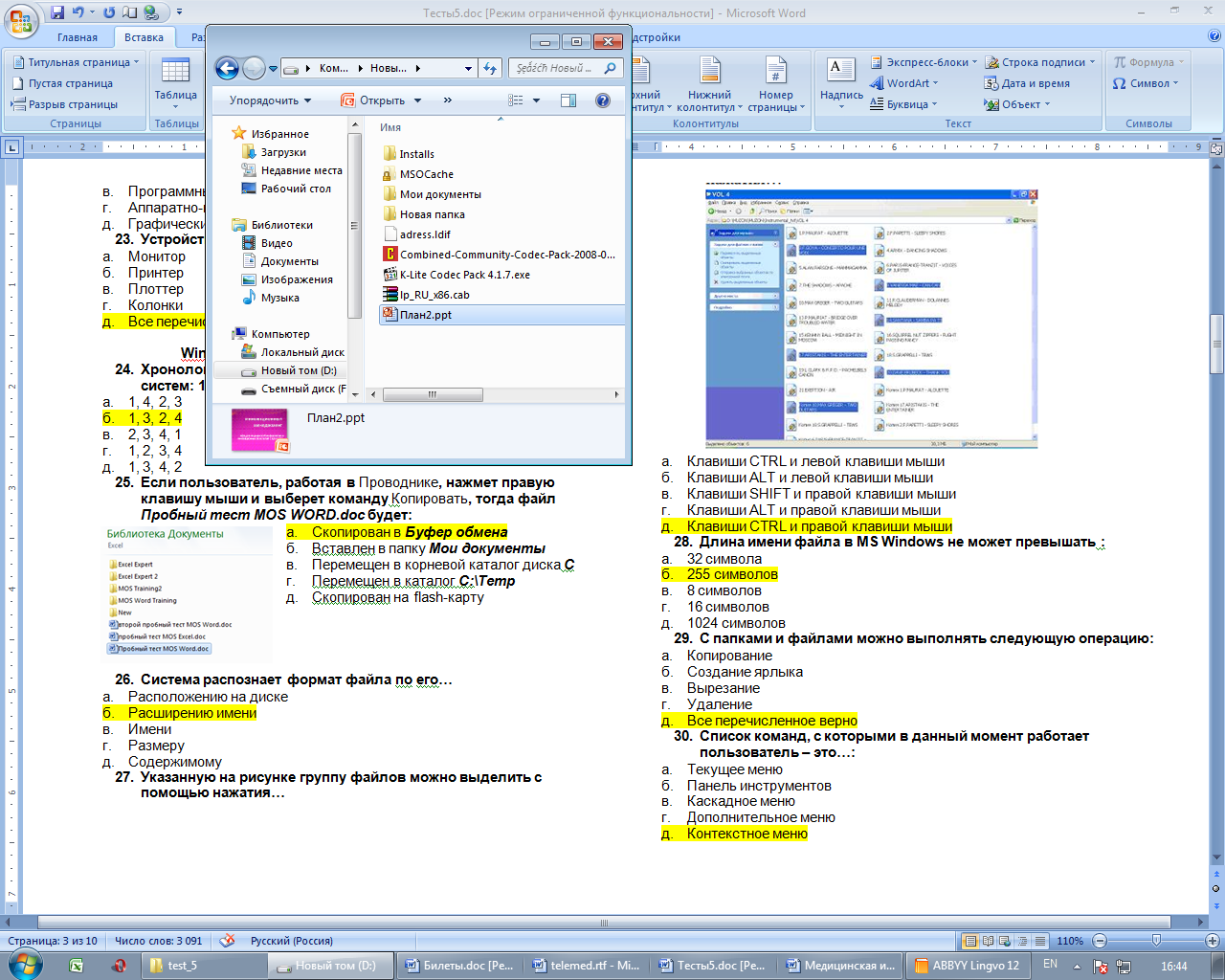 скопирован в буфер обменавставлен в папку мои документыперемещен в корневой каталог диска сперемещен в каталог c:\tempскопирован на flash-картуДЛИНА ИМЕНИ ФАЙЛА В MS WINDOWS НЕ МОЖЕТ ПРЕВЫШАТЬ32 символа255 символов8 символов16 символов1024 символовУКАЗАННУЮ НА РИСУНКЕ ГРУППУ ФАЙЛОВ МОЖНО ВЫДЕЛИТЬ С ПОМОЩЬЮ НАЖАТИЯ…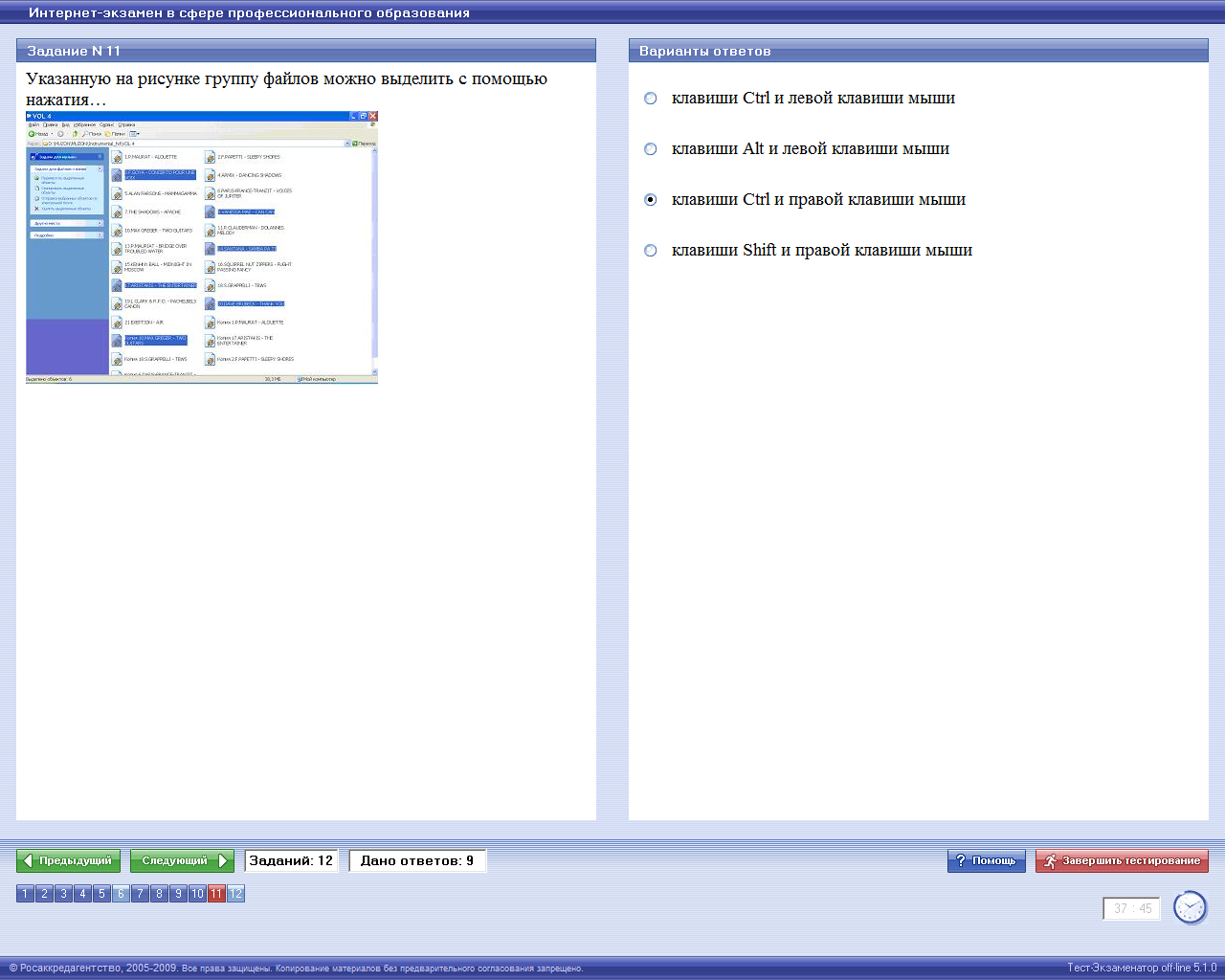 клавиши Ctrl и левой клавиши мышиклавиши Alt и левой клавиши мышиклавиши Shift и правой клавиши мышиклавиши Alt и правой клавиши мышиклавиши Ctrl и правой клавиши мышиСПИСОК КОМАНД, С КОТОРЫМИ В ДАННЫЙ МОМЕНТ РАБОТАЕТ ПОЛЬЗОВАТЕЛЬ – ЭТО…: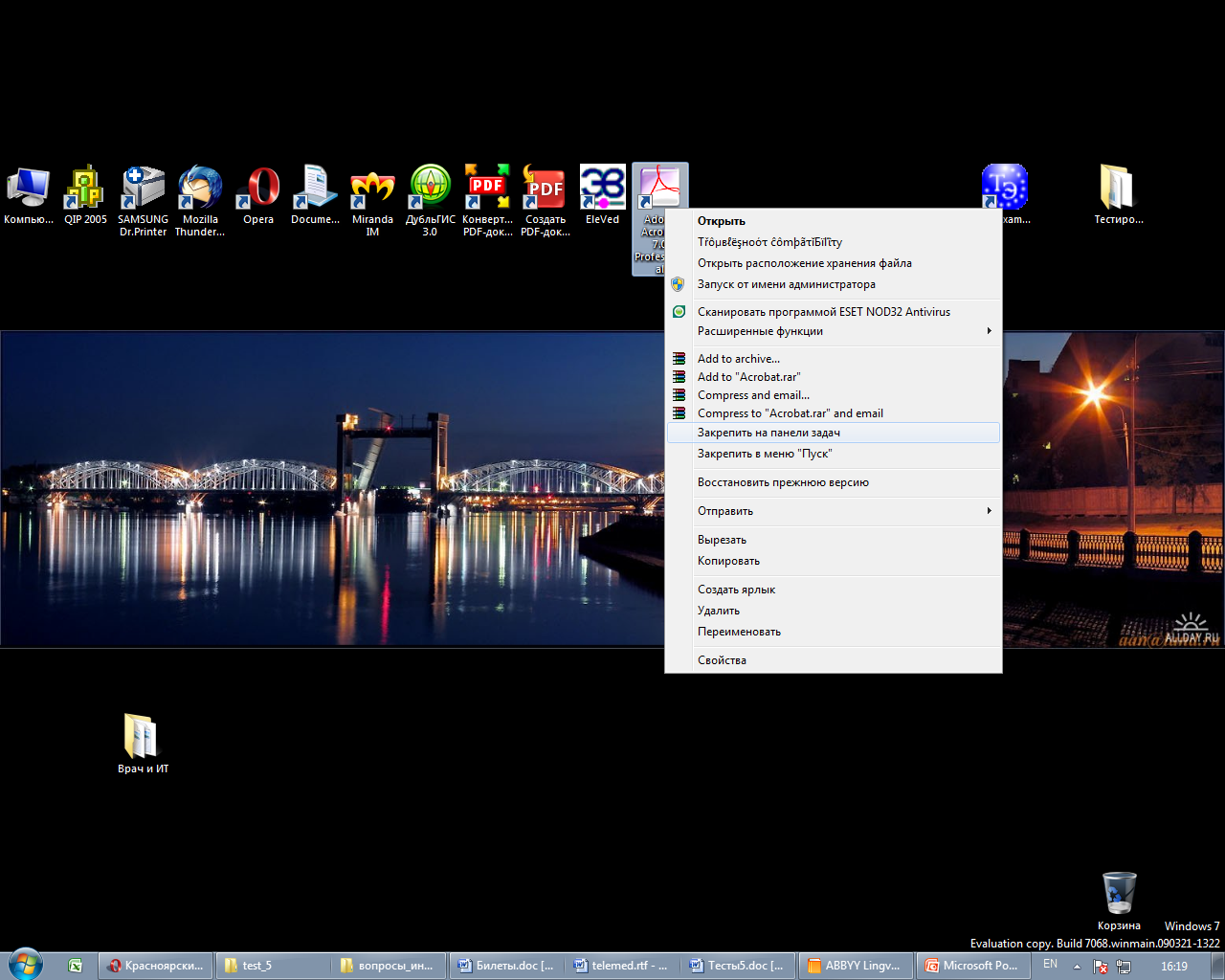 текущее менюпанель инструментовкаскадное менюдополнительное менюконтекстное менюФАЙЛ ПРЕЗЕНТАЦИЙ ИМЕЕТ РАСШИРЕНИЕhlppdfhtmlpptdatСКАНИРОВАНИЕ КНИГИ ЯВЛЯЕТСЯ ОПЕРАЦИЕЙудаления данныхверификации транспортировкипреобразования данныхархивирования данныхСПЕЦИАЛЬНЫМ ОБРАЗОМ ОРГАНИЗОВАННЫЙ ФАЙЛ, СОДЕРЖАЩИЙ В СЕБЕ ОДИН ИЛИ НЕСКОЛЬКО ФАЙЛОВ В СЖАТОМ ИЛИ НЕ СЖАТОМ ВИДЕ – ЭТОвирусархивный файлархиваторвременный файлмноготомный файлПОМЕЩЕНИЕ ИСХОДНЫХ ФАЙЛОВ В АРХИВНЫЙ ФАЙЛ В СЖАТОМ ИЛИ НЕ СЖАТОМ ВИДЕ – ЭТОсжатие информацииразархивацияразделение на архивыархивациядефрагментацияSFX-АРХИВ ЭТО:самораспаковывающийся архиврезервная копия файла временный файлфайл, доступ к которому невозможенвирусный архивПРОЦЕСС ПРЕОБРАЗОВАНИЯ ИНФОРМАЦИИ, ХРАНЯЩЕЙСЯ В ФАЙЛЕ, К ВИДУ, ПРИ КОТОРОМ УМЕНЬШАЕТСЯ ИЗБЫТОЧНОСТЬ В ЕЕ ПРЕДСТАВЛЕНИИ И СООТВЕТСТВЕННО ТРЕБУЕТСЯ МЕНЬШИЙ ОБЪЕМ ДИСКОВОЙ ПАМЯТИ ДЛЯ ЕЕ ХРАНЕНИЯ – ЭТОсжатие информацииархивный файлархиваторразархивациякомпиляцияПРОЦЕСС ВОССТАНОВЛЕНИЯ ФАЙЛОВ ИЗ АРХИВА ТОЧНО В ТАКОМ ВИДЕ, КАКОЙ ОНИ ИМЕЛИ ДО ЗАГРУЗКИ В АРХИВ, - ЭТО разархивациясжатие информацииархивный файлархиваторверификацияСЖАТЫЙ ФАЙЛ ПРЕДСТАВЛЯЕТ СОБОЙ ФАЙЛскрытый системный файлзащищенный от копированияупакованный с помощью программы winrar или 7zзащищенный от несанкционированного доступазараженный компьютерным вирусомРЕКОМЕНДУЕМОЙ ПЕРИОДИЧНОСТЬЮ ОБСЛУЖИВАНИЯ КОМПЬЮТЕРА ЯВЛЯЕТСЯрегулярно в конце рабочего днярегулярная проверка жесткого диска при обнаружении сбоев в работе операционной системы, но не реже раза в месяцперед каждым сеансом работы (в начале рабочего дня)проверка жесткого диска должна проводиться по возможности раз в неделю, ночью (вне рабочего времени)один раз в годСПЕЦИАЛЬНО НАПИСАННАЯ НЕБОЛЬШАЯ ПРОГРАММА, КОТОРАЯ МОЖЕТ "ПРИПИСЫВАТЬ" СЕБЯ К ДРУГИМ ПРОГРАММАМ ДЛЯ ВЫПОЛНЕНИЯ КАКИХ-ЛИБО ВРЕДНЫХ ДЕЙСТВИЙ — ПОРТИТ ФАЙЛЫ, "ЗАСОРЯЕТ" ОПЕРАТИВНУЮ ПАМЯТЬ – ЭТОhtml - программакомпьютерный вирусдрайвер для компьютераflash - анимациявременный интернет файлПРОГРАММЫ, ПРЕДОТВРАЩАЮЩИЕ ЗАРАЖЕНИЕ КОМПЬЮТЕРНЫМ ВИРУСОМ И ЛИКВИДИРУЮЩИЕ ПОСЛЕДСТВИЯ ЗАРАЖЕНИЯ – ЭТО   архиваторыантивирусыпрограммы защитыдрайверастриммеры ПРОГРАММЫ, ОТНОСЯЩИЕСЯ К ПОЛИФАГАМSqlBios SetupDr.WebMS Wordблокнот ПРОГРАММЫ, ОТНОСЯЩИЕСЯ К РЕВИЗОРАМAdinfMS AccessMySqlScandiskBios SetupПРОГРАММЫ, ОТНОСЯЩИЕСЯ К БЛОКИРОВЩИКАМFinereaderSafe’n’secPhp2bMS OutlookFar ManagerСАМЫЕ ОПАСНЫЕ ВИРУСЫ, РАЗРУШАЮЩИЕ ЗАГРУЗОЧНЫЙ СЕКТОР – ЭТОтроянские вирусыпаразитические вирусывирусы червисетевые вирусывирусы-невидимки (стелс-вирусы)РЕЗИДЕНТНЫЕ ВИРУСЫ АКТИВНЫесли включен компьютеркакое-то ограниченное времянажить определенную комбинацию клавишввести ключевое словоесли отключен интернетАНТИВИРУСНАЯ ПРОГРАММА DR. WEB – ЭТОпрограмма-сторожпрограмма-детекторпрограмма-ревизорпрограмма-докторпрограмма-вирусАНТИВИРУСНЫЕ ПРОГРАММЫ, КОТОРЫЕ ПОДАЮТ СИГНАЛ ТРЕВОГИ, НО ЛЕЧИТЬ НЕСПОСОБНЫ, НАЗЫВАЮТсторожамидетекторамиревизорамидокторамизахватчикамиАНТИВИРУСНЫЕ ПРОГРАММЫ, КОТОРЫЕ СПОСОБНЫ ИДЕНТИФИЦИРОВАТЬ ТОЛЬКО ИЗВЕСТНЫЕ ИМ ВИРУСЫ И ТРЕБУЮТ ОБНОВЛЕНИЯ АНТИВИРУСНОЙ БАЗЫ,  НАЗЫВАЮТсторожамидетекторамиревизорамипровизорамидокторамиАНТИВИРУСНЫЕ ПРОГРАММЫ, КОТОРЫЕ СПОСОБНЫ ОБНАРУЖИВАТЬ И ЛЕЧИТЬ ЗАРАЖЕННЫЕ ФАЙЛЫ, НАЗЫВАЮТсторожамидетекторамиревизорамизахватчикамидокторамиПРОГРАММУ, ОБЛАДАЮЩАЯ СПОСОБНОСТЬЮ К САМОРАЗМНОЖЕНИЮ, НАЗЫВАЮТвирусомантивирусной программойкомандным файломархивным файломвременным файломВИРУСЫ, ИСПОЛЬЗУЮЩИЕ ДЛЯ СВОЕГО РАСПРОСТРАНЕНИЯ ПРОТОКОЛЫ ИЛИ КОМАНДЫ КОМПЬЮТЕРНЫХ СЕТЕЙ,  НАЗЫВАЮТ  макровирусамисвободными вирусамисетевыми вирусамиисполняемыми вирусамивирусами протоколовВИРУСЫ, ИСПОЛЬЗУЮЩИЕ ДЛЯ ПЕРЕНОСКИ ДОКУМЕНТЫ MS WORD И MS EXCEL, НАЗЫВАЮТ мега-вирусамимикро-вирусамимакровирусамидокументными вирусамирезидентными вирусамиВИРУСЫ, КОТОРЫЕ ВНЕДРЯЮТСЯ В ИСПОЛНЯЕМЫЕ ФАЙЛЫ, НАЗЫВАЮТ мега-вирусамисвободные вирусыфайловыми вирусамиисполняемыми вирусамикомандными вирусамиАНТИВИРУСНОЙ ПРОГРАММОЙ ЯВЛЯЕТСЯ MS OutlookFine ReaderNod 327zThe BatUSB ПОРТ НА КЛАВИАТУРЕ УДОБЕН, НО ОДНИ УСТРОЙСТВА ЧЕРЕЗ НЕГО РАБОТАЮТ, ДРУГИЕ НЕТНе хватает электроэнергииНе работает USB портНе работает подключаемое устройствоНе работает клавиатураНет драйвера устройстваК МАКРО ВИРУСАМ ОТНОСЯТСЯ ВИРУСЫиспользующие для своего распространения протоколы или команды компьютерных сетей и электронной почтызаражающие файлы-документы и электронные таблицы нескольких популярных редакторовинтернет - червизаражающие файлы какой-либо одной или нескольких ОСзаражающие съемные носители информацииК СЕТЕВЫМ ВИРУСАМ ОТНОСЯТСЯ ВИРУСЫзаписывающие себя в загрузочный сектор дисказаражающие файлы Word и Excelиспользующие для своего распространения протоколы или команды компьютерных сетей и электронной почтысистемные вирусыиспользующие для своего распространения съемные носителиЕСЛИ НА ЭКРАНЕ МОНИТОРА ПОЯВЛЯЕТСЯ РЯБЬ ИЛИ ИЗОБРАЖЕНИЕ НАЧИНАЕТ «ПЛАВАТЬ», ЗНАЧИТ НЕОБХОДИМОувеличить разрешение монитораизменить настройки мониторавыключить компьютер и включить его вновьничего не делать, так как монитор ищет драйвера на винчестерепроверить надежность подключения монитора к видеокарте; возможно, что неисправна видеокарта или мониторЕСЛИ НЕ РАБОТАЕТ КЛАВИАТУРАвыключите компьютер и проверьте надежность подключения клавиатуры к системному блокуперезагрузите компьютеротключите "мышь"проверьте, включен ли компьютер в сетьвыключите компьютер, проверьте сетевую розетку и сетевой кабельПРИ ВКЛЮЧЕННОМ КОМПЬЮТЕРЕ НЕ РЕКОМЕНДУЕТСЯ отключать/подключать внутренние устройстваперезагружать компьютер, нажимая на клавиши ctrl+alt+delперезагружать компьютер, нажимая на кнопку resetвставлять/вынимать дискетуотключать/подключать flash-носителиMicrosoft OfficeК ФОРМАТИРОВАНИЮ ТЕКСТА ОТНОСЯТСЯ СЛЕДУЮЩИЕ ДЕЙСТВИЯкопирование фрагмента текстаудаление символаустановка режима выравнивания выделение фрагмента текставставка нового текстаВИД ШРИФТА НАЗЫВАЮТгарнитуройинтерлиньяжемкеглемколонтитуломрегистромШИРИНА, СПОСОБ ВЫРАВНИВАНИЯ СТРОК, ПОЛОЖЕНИЕ НА СТРАНИЦЕ, ОТСТУП В ПЕРВОЙ СТРОКЕ, МЕЖСТРОЧНОЕ РАССТОЯНИЕ, ИНТЕРВАЛ МЕЖДУ АБЗАЦАМИ ЯВЛЯЮТСЯ ПАРАМЕТРами символаблокаабзацатекстастрокиМЕНЮ ТЕКСТОВОГО РЕДАКТОРА ЯВЛЯЕТСЯчасть его интерфейса, обеспечивающая переход к выполнению различных операций над текстом подпрограмма, обеспечивающая управление ресурсами ПК при создании документов«окно», через которое пользователь может выходить в интернетсвоеобразное «окно», через которое текст просматривается на экранеинформация о текущем состоянии текстового редактораКОЛОНТИТУЛОМ НАЗЫВАЮТтекст или рисунок, который печатается внизу или вверху каждой страницы документасимволмногоколоночный текстпомощник в Microsoft Windowsпервую строку таблицы, содержащая номер текущей страницыРЕЖИМОМ, ОТОБРАЖАЮЩИМ ДОКУМЕНТ В ТОЧНОМ СООТВЕТСТВИИ С ТЕМ, КАК ОН БУДЕТ ВЫВЕДЕН НА ПЕЧАТЬ, ЯВЛЯЕТСЯобычныйWeb-документразметка страницыструктурасортировщикСТИЛЕМ ФОРМАТИРОВАНИЯ НАЗЫВАЮТвнешний вид текстапанель инструментовстепень растяжения или сжатия символовнабор параметров (вид рисунка, его название, тип)набор параметров (шрифта, абзаца и пр.), имеющий уникальное имяОТНОСИТЕЛЬНОЙ ССЫЛКОЙ НАЗЫВАЮТиспользуемую в формуле ссылку на ячейку с данными, которая автоматически изменяется при изменении положения ячейки с формулойссылку, всегда указывающую на одну и ту же ячейку, независимо от расположения формулы, её содержащейссылку, указывающую на ячейку, расположенную в другом листессылку, указывающую на ячейку, расположенную в другой книгессылку на web-страницуАБСОЛЮТНОЙ ССЫЛКОЙ НАЗЫВАЮТиспользуемую в формуле ссылку на ячейку с данными, которая автоматически изменяется при изменении положения ячейки с формулойссылку, всегда указывающую   на одну и ту же ячейку, независимо от расположения формулы, её содержащейссылку, указывающую на ячейку, расположенную в другом листессылку, указывающую на ячейку, расположенную в другой книгессылку на web-страницуВ MICROSOFT EXCEL ПРИ КОПИРОВАНИИ ЯЧЕЕК ОТНОСИТЕЛЬНЫЕ АДРЕСАизменяютсяне изменяютсяне изменяются, только если ячейки находятся на разных листахне изменяются, только если ячейки находятся в разных книгахизменяются, только если ячейки находятся в разных книгахВ MICROSOFT EXCEL ПРИ КОПИРОВАНИИ ЯЧЕЕК АБСОЛЮТНЫЕ АДРЕСАизменяютсяне изменяютсяне изменяются, только если ячейки находятся на разных листахне изменяются, только если ячейки находятся в разных книгахизменяются, только если ячейки находятся в разных книгахФОРМУЛА В MICROSOFT EXCEL НАЧИНАЕТСЯсо знака равенства (=), за которым следует набор вычисляемых величинс абсолютной ссылкис имени встроенной функциисо знака арифметической операции, за которым следует набор вычисляемых величин с относительной ссылкисо слова ФOРМУЛАВ MICROSOFT  EXCEL ДЛЯ  ИСПОЛЬЗОВАНИЯ  ДАННЫХ  ИЗ НЕСМЕЖНЫХ ЯЧЕЕК ПРИ ПОСТРОЕНИИ ДИАГРАММЫ НЕОБХОДИМО УДЕРЖИВАТЬ КЛАВИШУShiftCtrlAltShift + AltShift+Ctrlесли В MICROSOFT EXCEL ЯЧЕЙКА А3 СОДЕРЖИТ ФОРМУЛУ =В1+С$1, то  при перемещении А3 В   А4 ФОРМУЛА В ячейке А4 ПРИМЕТ ВИД=В1+С$1=В2+С$1=В1+С$2=В2+С$2=В1+С$1+А1ДЛЯ ИЛЛЮСТРАЦИИ НЕПРЕРЫВНЫХ ДАННЫХ В MICROSOFT EXCEL ИСПОЛЬЗУЮТ гистограммыграфикиточечные диаграммыкруговые диаграммывид диаграммы не имеет значенияДИАГРАММАМИ, ДЕМОНСТРИРУЮЩИМИ ДОЛЮ ОДНОГО ЭЛЕМЕНТА РЯДА ДАННЫХ В СУММЕ ЭЛЕМЕНТОВ ЭТОГО РЯДА, ЯВЛЯЮТСЯгистограммыграфикикруговые диаграммыпузырьковые диаграммыбиржевые диаграммыАВТОФИЛЬТР В MICROSOFT EXCEL ПОЗВОЛЯЕТ выбрать значения из внешнего списка данных выбрать значения, отвечающие какому-либо условию сортировать данные таблицы сортировать данные таблицы последовательно по нескольким столбцамсортировать данные таблицы последовательно по одному из столбцовMICROSOFT EXCEL ПОЗВОЛЯЕТ РАБОТАТЬ СО СЛЕДУЮЩИМИ ВИДАМИ ФИЛЬТРОВ: а) автофильтр, б) расширенный фильтр, в) пользовательский фильтр, г) активный фильтра, б, вб, в, га, в, га, б, га, б, в, гДЛЯ СОРТИРОВКИ ТАБЛИЦЫ В MICROSOFT EXCEL ИЗ ДИАПАЗОНА А1:F7 ПО ДАННЫМ СТОЛБЦА С1:С7 НЕОБХОДИМО ВЫДЕЛИТЬстолбец С целиком и использовать кнопки сортировки на панели инструментовячейки С1:С7 (ячейки, заполнения данными) и использовать кнопки сортировки на панели инструментоввсю таблицу с данными и использовать кнопки сортировки на панели инструментовлюбую ячейку в диапазоне С1:С7 (ячейки, заполненными данными) и использовать кнопки сортировки на панели инструментовлюбую ячейку диапазона А1:F7ПРЕДСТАВЛЕННАЯ НА РИСУНКЕ ТАБЛИЦА MS EXCEL ОТСОРТИРОВАНА ПО УБЫВАНИЮ  ПО СТОЛБЦУ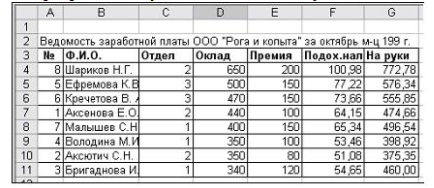 подох. налогФ.И.О.Премияокладна рукиДИАПАЗОН  ЯЧЕЕК В MS EXCEL ЗАДАЕТСЯуказанием адресов первой и последней ячейки строки диапазонанажатием на кнопку, соответствующую блоку ячеек и указанием размеров блокаадресами верхней левой и правой нижней ячеек блока, перечисленными через двоеточиеуказанием адресов первой и последней ячейки блока ячеекуказанием адреса первой ячейки диапазонаКомпьютерная графикаГРАФИЧЕСКИМ ФОРМАТОМ, ПОДДЕРЖИВАЮЩИМ НЕ БОЛЕЕ 256 ЦВЕТОВ, ЯВЛЯЕТСЯTIFFGIFPSDJPEGTIFFОСНОВНОЙ СИСТЕМОЙ ПРЕДСТАВЛЕНИЯ ЦВЕТА В КОМПЬЮТЕРЕ ЯВЛЯЕТСЯCMYKJPEGRGBGIFLHAМОДЕЛЬ CMYK В КАЧЕСТВЕ КОМПОНЕНТОВ ИСПОЛЬЗУЕТ ОСНОВНЫЕ ЦВЕТАкрасный, зеленый, синий, черныйкрасный, голубой, желтый, синийлиловый, голубой, зеленый, черныйголубой, лиловый, желтый, белыйголубой, лиловый, желтый, черныйCOREL DRAW ЯВЛЯЕТСЯ  редактором для работы с векторными изображениями  редактором для работы с растровыми изображениямиформатом графических файловсистемой представления цветаредактором для работы с фрактальной графикойКРИВАЯ, ПОСРЕДСТВОМ КОТОРОЙ ОПИСЫВАЕТСЯ ГЕОМЕТРИЧЕСКАЯ ФИГУРА НАЗЫВАЕТСЯпикселемрастромпрямойсплайномкривойПАРАМЕТРАМ: «0, 255, 0» В ЦВЕТОВОЙ МОДЕЛИ RGB СООТВЕТСТВУЕТ черный цветзеленый цветсиний цветбелый цветкрасный цветРАСТРОВЫМ ЯВЛЯЕТСЯ ГРАФИЧЕСКИЙ РЕДАКТОРAdobe IllustratorCorel DrawPaintOpenOffice.org Draw LabПАРАМЕТРАМ: «0, 0, 0» В ЦВЕТОВОЙ МОДЕЛИ RGB СООТВЕТСТВУЕТчерный цветзеленый цветсиний цветбелый цветкрасный цветРАСТРОВОЕ ИЗОБРАЖЕНИЕ ПРЕДСТАВЛЯЕТ ИЗ СЕБЯрисунок из примитивовмозаику из очень мелких элементовничего не представляетглубину цветаматематические формулыПИКСЕЛЬ НАЗЫВАЮТточка на экране мониторазакрашенный квадратикминимальный участок изображенияминимальный участок изображения, цвет которого можно задать, независимым образомовалОСНОВНЫМИ ХАРАКТЕРИСТИКАМИ РАСТРОВОГО ИЗОБРАЖЕНИЯ ЯВЛЯЮТСЯглубина цвета и количество цветов рисункаразрешающая способность и объем оперативной памятиРазрешающая способность и глубина цветаколичество цветов рисунка и его форматглубина цвета и объем оперативной памятиГЛАВНЫМ НЕДОСТАТКОМ РАСТРОВЫХ ИЗОБРАЖЕНИЙ ЯВЛЯЮТСЯмалый объем ОПнедостаточная глубина цветаограниченное количество цветов рисункатрудно рисоватьзанимают при хранении большой объем памятиСПОСОБ РЕАЛИЗАЦИИ ПОСТРОЕНИЯ ИЗОБРАЖЕНИЙ НА ЭКРАНЕ ДИСПЛЕЯ, ПРИ КОТОРОМ ИЗОБРАЖЕНИЕ ПРЕДСТАВЛЕНО ПРЯМОУГОЛЬНОЙ МАТРИЦЕЙ ТОЧЕК, ИМЕЮЩИХ СВОЙ ЦВЕТ ИЗ ЗАДАННОЙ ПАЛИТРЫ, НАЗЫВАЕТСЯрастровыммозаичнымпиксельнымграфическимфрактальнымРАЗРЕШЕНИЕ ЭКРАНА ИЗМЕРЯЕТСЯ Вмиллиметрахдюймахточках на дюймпикселяхсантиметрахРАЗМЕР БУМАЖНОГО ИЗОБРАЖЕНИЯ (ФОТОГРАФИИ) МОЖЕТ ИЗМЕРЯТЬСЯ Вкластерахрастровых единицахточках на дюймдюймахпикселяхДЛЯ ВЫДЕЛЕНИЯ СВЯЗНОЙ ОБЛАСТИ В ГРАФИЧЕСКОМ РЕДАКТОРЕ  ПРИМЕНЯЕТСЯ ИНСТРУМЕНТштампперолассоштамп с перспективойволшебная палочкаАЛЬФА-КАНАЛ ОПРЕДЕЛЯЕТпрозрачностьяркостьопределенную цветовую гаммурезкостьтусклостьВ GIMP НЕ СУЩЕСТВУЕТ РЕЖИМ ВОСПРОИЗВЕДЕНИЯLABRGBградация серогоCMYKградация черногоПрикладные программные системы медицинского назначенияПОЛЕЗНЫМ ЭФФЕКТОМ ДЛЯ ВРАЧА-ТЕРАПЕВТА ОТ ВНЕДРЕНИЯ КОМПЛЕКСНОЙ МЕДИЦИНСКОЙ ИНФОРМАЦИОННОЙ СИСТЕМЫ ЯВЛЯЕТСЯ простота и оперативность мониторинга показателей эффективности деятельности ЛПУоперативный доступ к полной информации о пациенте в электронном видеупрощение сдачи отчетности в органы управления здравоохранением и фонд ОМСупрощение персонифицированного учета изделий медицинского назначенияупрощение процедуры расчета стоимости медицинской услугиПОЛЕЗНЫМ ЭФФЕКТОМ ДЛЯ РУКОВОДИТЕЛЯ МЕДИЦИНСКОГО УЧРЕЖДЕНИЯ ОТ ВНЕДРЕНИЯ КОМПЛЕКСНОЙ МЕДИЦИНСКОЙ ИНФОРМАЦИОННОЙ СИСТЕМЫ ЯВЛЯЕТСЯпростота и оперативность мониторинга показателей эффективности деятельности ЛПУупрощение сдачи отчетности в органы управления здравоохранением и фонд ОМСупрощение персонифицированного учета изделий медицинского назначенияупрощение процедуры расчета стоимости медицинской услугивсе вышеперечисленноеОПЕРАТИВНУЮ РАБОТУ ПО ПОДДЕРЖКЕ РАБОТОСПОСОБНОСТИ МИС В МЕДИЦИНСКОМ УЧРЕЖДЕНИИ, КАК ПРАВИЛО, ОСУЩЕСТВЛЯЕТадминистрация медучрежденияинформационная службаврач-медицинский статистиклечащие врачиспециалисты компании – поставщика МИСИнформационные Системы, ПРЕДНАЗНАЧЕННЫЕ ДЛЯ ИНФОРМАЦИОННОГО ОБЕСПЕЧЕНИЯ ПРОЦЕССОВ ОБУЧЕНИЯ В МЕДИЦИНСКИХ УЧЕБНЫХ ЗАВЕДЕНИЯХ, называютсямедико-технологические ИСинформационно-справочные системыстатистические ИСнаучно-исследовательские ИСобучающие ИСИНФОРМАЦИОННЫЕ СИСТЕМЫ, СОДЕРЖАЩИЕ БАНКИ МЕДИЦИНСКОЙ ИНФОРМАЦИИ ДЛЯ ИНФОРМАЦИОННОГО ОБСЛУЖИВАНИЯ МЕДИЦИНСКИХ УЧРЕЖДЕНИЙ И СЛУЖБ УПРАВЛЕНИЯ ЗДРАВООХРАНЕНИЕМ, НАЗЫВАЮТСЯмедико-технологические ИСинформационно-справочные системыстатистические ИСнаучно-исследовательские ИСобучающие ИСИНФОРМАЦИОННЫЕ СИСТЕМЫ, ПРЕДНАЗНАЧЕННЫЕ ДЛЯ ИНФОРМАЦИОННОГО ОБЕСПЕЧЕНИЯ МЕДИЦИНСКИХ ИССЛЕДОВАНИЙ В КЛИНИЧЕСКИХ НАУЧНО-ИССЛЕДОВАТЕЛЬСКИХ ИНСТИТУТАХ, НАЗЫВАЮТСЯ медико-технологические ИСинформационно-справочные системыстатистические ИСнаучно-исследовательские ИСобучающие ИСИНФОРМАЦИОННЫЕ СИСТЕМЫ, ПРЕДНАЗНАЧЕННЫЕ ДЛЯ ИНФОРМАЦИОННОГО ОБЕСПЕЧЕНИЯ ПРОЦЕССОВ ДИАГНОСТИКИ, ЛЕЧЕНИЯ, РЕАБИЛИТАЦИИ И ПРОФИЛАКТИКИ ПАЦИЕНТОВ В ЛЕЧЕБНО-ПРОФИЛАКТИЧЕСКИХ УЧРЕЖДЕНИЯХ, НАЗЫВАЮТСЯ медико-технологические ИСинформационно-справочные системыстатистические ИСнаучно-исследовательские ИСобучающие ИСИНФОРМАЦИОННЫЕ СИСТЕМЫ, ПРЕДНАЗНАЧЕННЫЕ ДЛЯ ОРГАНОВ УПРАВЛЕНИЯ ЗДРАВООХРАНЕНИЕМ, НАЗЫВАЮТСЯ медико-технологические ИСинформационно-справочные системыстатистические ИСнаучно-исследовательские ИСобучающие ИСДЛЯ ПОИСКА И ВЫДАЧИ МЕДИЦИНСКОЙ ИНФОРМАЦИИ ПО ЗАПРОСУ ПОЛЬЗОВАТЕЛЯ ПРЕДНАЗНАЧЕНЫмониторные системы и приборно-компьютерные комплексы системы вычислительной диагностикисистемы клинико-лабораторных исследованийинформационно-справочные системыэкспертные системы, основанные на базах знанийОСНОВНОЙ ЕДИНИЦЕЙ НАКОПЛЕНИЯ И ХРАНЕНИЯ ДАННЫХ В МЕДИЦИНСКИХ ИНФОРМАЦИОННЫХ СИСТЕМАХ ЯВЛЯЕТСЯбаза данныхячейка или записьболезньчеловекмедицинское учреждениеЛЮБУЮ ЗАПИСЬ, СДЕЛАННУЮ КОНКРЕТНЫМ МЕДИЦИНСКИМ РАБОТНИКОМ В ОТНОШЕНИИ КОНКРЕТНОГО ПАЦИЕНТА НАЗЫВАЮТперсональной медицинской записьюэлектронной персональной медицинской записьюэлектронной историей болезниэлектронным медицинским архивомпользовательской записьюЭЛЕКТРОННОЕ ХРАНИЛИЩЕ (БАЗА ДАННЫХ), СОДЕРЖАЩЕЕ СПИСКИ ПАЦИЕНТОВ И СОТРУДНИКОВ, СРЕДСТВА НАВИГАЦИИ, ДРУГИЕ НАБОРЫ ДАННЫХ И ПРОГРАММ ЯВЛЯЕТСЯперсональной медицинской записьюэлектронной персональной медицинской записьюэлектронной историей болезниэлектронным медицинским архивомпользовательской записьюЛЮБАЯ ПЕРСОНАЛЬНАЯ МЕДИЦИНСКАЯ ЗАПИСЬ, СОХРАНЕННАЯ НА ЭЛЕКТРОННОМ НОСИТЕЛЕ ЯВЛЯЕТСЯперсональной медицинской записьюэлектронной персональной медицинской записьюэлектронной историей болезниэлектронным медицинским архивомпользовательской записьюСИСТЕМУ, ПРЕДНАЗНАЧЕННУЮ ДЛЯ ВЕДЕНИЯ, ХРАНЕНИЯ НА ЭЛЕКТРОННЫХ НОСИТЕЛЯХ, ПОИСКА И ВЫДАЧИ ПО ИНФОРМАЦИОННЫМ ЗАПРОСАМ ПЕРСОНАЛЬНЫХ МЕДИЦИНСКИХ ЗАПИСЕЙ НАЗЫВАЮТперсональной медицинской записьюэлектронной персональной медицинской записьюэлектронной историей болезниэлектронным медицинским архивомпользовательской записьюПРОГРАММНО - ТЕХНИЧЕСКИЙ КОМПЛЕКС, ПРЕДНАЗНАЧЕННЫЙ ДЛЯ АВТОМАТИЗАЦИИ ДЕЯТЕЛЬНОСТИ ОПРЕДЕЛЕННОГО ВИДА ЯВЛЯЕТСЯавтоматизированным рабочим местоммедицинской информационной системойавтоматизированным программным обеспечениемавтоматизированным комплексоммедицинским программно-техническим комплексомИНФОРМАЦИОННЫЕ СИСТЕМЫ СТРУКТУРНЫХ ПОДРАЗДЕЛЕНИЙ МЕДИЦИНСКИХ УЧРЕЖДЕНИЙ ОБЕСПЕЧИВАЮТинформационное обеспечение принятия решений в профессиональной деятельности врачей разных специальностейрешение задач отдельного подразделения медицинского учреждения в рамках задач учреждения в целомпоиск и выдачу медицинской информации по запросу пользователядиагностику патологических состояний и выработку рекомендаций по способам лечения при заболеваниях различного профиля проведение консультативно – диагностических обследований пациентов НАЗНАЧЕНИЕМ ЛАБОРАТОРНЫХ ИНФОРМАЦИОННЫХ СИСТЕМ ЯВЛЯЕТСЯавтоматизация труда сотрудников лабораториивыявление движения пациентов по лечебным отделениямперсонифицированный учет лекарственных средствформирование реестров за пролеченных больныхпредставление территориальным органам управления здравоохранением медицинской отчетностиФУНКЦИИ ИНТЕГРАТОРА В ОБЛАСТИ ИНФОРМАЦИОННЫХ ТЕХНОЛОГИЙ ДЛЯ СИСТЕМЫ ЗДРАВООХРАНЕНИЯ КРАСНОЯРСКОГО КРАЯ ИСПОЛНЯЕТинститут вычислительного моделирования СО РАНдепартамента здравоохранения Красноярскакраевой медицинский информационно-аналитический центр (КМИАЦ)научно-исследовательская лаборатория медицинской кибернетикинаучно-исследовательская лаборатория медицинской электроникиФормальные языки и грамматикиУПОРЯДОЧЕННОЕ КОНЕЧНОЕ МНОЖЕСТВО АБСТРАКТНЫХ СИМВОЛОВ ЯВЛЯЕТСЯалфавитом словом длиной словасверхсловом формальным языкомКОНЕЧНАЯ ПОСЛЕДОВАТЕЛЬНОСТЬ СИМВОЛОВ НАЗЫВАЮТалфавитом словом длиной словасверхсловом формальным языкомКОЛИЧЕСТВО ВХОЖДЕНИЙ СИМВОЛОВ В СЛОВО ЯВЛЯЕТСЯалфавитом словом длиной словасверхсловом формальным языкомБЕСКОНЕЧНАЯ ПОСЛЕДОВАТЕЛЬНОСТЬ СИМВОЛОВ ЯВЛЯЕТСЯалфавитом словом длиной словасверхсловом формальным языкомМНОЖЕСТВО СЛОВ ЯВЛЯЕТСЯалфавитом словом длиной словасверхсловом формальным языкомАВТОМАТАМИ НАЗЫВАЮТ ФУНКЦИОНАЛЬНЫЕ ПРЕОБРАЗОВАТЕЛИ ИНФОРМАЦИИ, ДЕЙСТВИЕ КОТОРЫХ ЗАВИСИТ НЕ ТОЛЬКО ОТ ВХОДНЫХ ДАННЫХ, НО И ОТвыходных данныхпредысториикласса эквивалентностифункциональностивнутреннего состоянияВНУТРЕННИМ СОСТОЯНИЕМ АВТОМАТА НАЗЫВАЮТ ЕГОвыходные данныепредысториюкласс эквивалентностифункциональностьповедениеПРИ ПОЛУЧЕНИИ ВХОДНОГО СИГНАЛА КОНЕЧНЫЙ АВТОМАТвыдает информацию на выход как функцию этого входного сигнала меняет свое состояниевыдает информацию на вход как функцию этого входного сигнала и на выход как текущее состояниевыдает информацию на выход как функцию этого входного сигнала и текущего состояния, и меняет свое состояниевыдает информацию на вход как функцию этого входного сигнала и на выход как новое состояниеДВЕ ДВОИЧНЫЕ ФУНКЦИИ Ф И F  ЭКВИВАЛЕНТНЫ, ЕСЛИ НА ВСЕХ ВОЗМОЖНЫХ ИНТЕРПРЕТАЦИЯХ ОНИ ПРИНИМАЮТразличные значенияодинаковые значениязначения различные по знакузначения различные не более чем на 10 позицийзначения различные не менее чем на 10 позицийСОСТОЯНИЕ АВТОМАТА НАЗЫВАЮТ НЕДОСТИЖИМЫМ, ЕСЛИне существует расширенных функций переходасуществуют расширенные функции переходасуществует только одна расширенная функция переходане существует пути из начального состоянияне существует пути из конечного состоянияБазовые алгоритмические конструкции. Блок-схемыНАБОР КОМАНД (УКАЗАНИЙ), ВЫПОЛНЯЕМЫХ ПОСЛЕДОВАТЕЛЬНО ВО ВРЕМЕНИ ДРУГ ЗА ДРУГОМ линейный алгоритмразветвляющийся алгоритмциклический алгоритмвспомогательный (подчиненный) алгоритм (процедура)структурная (блок-, граф-) схема алгоритмаАЛГОРИТМ, СОДЕРЖАЩИЙ ХОТЯ БЫ ОДНО УСЛОВИЕ, В РЕЗУЛЬТАТЕ ПРОВЕРКИ КОТОРОГО ЭВМ ОБЕСПЕЧИВАЕТ ПЕРЕХОД НА ОДИН ИЗ ДВУХ ВОЗМОЖНЫХ ШАГОВ линейный алгоритмразветвляющийся алгоритмциклический алгоритмвспомогательный (подчиненный) алгоритм (процедура)структурная (блок-, граф-) схема алгоритмаАЛГОРИТМ, ПРЕДУСМАТРИВАЮЩИЙ МНОГОКРАТНОЕ ПОВТОРЕНИЕ ОДНОГО И ТОГО ЖЕ ДЕЙСТВИЯ (ОДНИХ И ТЕХ ЖЕ ОПЕРАЦИЙ) НАД НОВЫМИ ИСХОДНЫМИ ДАННЫМИлинейный алгоритмразветвляющийся алгоритмциклический алгоритмвспомогательный (подчиненный) алгоритм (процедура)структурная (блок-, граф-) схема алгоритмаАЛГОРИТМ, РАНЕЕ РАЗРАБОТАННЫЙ И ЦЕЛИКОМ ИСПОЛЬЗУЕМЫЙ ПРИ АЛГОРИТМИЗАЦИИ КОНКРЕТНОЙ ЗАДАЧИ линейный алгоритмразветвляющийся алгоритмциклический алгоритмвспомогательный (подчиненный) алгоритм (процедура)структурная (блок-, граф-) схема алгоритмаГРАФИЧЕСКОЕ ИЗОБРАЖЕНИЕ АЛГОРИТМА В ВИДЕ СХЕМЫ СВЯЗАННЫХ МЕЖДУ СОБОЙ С ПОМОЩЬЮ СТРЕЛОК (ЛИНИЙ ПЕРЕХОДА) БЛОКОВ – ГРАФИЧЕСКИХ СИМВОЛОВ, КАЖДЫЙ ИЗ КОТОРЫХ СООТВЕТСТВУЕТ ОДНОМУ ШАГУ АЛГОРИТМА НАЗЫВАЮТлинейным алгоритмомразветвляющимся алгоритмомциклическим алгоритмомвспомогательным (подчиненным) алгоритмом (процедурой)Структурной (блок-, граф-) схемой алгоритмаДругие способы представления алгоритмовЛЕНТА МАШИНЫ ПОСТА-УСПЕНСКОГОбесконечна и секции разного размераконечна и секции разного размерабесконечна и секции одинакового размераконечна и секции одинакового размеравозможна настройка конечности ленты и размеров секцийЕСЛИ В КАКУЮ-ЛИБО СЕКЦИЮ НА ЛЕНТЕ ЗАПИСА НА МЕТКА, ТО ТАКАЯ СЕКЦИЯ НАЗЫВАЕТСЯ выделеннойпустойразделяющейотмеченнойзаписаннойКАРЕТКА – ЭТО УСТРОЙСТВО, КОТОРОЕ В КАЖДЫЙ МОМЕНТ ВРЕМЕНИ "УМЕЕТ" ОБОЗРЕВАТЬодну секцию лентыдве секции ленты, идущие подрядпроизвольное количество секций лентыдве произвольные секциикратное двум количество секций лентыОПЕРАЦИЯ, КОТОРУЮ НЕ МОЖЕТ ОСУЩЕСТВЛЯТЬ КАРЕТКА В ЕДИНИЦУ ВРЕМЕНИсдвинуться на одну секцию влево остаться на местесдвинуться на одну секцию вправопоставить метку в обозреваемой секциипоставить метку в любой секцииВ ДАННОЙ КОМАНДЕ ПЕРЕДАЧИ УПРАВЛЕНИЯ:
5. ? / 3 \ 2
ЧИСЛО 2 НАЗЫВАЕТСЯ номером командыотсылкойверхней отсылкойнижней отсылкойнижней ссылкойВ ХОДЕ ВЫПОЛНЕНИЯ ПРОГРАММЫ МАШИНА ПОСТА-УСПЕНСКОГО ДОЙДЁТ ДО ВЫПОЛНЕНИЯ НЕВЫПОЛНИМОЙ КОМАНДЫ (ПЕЧАТАНИЯ МЕТКИ В НЕПУСТОЙ СЕКЦИИ ИЛИ СТИРАНИЕ МЕТКИ В ПУСТОЙ СЕКЦИИ). ВЫПОЛНЕНИЕ ПРОГРАММЫ ПРЕКРАЩАЕТСЯ, МАШИНА ОСТАНАВЛИВАЕТСЯ. В ЭТОМ СЛУЧАЕ БУДЕМ ГОВОРИТЬ, ЧТО ПРОИСХОДИТрезультативная остановка машинывнезапная остановка машиныбезрезультатная остановка машинызацикливание работы машинывременная остановка машиныПРОГРАММОЙ МАШИНЫ ПОСТА-УСПЕНСКОГО ЯВЛЯЕТСЯ1. СТОП 2. ? /4 \1 3. Л 2 4. СТОП 1. ЗАПУСК 2. ? /4 \1 3. Л 2 4. ОСТАНОВКА2. ? /4 \1 1. СТОП 3. Л 2 4. СТОП 1. СТОП 2. ? /4 \5 3. Л 2 4. СТОП 1. СТОП 3. Л 2 4. СТОП 2. ? /4 \1 В МАССИВЕ ПОСЛЕДОВАТЕЛЬНОСТЬ ИДУЩИХ ПОДРЯД ОТМЕЧЕННЫХ СЕКЦИЙ ЛЕНТЫ, ЗАКЛЮЧЁННЫХ МЕЖДУ ДВУМЯ ПУСТЫМИ СЕКЦИЯМИ любаябесконечнаяконечнаяпроизвольнаякратная двумМАШИНА ПОСТА-УСПЕНСКОГО НАЧИНАЕТ РАБОТУ С СОСТОЯНИЯ, ПРИ КОТОРОМ ВСЕ СЕКЦИИ ЛЕНТЫ ПУСТЫЕ.           ПРОГРАММОЙ РЕАЛИЗУЮЩЕЙ АЛГОРИТМ НЕОБХОДИМО СОСТАВИТЬ ПРОГРАММУ, РАБОТАЯ ПО КОТОРОЙ ЛЕНТА БУДЕТ БЕСКОНЕЧНО ЗАПОЛНЯТЬСЯ ПО ПРАВИЛУ: ОДНА ОТМЕЧЕННАЯ СЕКЦИЯ, ОДНА ПУСТАЯ. ВЫБЕРИТЕ ПРОГРАММУ, РЕАЛИЗУЮЩУЮ ДАННЫЙ АЛГОРИТМ:1. V 2 2. => 3 3. => 11. V 2 2. => 3 3. V 4 4. => 5 5. => 11. V 2 2. => 4 4. V 6 6. => 8 8. => 11. V 2 2. => 1 1. V 2 2. => 3 3. => 4 4. => 5 5. => 1ДАНА ПРОГРАММА МАШИНЫ ПОСТА-УСПЕНСКОГО
<= 2
? /3 \1
V 4
СТОП
НА ЛЕНТЕ МАШИНЫ ЗАДАН ПРОИЗВОЛЬНЫЙ МАССИВ. КАРЕТКА РАСПОЛОЖЕНА НАПРОТИВ ОДНОЙ ИЗ МЕТОК МАССИВА. МАШИНА ПОСТА РЕАЛИЗУЕТ АЛГОРИТМ ПЕРЕВОДА МАШИННОЙ ЗАПИСИ ЧИСЛА N В МАШИННУЮ ЗАПИСЬ ЧИСЛАn-1n+2 n-2n+1 nВведение в PascalФИРМОЙ РАЗРАБОТЧИКОМ TURBO PASCAL ЯВЛЯЕТСЯAdobe SystemsAppleBorland InternationalParallelsMicrosoft WindowsИСПОЛНЯЕМЫЙ ФАЙЛ ИНТЕГРИРОВАННОЙ СРЕДЫ ПРОГРАММИРОВАНИЯTurbo.exeTurbo.hlpTurbo.tpTurbo.tplTurbo.ispОПЕРАТОР, КОТОРЫЙ ИСПОЛЬЗУЕТСЯ ДЛЯ ВЫВОДА ИНФОРМАЦИИ НА ЭКРАН БЕЗ ПЕРЕВОДА КУРСОРА В НАЧАЛО СЛЕДУЮЩЕЙ СТРОКИWriteWriteLn Read ReadLn WriteReadОПЕРАТОР, КОТОРЫЙ ИСПОЛЬЗУЕТСЯ ДЛЯ ВЫВОДА ИНФОРМАЦИИ НА ЭКРАН С ПЕРЕВОДОМ КУРСОРА В НАЧАЛО СЛЕДУЮЩЕЙ СТРОКИWrite() WriteLn()Read()ReadLn()WriteRead()ОПЕРАТОР ВВОДЯЩИЙ ИНФОРМАЦИЮ С КЛАВИАТУРЫ БЕЗ ПЕРЕВОДА КУРСОРА В НАЧАЛО СЛЕДУЮЩЕЙ СТРОКИWrite() WriteLn()Read()ReadLn()WriteRead()ОПЕРАТОР ВВОДЯЩИЙ ИНФОРМАЦИЮ С КЛАВИАТУРЫ С ПЕРЕВОДОМ КУРСОРА В НАЧАЛО СЛЕДУЮЩЕЙ СТРОКИWrite() WriteLn()Read()ReadLn()WriteRead()ОПЕРАТОР ЗАДЕРЖКИ ЭКРАНА В TURBO PASCALWrite() WriteLn()Read()ReadLn()WriteRead()БИБЛИОТЕКА СТАНДАРТНЫХ МОДУЛЕЙ, В КОТОРЫХ СОДЕРЖАТСЯ ВСТРОЕННЫЕ ПРОЦЕДУРЫ И ФУНКЦИИTurbo.exeTurbo.hlpTurbo.tpTurbo.tplTurbo.ispПО ФУНКЦИОНАЛЬНОМУ НАЗНАЧЕНИЮ В TURBO PASCAL ВЫДЕЛЯЕТСЯ СЛЕДУЮЩИЕ ОБЛАСТИ ЭКРАНАстрока меню; Редактор кода; Строка состояниястрока меню; Редактор кодастрока меню; Раздел описаний; Строка состоянияредактор кода; Раздел описаний; Раздел операторовстрока меню; Редактор кода; Раздел операторовВ TURBO PASCAL РАЗЛИЧИЕ МЕЖДУ ПРОПИСНЫМИ И СТРОЧНЫМИ БУКВАМИсуществуетсуществует, если они НЕ входят в символьные и строковые выражениясуществует, если они входят в символьные и строковые выраженияне существуетуказывается в настройках программыЛОЖНЫЙ ВАРИАНТ НЕ ОТНОСЯЩИЙСЯ К ПОРЯДКОВОМУ ТИПУИнтервальныеЛогическиеСтрокиСимвольныеЦелыеСРЕДИ ЛОГИЧЕСКИХ ПРЕДПОЧТИТЕЛЬНЫМ СЧИТАЕТСЯ ТИПBoolean (8 бит)WordBool (16 бит)LongBool (32 бит)ByteBool (8 бит)ArrayОПЕРАТОР UPCASE(CН)возвращает прописную букву, если сн строчная русская буква, в противном случае возвращается сам символ снвозвращает строчную букву, если сн прописная латинская буква, в противном случае возвращается сам символ снвозвращает прописную букву, если сн строчная латинская буква, в противном случае возвращается сам символ снвозвращает строчную букву, если сн прописная русская буква, в противном случае возвращается сам символ снвозвращает код символа сн согласно таблице ASCIIЦИФРА 6 В КВАДРАТНЫХ СКОБКАХ ОБОЗНАЧАЕТ
var
S: String[];
begin
S := ‘Строка символов’;
S[6] := ‘и’;
end;длину строкиномер строки в массиве строкномер символа строкидлину строки после символа «и»сколько раз продублировать символ «и» в строкеПЕРЕМЕННАЯ M ПОСЛЕ ВЫПОЛНЕНИЯ ОПЕРАТОРА ПРИСВАИВАНИЯ  m := pos(‘и’, ‘Корпоративная информационная система’); БУДЕТ РАВНА 26489ПЕРЕМЕННАЯ S ПОСЛЕ ВЫПОЛНЕНИЯ ОПЕРАТОРА ПРИСВАИВАНИЯ str1 := ‘Корпоративная’; str2 := ‘информационная система’; s := str1 + str2; примет значениекорпоративная информационная системакорпоративная информационная системакорпоративнаяинформационная системакорпоративнаяинформационнаясистемаПЕРЕМЕННАЯ S ПОСЛЕ ВЫПОЛНЕНИЯ ОПЕРАТОРА ПРИСВАИВАНИЯ  str:=(‘нужно скопировать строку’); s:=copy(s,7,11); примет значениенужно скопировать строкунужно скопировать строкускопировать строкуПРАВИЛОМ НЕ ИМЕЮЩИМ СИЛЫ ЯВЛЯЕТСЯord(False) = 0ord(True) <> 0succ(False) = Trueord(True) = 1pred(True) = FalseЗНАЧЕНИЕМ СИМВОЛЬНОЙ ПЕРЕМЕННОЙ ИЛИ КОНСТАНТЫ ЯВЛЯЕТСЯдва символа из допустимого набораодин символ из допустимого наборапроизвольное число символов из допустимого наборапроизвольное число символовнет верного вариантаМОЖНО ОБРАТИТЬСЯ К ЛЮБОМУ СИМВОЛУ СТРОКИ, УКАЗЫВАЯ ЕГО ПОРЯДКОВЫЙ НОМЕР В круглых скобкахквадратных скобкахфигурных скобкахдвойных кавычкаходинарных кавычкахОПЕРАЦИЕЙ, КОТОРАЯ ОПРЕДЕЛЯЕТ НОМЕР ПЕРВОГО СИМВОЛА ПОДСТРОКИ STR2, ПРИ ЕГО ПЕРВОМ ПОЯВЛЕНИИ В СТРОКЕ STR1 (ЕСЛИ ТАКОЙ ПОДСТРОКИ НЕТ, ТО ЕГО ЗНАЧЕНИЕ РАВНО НУЛЮ) ЯВЛЯЕТСЯподстрокаслияние строксравнение строккопирование строквставка строкПРИЧИНОЙ ИЗБЕЖАНИЯ НЕЯВНОГО ПРЕОБРАЗОВАНИЯ ТИПОВ В Turbo Pascalони могут служить источником трудно обнаруживаемых ошибок в программеих использование ведет к увеличению объема файла компиляцииэто считается дурным стилем программированияведет к частым сбоям в работе программыувеличивает время исполнения кода программыКАЖДЫЙ ВОЗМОЖНЫЙ ИСХОД АЛГОРИТМА НАЗЫВАЕТСЯлиниейдеревомветвьюоператоромусловиемНА РИСУНКЕ ПРЕДСТАВЛЕНО: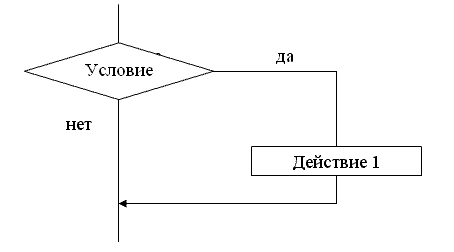 полная форма разветвлениясокращенная форма разветвленияпоследовательный алгоритмциклический алгоритммножественный выборБУЛЕВЫМ (ЛОГИЧЕСКИМ) ВЫРАЖЕНИЕМ НАЗЫВАЕТСЯ ВЫРАЖЕНИЕ…о котором после подстановки в него значений переменных можно сказать, истинно (верно) оно или ложно (неверно)которое описано зарезервированными словамисостоящие из структурных элементов программы, так называемых «булём»расположенное после оператора условияпроизвольное выражение строкового типаСЛУЖЕБНОЕ СЛОВО ОПИСЫВАЕТ МЕТКИvarlabeltypeifthenПРАВИЛЬНОЙ СТРУКТУРОЙ УСЛОВНОГО ОПЕРАТОРА ЯВЛЯЕТСЯif < оператор1> then <оператор2> else <оператор3>if < оператор1> then <оператор2>if <условие1> then <условие2>if <условие> then <оператор1> else <оператор2>if <оператор1> then <условие1> else <условие2>ПОСЛЕДОВАТЕЛЬНОСТЬ ОПЕРАТОРОВ, КОТОРАЯ МОЖЕТ ВЫПОЛНЯТЬСЯ БОЛЕЕ ОДНОГО РАЗА ЭТО условиециклмножественный выборпостусловиепредусловиеТЕЛО ЦИКЛА ПОВТОРЯЕТСЯ ЗАРАНЕЕ ОПРЕДЕЛЕННОЕ ЧИСЛО РАЗ В ЦИКЛЕ:со счетчикомс постусловиемс предусловиемс условиемс множественным выборомПРЕДСТАВЛЕНА ОБЩАЯ СТРУКТУРА ЦИКЛОВ 
for i := A to B do 
  	begin 
    < группа операторов > 
  	end;со счетчикомс постусловиемс предусловиемс условиемс множественным выборомПРЕДСТАВЛЕНА ОБЩАЯ СТРУКТУРА ЦИКЛОВ 
while <булево выражение> do 
  	begin 
    < группа операторов > 
  	end;со счетчикомс постусловиемс предусловиемс условиемс множественным выборомПРЕДСТАВЛЕНА ОБЩАЯ СТРУКТУРА ЦИКЛОВ 
repeat <повторять> 
    < группа операторов > 
until <условие>;со счетчикомс постусловиемс предусловиемс условиемс множественным выборомВ ПРЕДСТАВЛЕННОМ КОДЕ 
var a:array[1..100] of real 
ОБЪЯВЛЕНОдномерный массивдвумерный массивтрехмерный массивчетырехмерный массивстомерный массивРАЗРЯДНОСТЬ ОБЪЯВЛЕННОГО МАССИВА
Const
m=3;n=2; 
Var
 A : array [1..n, 1..m] of integer;3х23х31х2, 1х32х31х3, 1х2ПУСТЬ ЗАДАН ДВУМЕРНЫЙ МАССИВ MATR
Var
Vatr : array [1..10,1..20] ofinteger;
ОБРАЩЕНИЕ К ЕГО ЭЛЕМЕНТУ, РАСПОЛОЖЕННОМУ В 7-ОМ СТОЛБЦЕ И В 5-ОЙ СТРОКЕarray Matr[5,7]Matr[5,7]Matr[5],[7]Matr[7,5]Matr[7],[5]ПОСЛЕДОВАТЕЛЬНЫЙ ПЕРЕБОР ВСЕХ ЭЛЕМЕНТОВ МАССИВА ОСУЩЕСТВЛЯЕТ циклусловиеоператор выборараздел описанийчтениеОБРАЩЕНИЕ К КОНКРЕТНОМУ ЭЛЕМЕНТУ МАССИВА ПРОИЗВОДИТСЯ ЧЕРЕЗиндекс эементаиндекс массиваимя элементаимя массивазначение элементаС ЭЛЕМЕНТОМ МАССИВА ПРЕДСТАВЛЕННЫЙ ОПЕРАТОР
X[i, j] := Abs(X[i, j]);?ничего не изменяетзаменяет на противоположный элементзаменяет на противоположный знакзаменяет на симметричный элементприсваивает элементу текстовое значениеРАЗРЯДНОСТЬ ОБЪЯВЛЕННОГО НИЖЕ МАССИВА РАВНА
X[i+1, j] := X[i, j];элементу строки i присваиваем элемент этой же строки, но из предыдущего столбцаэлементу строки j присваиваем элемент этой же строки, но из предыдущего столбцаэлементу столбца i присваиваем его же значение увеличенное на +1 элементу столбца j присваиваем элемент этого же столбца, но из предыдущей строкиэлементу столбца i присваиваем элемент этого же столбца, но из предыдущей строкиМЕТОД СОРТИРОВКИ, КОТОРЫЙ ПРИ ПЕРВОМ ПРОХОДЕ ВДОЛЬ МАССИВА, НАЧИНАЯ ПРОХОД "СНИЗУ", БЕРЕТ ПЕРВЫЙ ЭЛЕМЕНТ И ПООЧЕРЕДНО СРАВНИВАЕТ С ПОСЛЕДУЮЩИМИ НАЗЫВАЮТ метод «пузырька»метод вставкиметод посредством выбораметод линейной сортировкиметод диагональной сортировкиМЕТОД СОРТИРОВКИ, КОТОРЫЙ НА J-ОМ ЭТАПЕ ПОМЕЩАЕТ J-ЫЙ ЭЛЕМЕНТ M[J] В НУЖНУЮ ПОЗИЦИЮ СРЕДИ ЭЛЕМЕНТОВ M[1], M[2],. . ., M[J-1], КОТОРЫЕ УЖЕ УПОРЯДОЧЕНЫ НАЗЫВАЮТметод «пузырька»метод вставкиметод посредством выбораметод линейной сортировкиметод диагональной сортировкиМЕТОД СОРТИРОВКИ, КОТОРЫЙ НА J-ОМ ЭТАПЕ ВЫБИРАЕТ ЭЛЕМЕНТ НАИМЕНЬШИЙ СРЕДИ M[J], M[J+1],. . ., M[N] И МЕНЯЕТСЯ МЕСТАМИ С ЭЛЕМЕНТОМ M[J] НАЗЫВАЮТметод «пузырька»метод вставкиметод посредством выбораметод линейной сортировкиметод диагональной сортировкиДЛЯ ИНИЦИАЛИЗАЦИИ ГРАФИЧЕСКОГО РЕЖИМА ИСПОЛЬЗУЕТСЯ ПРОЦЕДУРАInitGraph(var Driver, Mode: integer; Path:string);detectGraphResultCloseGraphGrFontNotFoundДЛЯ ПРОВЕРКИ УСПЕШНОСТИ ИНИЦИАЛИЗАЦИИ ГРАФИЧЕСКОГО РЕЖИМА СУЩЕСТВУЕТ ФУНКЦИЯ:InitGraph(var Driver, Mode: integer; Path:string);detectGraphResultCloseGraphGrFontNotFoundЗАВЕРШАЕТ РАБОТУ АДАПТЕРА В ГРАФИЧЕСКОМ РЕЖИМЕ И ВОССТАНАВЛИВАЕТ ТЕКСТОВЫЙ РЕЖИМ РАБОТЫ ЭКРАНА ПРОЦЕДУРАInitGraph(var Driver, Mode: integer; Path:string);detectGraphResultCloseGraphGrFontNotFoundЦВЕТ ВЫВОДИМЫХ В ГРАФИЧЕСКОМ РЕЖИМЕ НА ЭКРАН ЛИНИЙ И СИМВОЛОВ МОЖНО ЗАДАТЬ ПРОЦЕДУРОЙDarkGray(var Driver, Mode: integer; Path:string);SetColor(color: word);EGAVGA. BGISetBkColor(color: word);ClearDeviseЧТОБЫ УСТАНОВИТЬ ЦВЕТ ФОНА ДЛЯ ВСЕГО ЭКРАНА, ИСПОЛЬЗУЕТСЯ ПРОЦЕДУРАDarkGray(var Driver, Mode: integer; Path:string);SetColor(color: word);EGAVGA. BGISetBkColor(color: word)ClearDeviseЧТОБЫ УСТАНОВИТЬ ЦВЕТ ФОНА ДЛЯ ВСЕГО ЭКРАНА, ИСПОЛЬЗУЕТСЯ ПРОЦЕДУРАSetBkColor(color: word)MoveTo (x, y: integer)MoveRel (dx, dy: integer)GetXGetYПРОЦЕДУРА, ПЕРЕМЕЩАЮЩАЯ УКАЗАТЕЛЬ В ТОЧКУ С КООРДИНАТАМИ X, YSetBkColor(color: word)MoveTo (x, y: integer)MoveRel (dx, dy: integer)GetXGetYПРОЦЕДУРА, ПЕРЕМЕЩАЮЩАЯ УКАЗАТЕЛЬ НА DX, DY ПИКСЕЛЕЙ ОТНОСИТЕЛЬНО ПОСЛЕДНЕГО ПОЛОЖЕНИЯSetBkColor(color: word)MoveTo (x, y: integer)MoveRel (dx, dy: integer)GetXGetYЕСЛИ ПРОЦЕДУРА УСТАНОВКИ ЦВЕТА ФОНА НЕ ВЫЗВАНА, ЭКРАН БУДЕТбелымчернымсинимцветом, который был установлен в последней, компилируемой программепрограмма выдаст ошибку и потребует установить цвет фонаПРОЦЕДУРА, ВЫЧЕРЧИВАЮЩАЯ ЛИНИЮ МЕЖДУ ДВУМЯ ТОЧКАМИ ЭКРАНА С КООРДИНАТАМИ (X1, Y1) И (X2, Y2)Line (x1, y1, x2, y2: integer)LineTo (x, y: integer)Circle (x, y: integer; r: word)Arc (x, y, ugol_ begin, ugol_ end, r: integer)Ellips (x, y: integer; ugol_ begin, ugol_ end, rx, ry: word)ПРОЦЕДУРА, ВЫЧЕРЧИВАЮЩАЯ ЛИНИЮ ОТ ПОСЛЕДНЕГО ПОЛОЖЕНИЯ УКАЗАТЕЛЯ ДО ТОЧКИ С КООРДИНАТАМИ (X, Y)Line (x1, y1, x2, y2: integer)LineTo (x, y: integer)Circle (x, y: integer; r: word)Arc (x, y, ugol_ begin, ugol_ end, r: integer)Ellips (x, y: integer; ugol_ begin, ugol_ end, rx, ry: word)ПРОЦЕДУРА, ВЫЧЕРЧИВАЮЩАЯ ОКРУЖНОСТЬ РАДИУСА R С ЦЕНТРОМ В ТОЧКЕ С КООРДИНАТАМИ (X, Y)Line (x1, y1, x2, y2: integer)LineTo (x, y: integer)Circle (x, y: integer; r: word)Arc (x, y, ugol_ begin, ugol_ end, r: integer)Ellips (x, y: integer; ugol_ begin, ugol_ end, rx, ry: word)ПРОЦЕДУРА, ВЫЧЕРЧИВАЮЩАЯ ДУГУ ОКРУЖНОСТИ РАДИУСА R С ЦЕНТРОМ В ТОЧКЕ С КООРДИНАТАМИ (X, Y:Line (x1, y1, x2, y2: integer)LineTo (x, y: integer)Circle (x, y: integer; r: word)Arc (x, y, ugol_ begin, ugol_ end, r: integer)Ellips (x, y: integer; ugol_ begin, ugol_ end, rx, ry: word)ПРОЦЕДУРА, ВЫЧЕРЧИВАЮЩАЯ ЭЛЛИПС ИЛИ ДУГУ ЭЛЛИПСА С ЦЕНТРОМ В ТОЧКЕ С КООРДИНАТАМИ (X, Y)Line (x1, y1, x2, y2: integer)LineTo (x, y: integer)Circle (x, y: integer; r: word)Arc (x, y, ugol_ begin, ugol_ end, r: integer)Ellips (x, y: integer; ugol_ begin, ugol_ end, rx, ry: word)ПРОЦЕДУРА, ВЫЧЕРЧИВАЮЩАЯ КОНТУР ПРЯМОУГОЛЬНИКАRectangle (x1, y1, x2, y2: integer)Bar (x1, y1, x2, y2: integer)SetLineStyle (type, pattern, thick: word)SetFillStyle (style, color: word)SetTextStyle (font, orient, size: word)ПРОЦЕДУРА, ВЫЧЕРЧИВАЮЩАЯ КОНТУР ЗАКРАШЕННОГО ПРЯМОУГОЛЬНИКАRectangle (x1, y1, x2, y2: integer)Bar (x1, y1, x2, y2: integer)SetLineStyle (type, pattern, thick: word)SetFillStyle (style, color: word)SetTextStyle (font, orient, size: word)ПРОЦЕДУРА УСТАНАВЛИВАЮЩАЯ СТИЛЬ ВЫЧЕРЧИВАЕМЫХ ЛИНИЙRectangle (x1, y1, x2, y2: integer)Bar (x1, y1, x2, y2: integer)SetLineStyle (type, pattern, thick: word)SetFillStyle (style, color: word)SetTextStyle (font, orient, size: word)ПРОЦЕДУРА  УСТАНАВЛИВАЮЩАЯ СТИЛЬ И ЦВЕТ ЗАЛИВКИ (ЗАКРАШИВАНИЯ) ОБЛАСТЕЙRectangle (x1, y1, x2, y2: integer)Bar (x1, y1, x2, y2: integer)SetLineStyle (type, pattern, thick: word)SetFillStyle (style, color: word)SetTextStyle (font, orient, size: word)ПРОЦЕДУРА   УСТАНАВЛИВАЮЩАЯ ШРИФТ, ОРИЕНТАЦИЮ И РАЗМЕР ТЕКСТА, ВЫВОДИМОГО НА ЭКРАНRectangle (x1, y1, x2, y2: integer)Bar (x1, y1, x2, y2: integer)SetLineStyle (type, pattern, thick: word)SetFillStyle (style, color: word)SetTextStyle (font, orient, size: word)СВЯЗЫВАЕТ ФАЙЛОВУЮ ПЕРЕМЕННУЮ F С ФИЗИЧЕСКИМ ФАЙЛОМ ОПЕРАТОРAssign(f, FileName)Reset(f)Rewrite(f)Close(f)Rename(f, NewName)ОТКРЫВАЕТ ДЛЯ ЧТЕНИЯ ФАЙЛ ОПЕРАТОРAssign(f, FileName)Reset(f)Rewrite(f)Close(f)Rename(f, NewName)ОТКРЫВАЕТ ДЛЯ ЗАПИСИ ФАЙЛ ОПЕРАТОРAssign(f, FileName)Reset(f)Rewrite(f)Close(f)Rename(f, NewName)ЗАКРЫВАЕТ ОТКРЫТЫЙ ДО ЭТОГО ФАЙЛ ОПЕРАТОРAssign(f, FileName)Reset(f)Rewrite(f)Close(f)Rename(f, NewName)ПОЗВОЛЯЕТ ПЕРЕИМЕНОВАТЬ ФИЗИЧЕСКИЙ ФАЙЛ НА ДИСКЕ ОПЕРАТОРAssign(f, FileName)Reset(f)Rewrite(f)Close(f)Rename(f, NewName)ПОДПРОГРАММА ЭТОтекст программы, заключенный в операторные скобкиотдельная функционально независимая часть программыстандартная библиотека языкаспециальная команданабор зарезервированных словПОДПРОГРАММЫ МОГУТ БЫТЬтолько стандартнымистандартными и собственнымистандартными и не стандартнымитолько типизированнымитипизированными и нетипизированнымиПЕРЕМЕННЫЕ ПОПРОГРАММ МОГУТ БЫТЬглобальными и локальнымиструктурированными и не структурированнымитипизированными и нетипизированнымистандартными и собственнымистандартными и не стандартнымиПЕРЕМЕННЫЕ ОПИСАННЫЕ В ПРОЦЕДУРЕ ПОСЛЕ СЛОВА VAR, ЯВЛЯЮТСЯвнешними переменными процедуры, они не являются данными для операций внутри процедуры, но являются результатом её выполненияоператорами процедурывнутренними переменными процедуры или промежуточными, они являются данными для операций внутри процедуры и результатом её выполнениявнутренними переменными процедуры или промежуточными, они не являются данными для операций внутри процедуры и не являются результатом её выполнения, а нужны лишь для промежуточных действийзарезервированными словамиФУНКЦИЯ ВОЗВРАЩАЕТ РЕЗУЛЬТАТво внутренних переменныхв аргумантахв своем именив переменной, стоящей после слова Возврат (Return)не возвращаетСУЩНОСТЬ, КОТОРОЙ МОЖНО ПОСЫЛАТЬ СООБЩЕНИЯ, И КОТОРАЯ МОЖЕТ НА НИХ РЕАГИРОВАТЬ, ИСПОЛЬЗУЯ СВОИ ДАННЫЕ НАЗЫВАЮТООПклассобъектконструктордеструкторЭКЗЕМПЛЯР КЛАССА ЭТОООПклассобъектконструктордеструкторМНОЖЕСТВО ОБЪЕКТОВ, ИМЕЮЩИХ ОБЩУЮ СТРУКТУРУ И ОБЩЕЕ ПОВЕДЕНИЕ ЭТОООПклассобъектконструктордеструкторСПЕЦИАЛЬНЫЙ МЕТОД, КОТОРЫЙ ИНИЦИАЛИЗИРУЕТ ОБЪЕКТ, СОДЕРЖАЩИЙ ВИРТУАЛЬНЫЕ МЕТОДЫ ЭТОООПклассобъектконструктордеструкторМЕТОД, ВЫПОЛНЯЮЩИЙ ДЕЙСТВИЯ, ЗАВЕРШАЮЩИЕ РАБОТУ С ОБЪЕКТОМ: ЗАКРЫТИЕ ВСЕХ ФАЙЛОВ, ОЧИСТКУ ДИНАМИЧЕСКОЙ ПАМЯТИ, ОЧИСТКУ ЭКРАНАООПклассобъектконструктордеструкторМоделированиеМОДЕЛИРОВАНИЕ — ЭТОпроцесс замены реального объекта (процесса, явления) моделью, отражающей его существенные признаки с точки зрения достижения конкретной целипроцесс демонстрации моделей одежды в салоне модпроцесс неформальной постановки конкретной задачипроцесс замены реального объекта (процесса, явления) другим материальным или идеальным объектомпроцесс выявления существенных признаков рассматриваемого объектаМОДЕЛЬ — ЭТОфантастический образ реальной действительностиматериальный или абстрактный заменитель объекта, отражающий его пространственно-временные характеристикиматериальный или абстрактный заменитель объекта, отражающий его существенные характеристикиописание изучаемого объекта средствами изобразительного искусства информация о несущественных свойствах объекта.ПРИ ИЗУЧЕНИИ ОБЪЕКТА РЕАЛЬНОЙ ДЕЙСТВИТЕЛЬНОСТИ МОЖНО СОЗДАТЬодну единственную модельнесколько различных видов моделей, каждая из которых отражает те или иные существенные признаки объектаодну модель, отражающую совокупность признаков объектаточную копию объекта во всех проявлениях его свойств и поведениявопрос не имеет смыслаПРОЦЕСС ПОСТРОЕНИЯ МОДЕЛИ, КАК ПРАВИЛО, ПРЕДПОЛАГАЕТописание всех свойств исследуемого объектавыделение наиболее существенных с точки зрения решаемой задачи свойств объектавыделение свойств объекта безотносительно к целям решаемой задачиописание всех пространственно-временных характеристик изучаемого объектавыделение не более трех существенных признаков объектаНАТУРНОЕ МОДЕЛИРОВАНИЕ ЭТОмоделирование, при котором в модели узнается моделируемый объект, то есть натурная модель всегда имеет визуальную схожесть с объектом - оригиналомсоздание математических формул, описывающих форму или поведение объекта-оригиналамоделирование, при котором в модели узнается какой-либо отдельный признак объекта-оригиналасовокупность данных, содержащих текстовую информацию об объекте-оригиналесоздание таблицы, содержащей информацию об объекте-оригиналеИНФОРМАЦИОННОЙ МОДЕЛЬЮ ОБЪЕКТА НЕЛЬЗЯ СЧИТАТЬописание объекта-оригинала с помощью математических формулдругой объект, не отражающий существенных признаков и свойств объекта-оригиналасовокупность данных в виде таблицы, содержащих информацию о качественных и количественных характеристиках объекта-оригиналаописание объекта-оригинала на естественном или формальном языкесовокупность записанных на языке математики формул, описывающих поведение объекта-оригиналаМАТЕМАТИЧЕСКАЯ МОДЕЛЬ ОБЪЕКТА — ЭТОсозданная из какого-либо материала модель, точно отражающая внешние признаки объекта-оригиналаописание в виде схемы внутренней структуры изучаемого объектасовокупность данных, содержащих информацию о количественных характеристиках объекта и его поведения в виде таблицысовокупность записанных на языке математики формул, отражающих те или иные свойства объекта-оригинала или его поведениепоследовательность электрических сигналовК ЧИСЛУ МАТЕМАТИЧЕСКИХ МОДЕЛЕЙ ОТНОСИТСЯмилицейский протоколправила дорожного движенияформула нахождения корней квадратного уравнениякулинарный рецептинструкция по сборке мебелиК ЧИСЛУ ДОКУМЕНТОВ, ПРЕДСТАВЛЯЮЩИХ СОБОЙ ИНФОРМАЦИОННУЮ МОДЕЛЬ УПРАВЛЕНИЯ ГОСУДАРСТВОМ, МОЖНО ОТНЕСТИКонституцию РФгеографическую карту РоссииРоссийский словарь политических терминовсхему Кремлясписок депутатов государственной ДумыТАБЛИЧНАЯ ИНФОРМАЦИОННАЯ МОДЕЛЬ ПРЕДСТАВЛЯЕТ СОБОЙнабор графиков, рисунков, чертежей, схем, диаграммописание иерархической структуры строения моделируемого объектаописание объектов (или их свойств) в виде совокупности значений, размещаемых в таблицесистему математических формулпоследовательность предложений на естественном языкеЛОЖНЫМ ПРОДОЛЖЕНИЕМ К ВЫСКАЗЫВАНИЮ: “К ИНФОРМАЦИОННОМУ ПРОЦЕССУ ПОИСКА ИНФОРМАЦИИ МОЖНО ОТНЕСТИ”непосредственное наблюдениечтение справочной литературызапрос к информационным системампостроение графической модели явленияпрослушивание радиопередачИСТИННЫМ ВЫСКАЗЫВАНИЕМ ЯВЛЯЕТСЯнепосредственное наблюдение — это хранение информациичтение справочной литературы — это поиск информациизапрос к информационным системам — это защита информациипостроение графической модели явления — это передача информациипрослушивание радиопередачи — это процесс обработки информацииРИСУНКИ, КАРТЫ, ЧЕРТЕЖИ, ДИАГРАММЫ, СХЕМЫ, ГРАФИКИ ПРЕДСТАВЛЯЮТ СОБОЙтабличные информационные моделиматематические моделинатурные моделиграфические информационные моделииерархические информационные моделиОПИСАНИЕ ГЛОБАЛЬНОЙ КОМПЬЮТЕРНОЙ СЕТИ ИНТЕРНЕТ В ВИДЕ СИСТЕМЫ ВЗАИМОСВЯЗАННЫХ СЛЕДУЕТ РАССМАТРИВАТЬ КАКнатурную модельтабличную модельграфическую модельматематическую модельсетевую модельФАЙЛОВАЯ СИСТЕМА ПЕРСОНАЛЬНОГО КОМПЬЮТЕРА НАИБОЛЕЕ АДЕКВАТНО МОЖЕТ БЫТЬ ОПИСАНА В ВИДЕтабличной моделиграфической моделииерархической моделинатурной моделиматематической моделиВ БИОЛОГИИ КЛАССИФИКАЦИЯ ПРЕДСТАВИТЕЛЕЙ ЖИВОТНОГО МИРА ПРЕДСТАВЛЯЕТ СОБОЙиерархическую модельтабличную модельграфическую модельматематическую модельнатурную модельРАСПИСАНИЕ ДВИЖЕНИЯ ПОЕЗДОВ МОЖЕТ РАССМАТРИВАТЬСЯ КАКнатурная модельтабличная модельграфическая моделькомпьютерная модельматематическая модельГЕОГРАФИЧЕСКУЮ КАРТУ СЛЕДУЕТ РАССМАТРИВАТЬ СКОРЕЕ ВСЕГО КАКматематическую информационную модельвербальную информационную модельтабличную информационную модельграфическую информационную модельнатурную модельК ЧИСЛУ САМЫХ ПЕРВЫХ ГРАФИЧЕСКИХ ИНФОРМАЦИОННЫХ МОДЕЛЕЙ СЛЕДУЕТ ОТНЕСТИнаскальные росписикарты поверхности Земликниги с иллюстрациямистроительные чертежи и планыиконыЛОЖНЫМ УТВЕРЖДЕНИЕМ ЯВЛЯЕТСЯстрогих правил построения любой модели сформулировать невозможноникакая модель не может заменить само явление, но при решении конкретной задачи она может оказаться очень полезным инструментомсовершенно неважно, какие объекты выбираются в качестве моделирующих — главное, чтобы с их помощью можно было бы отразить наиболее существенные черты, признаки изучаемого объектамодель содержит столько же информации, сколько и моделируемый объектвсе образование — это изучение тех или иных моделей, а также приемов их использованияПОСТРОЕНИЕ МОДЕЛИ ИСХОДНЫХ ДАННЫХ; ПОСТРОЕНИЕ МОДЕЛИ РЕЗУЛЬТАТА, РАЗРАБОТКА АЛГОРИТМА, РАЗРАБОТКА И ПРОГРАММЫ, ОТЛАДКА И ИСПОЛНЕНИЕ ПРОГРАММЫ, АНАЛИЗ И ИНТЕРПРЕТАЦИЯ РЕЗУЛЬТАТОВ — ЭТОразработка алгоритма решения задачсписок команд исполнителюанализ существующих задачэтапы решения задачи с помощью компьютераалгоритм математической задачиВ КАЧЕСТВЕ ПРИМЕРА МОДЕЛИ ПОВЕДЕНИЯ МОЖНО НАЗВАТЬсписок учащихся школыплан классных комнатправила техники безопасности в компьютерном классеплан эвакуации при пожаречертежи школьного зданияКОМПЬЮТЕРНОЕ ИМИТАЦИОННОЕ МОДЕЛИРОВАНИЕ ЯДЕРНОГО ВЗРЫВА НЕ ПОЗВОЛЯЕТэкспериментально проверить влияние высокой температуры и облучения на природные объектыпровести натурное исследование процессов, протекающих в природе в процессе взрыва и после взрывауменьшить стоимость исследований и обеспечить безопасность людейполучить достоверные данные о влиянии взрыва на здоровье людейполучить достоверную информацию о влиянии ядерного взрыва на растения и животных в зоне облученияС ПОМОЩЬЮ КОМПЬЮТЕРНОГО ИМИТАЦИОННОГО МОДЕЛИРОВАНИЯ НЕЛЬЗЯ ИЗУЧАТЬдемографические процессы, протекающие в социальных системахтепловые процессы, протекающие в технических системахинфляционные процессы в промышленно-экономических системахпроцессы психологического взаимодействия учеников в классетраектории движения планет и космических кораблей в безвоздушном пространствеВЕРНЫМ УТВЕРЖДЕНИЕМ ЯВЛЯЕТСЯстатистическая модель системы описывает ее состояние, а динамическая - поведение.динамическая модель системы описывает ее состояние, а статическая – поведение.динамическая модель системы всегда представляется в виде формул или графиков.статическая модель системы всегда представляется в виде формул или графиков.динамическая модель системы всегда представляется в виде описания.IV семестрВЕБ-СТАНДАРТЫ И СПЕЦИФИКАЦИИ РАЗРАБАТЫВАЕТ GoogleW3C (World Wide Web Consortium)MicrosoftMozilla FoundationNetscapeТЕГ <TITLE>  ОПРЕДЕЛЯЕТкрасную строку в текстезаголовок в текстезаголовок таблицызаголовки разделов документазаголовок документаЗАПИСАТЬ ХИМИЧЕСКУЮ ФОРМУЛУ ЭТАНОЛА (C2H5OH)  МОЖНО С ПОМОЩЬЮ ТЕГАC<pow>2</pow>H<pow>5</pow>OH C<sub>2</sub>H<sub>5</sub>OH C<pow>2</pow>H<sub>5</sub>OH C<sup>2H<sup>5OH C<sup>2</sup>H<sup>5</sup>OHДЛЯ ВСТАВКИ В СТРАНИЦУ ГОРИЗОНТАЛЬНОЙ ЛИНИИ, ШИРИНА КОТОРОЙ 50% ОТ ШИРИНЫ ОКНА, ПРИМЕНЯЮТ ТЕГ<hr size="50%" /><hr height="50%" /> <line size="50%" /><hr width="50%" /><hr height="50%" />ЗАЩИТИТЬ ТЕКСТОВОЕ ПОЛЕ ФОРМЫ ОТ ИЗМЕНЕНИЯ ЗНАЧЕНИЯ ПОЛЬЗОВАТЕЛЕМ МОЖЕТ СЛЕДУЮЩИЙ ФРАГМЕНТ КОДА<INPUT VALUE="$999" CHECKED> <INPUT VALUE="$999" SIZE=0> <INPUT VALUE="$999" MAXLENGTH=0> <INPUT VALUE="$999" READONLY> <INPUT VALUE="$999" MAXLENGTH=1>СОЗДАТЬ НУМЕРОВАННЫЙ СПИСОК МОЖЕТ ТЕГ<list type="ordered"><ul><list type="number"><li><ol>ВЕРНЫМ УТВЕРЖДЕНИЕМ «ТЕГ <SUB> ПРЕОБРАЗОВЫВАЕТ ОБРАМЛЕННЫЙ ТЕКСТ» ЯВЛЯЕТСЯтекст выводится перечеркнутымтекст преобразовывается в нижний регистрданный тег никак не влияет на форматирование текстатекст выводится ниже базовой линии строкитекст выводится выше базовой линии строкиHTML-ТЕГ, КОТОРЫЙ ВЫВОДИТ ТЕКСТ КУРСИВОМ ЯВЛЯЕТСЯ<ii><italic><i><italiano><k>ТЕГОМ, ОПРЕДЕЛЯЮЩИМ ФОНОВОЕ ИЗОБРАЖЕНИЕ ДОКУМЕНТА, ЯВЛЯЕТСЯ<body link=...><body backgroud=...><body text...><body bgcolor=...><body size=...>HTML-КОД, СОЗДАЮЩИЙ CHECKBOX ЯВЛЯЕТСЯ<checkbox/><check/><input type="checkbox"/><select type="toggler"/><input type="check"/>ПАРАМЕТР COLSPAN ТЕГА <TD>задает отступ для колонокобъединяет ячейки по вертикалиобъединяет ячейки по горизонталиопределяет количество колонок в строкезадает выравнивание внутри ячейкиВЕРНЫМ ФРАГМЕНТОМ КОДА, КОТОРЫЙ ВЫРАВНИВАЕТ СОДЕРЖИМОЕ ЯЧЕЙКИ ПО ПРАВОМУ КРАЮ ЯВЛЯЕТСЯ<td float="right"><td right="right"><td align="right"> <td valign="right"> <td textalign="right">ФРАГМЕНТ HTML, КОТОРЫЙ ВСТАВЛЯЕТ ИЗОБРАЖЕНИЕ ЯВЛЯЕТСЯ<image>image.gif</image><picture>picture.gif</picture><img src="img.gif"/><pic src="pic.gif/><image url="image.gif/>ПРАВИЛЬНО ЗАДАННОЙ ССЫЛКОЙ НА АДРЕС ЭЛЕКТРОННОЙ ПОЧТЫ ЯВЛЯЕТСЯ<a href="mail:myrusakov@gmail.com">Написать</a> <a href="mailto:myrusakov@gmail.com">Написать</a> <a href="myrusakov@gmail.com">Написать</a> <a href="email:myrusakov@gmail.com">Написать</a><a ="email:myrusakov@gmail.com">Написать</a>СКРИПТЫ, НАПИСАННЫЕ НА PHP, ОБЫЧНО ВЫПОЛНЯЮТСЯв окне браузеравнутри операционной системына серверена клиентезависит от вида скриптаЕСТЬ СТРОКА: $STR = "123456". ДЛЯ ПОЛУЧЕНИЯ  ИЗ ЭТОЙ СТРОКИ ПОДСТРОКИ "5" НЕОБХОДИМО$str[5];$str[4];$str[];$str[6];$str[16];ОКНО БРАУЗЕРА ПОСЛЕ ВЫПОЛНЕНИЯ ДАННОГО СКРИПТА БУДЕТ СОДЕРЖАТЬ
<?php
  $x = 5;
  echo "Переменная $x = 5";
?>переменная x = 5переменная $x = 5переменная 5 = 5переменная $ = 5ошибка, поскольку строки с переменными должны быть всегда в одинарных кавычкахPHP НЕ СОДЕРЖИТ ПЕРЕМЕННЫХ СЛЕДУЮЩЕГО ТИПАкомплексные числавещественные числастрокицелые числамассивыВЕРНЫМ УТВЕРЖДЕНИЕМ, СВЯЗАННЫМ С ИНТЕРПРЕТАЦИЕЙ ЗНАЧЕНИЯ ЛИТЕРАЛОВ СТРОКОВОГО ТИПА, ЗАКЛЮЧЕННЫХ В ДВОЙНЫЕ КАВЫЧКИ ЯВЛЯЕТСЯимена переменных выводятся без подстановки их значенийвыводится имя переменной и через знак равенства ее значениевстречающиеся переменные заменяются своими значениямиодинарные или двойные кавычки не имеет значения: всегда вместо переменных подставляются их значенияошибка, поскольку строки с переменными должны быть всегда в одинарных кавычкахВ РЕЗУЛЬТАТЕ ВЫПОЛНЕНИЯ ДАННОГО PHP-СЦЕНАРИЯ ВЫВОДИТСЯ ЧИСЛО 
for ($i = 0; $i < 5; $i++) { 
    if ($i > 2) continue; 
    echo $i; 
} 
echo $i;  0234501250123450123РЕЗУЛЬТАТОМ ВЫПОЛНЕНИЯ СЛЕДУЮЩЕГО КОДА ЯВЛЯЕТСЯ
<?php 
for ($i = 0; $i < 5; ++$i) { 
    if ($i == 2) continue; 
    print "$i"; 
} 
?> 134201340124ничего из вышеперечисленногоРЕЗУЛЬТАТОМ ВЫПОЛНЕНИЯ СЛЕДУЮЩЕГО КОДА ЯВЛЯЕТСЯ
<?php 
$a = 500; 
$b = 200; 
echo $a % 2 * $b; 
?> 050000200100Синтаксическая ошибкаРЕЗУЛЬТАТОМ ВЫПОЛНЕНИЯ СЛЕДУЮЩЕГО КОДА ЯВЛЯЕТСЯ
$a = 3; 
$b = '3'; 
if ($a === $b) 
     echo '$a равно $b'; 
     else eсho '$a не равно $b'; $a не равно $bошибка3 не равно 33 равно 3$a равно $bРЕЗУЛЬТАТОМ ВЫПОЛНЕНИЯ СЛЕДУЮЩЕГО КОДА ЯВЛЯЕТСЯ: 
$a = 10; 
echo "Value of a = $a"; Value of a = $aValue of a = 10синтаксическая ошибкане определеноNULLВЕРНЫМ УТВЕРЖДЕНИЕМ О СЛЕДУЮЩЕМ КОДЕ ЯВЛЯЕТСЯ
<?php 
    $str = 'Dear Customer,\nThanks for your query. We will reply very soon.\n Regards.'; 
    print $str; 
?> возникнет ошибка выполнения скриптабудет обнаружен только первый символ \n и остальной текст начнется с новой строкибудет обнаружен только последний символ \n, а предыдущий текст будет в одну строкувсе \n будут распознаны и текст будет состоять из 3-х строквсе будет написано в одной строке не зависимо от \nВ РЕЗУЛЬТАТЕ ВЫПОЛНЕНИЯ ФРАГМЕНТА PHP КОДА ВЫВОДИТСЯ  ЧИСЛО
$m = 9; 
$n = 99; 
$z = 8; 
$z = $n++ / $m++ + --$z; 
echo $z; 2017161918ДАННЫЙ СКРИПТ ВЫВОДИТ ЗНАЧЕНИЕ
<?php
function myfunc() {
    $id = 0;
    $id++;
    echo $id;
  }
  myfunc();
  myfunc();
  myfunc();
?>000333111123010ЗАПРОС К MYSQL МОЖНО ВЫПОЛНИТЬ C ПОМОЩЬЮ  ФУНКЦИИmysql_run_querymysql_querymysql_show_resultmysql_run_sqlmysql_execute_sqlНЕОБХОДИМО ИЗВЛЕЧЬ ВСЕ ЗАПИСИ, ГДЕ ЗНАЧЕНИЕ ПОЛЯ "FIELD" НАЧИНАЕТСЯ С ПОДСТРОКИ "ABC". ЗАПРОС  НЕОБХОДИМО ИСПОЛЬЗОВАТЬSELECT * FROM `my_table` WHERE `field` LIKE '%abc%'SELECT * FROM `my_table` WHERE `field` STARTSWITH 'abc'SELECT * FROM `my_table` WHERE `field` <> 'abc'SELECT * FROM `my_table` WHERE `field` LIKE 'abc%'SELECT * FROM `my_table` WHERE `field` LIKE '%abc'ВЕРНЫМ УТВЕРЖДЕНИЕМ ОТНОСИТЕЛЬНО СЛЕДУЮЩЕГО ЗАПРОСА   SELECT `NAME` FROM `USERS` ЯВЛЯЕТСЯрезультат будет содержать 1 столбецбудет содержать все поля таблицы "name"результат будет содержать 2 столбцарезультат будет содержать 2 строкив запросе ошибкаКОМАНДОЙ, КОТОРАЯ УДАЛИТ  ТАБЛИЦУ "MY_TABLE" ЯВЛЯЕТСЯDELETE TABLE "my_table"DELETE FROM "my_table"DELETE FROM TABLE "my_table"DROP TABLE "my_table"DELETE "my_table"СЛЕДУЮЩЕЕ УТВЕРЖДЕНИЕ О ПЕРВИЧНОМ КЛЮЧЕ НЕ ВЕРНОкаждая таблица имеет первичный ключпервичный ключ может содержать NULL значенияпервичный ключ содержит только уникальные значенияпервичный ключ НЕ может содержать NULL значенийпервичный ключ может быть составнымИНДЕКС ПРИМЕНЯЮТСЯ для выборки из нескольких таблиц в одном запроседля восстановления после случайного изменениядля уменьшения места, занимаемого таблицейдля ускоренного архивирования таблицдля ускорения операций выборкиВЕРНОЕ УТВЕРЖДЕНИЕ ОТНОСИТЕЛЬНО ИНДЕКСАиндекс ускоряет добавление записей в таблицуиндекс позволяет ускорить выборку с тем полем, для которого он сделаниндекс позволяет сэкономить место, занимаемое таблицейиндекс ускоряет абсолютно любые запросы с таблицейфиксирует измененные ячейки таблицыКОМАНДА CREATE добавляет записьможет и создавать таблицу, и добавлять записьсоздает дополнительное поле в существующей таблицесоздаёт таблицутакой команды не существуетВЕРНЫМ УТВЕРЖДЕНИЕМ ЯВЛЯЕТСЯесли использовать AND и OR в одном запросе, то возникнет ошибкаприоритет AND выше, чем ORприоритет AND ниже, чем ORприоритет AND и OR одинаковыйпонятие приоритета не применимо к данным операциямследующий запрос «SELECT  *  FROM  product  WHERE price BETWEEN 100 AND 200» эквивалентен SELECT * FROM product WHERE price < 100 OR price > 200;SELECT * FROM product WHERE price >= 100 AND price <= 200;SELECT * FROM product WHERE price >= 100 OR price <= 200;SELECT * FROM product WHERE price <= 100 OR price >= 200;SELECT * FROM product WHERE price > 100 AND price < 200;В ТАБЛИЦЕ PEOPLE  ИМЕЮТСЯ ЗАПИСИ 
ID        FirstName        LastName        Sex
---------------------------------------------------------
1         John             Reyna                  M
2         Jake             Wild                    M
3         Cathy            Armstrong         F
4         Jake             Earl                    M
ЗАПРОС SELECT ID, Sex  FROM PEOPLE 
               WHERE(FirstName='John' AND FirstName='Jake') OR
                LastName='Wild'
ВОЗРАТИТ 2 записи4 записи3 записи1 записьЗапрос не выполнится, так как содержит ошибкуКонцепция информатизации здравоохраненияНЕВЕРНЫМ УТВЕРЖДЕНИЕМ ЯВЛЯЕТСЯ - ОДНИМ ИЗ РЕЗУЛЬТАТОВ СОЗДАНИЯ СИСТЕМЫ СТАНЕТ СОКРАЩЕНИЕ ТРУДОЗАТРАТ МЕДИЦИНСКОГО ПЕРСОНАЛА ЗА СЧЕТ АВТОМАТИЗАЦИИколичества некорректных финансовых операций в  системе медицинского страхованияпоиска и обработки справочной и документальной информациидоступа к персональной медицинской информации о пациентеподготовке документов (отчетов, заключений, рецептов и т.д.)доступа врачей к информации по новейшим методам лечения и новинкам в области лекарственных препаратовРЕГИОНАЛЬНЫЕ ИНФОРМАЦИОННО-АНАЛИТИЧЕСКИЕ СИСТЕМЫ ПРЕДНАЗНАЧЕНЫ ДЛЯформирования всей необходимой медико–статистической отчетностиорганизации и анализа работы специалистов поликлиникиорганизации работы, контроля и управления всего медицинского учрежденияинформационного обеспечения принятия решений в профессиональной деятельности врачей разных специальностейпреобразования глобальных целей государственного уровня в конкретные задачи органов и учреждений здравоохраненияФУНКЦИИ ИНТЕГРАТОРА В ОБЛАСТИ ИНФОРМАЦИОННЫХ ТЕХНОЛОГИЙ ДЛЯ СИСТЕМЫ ЗДРАВООХРАНЕНИЯ КРАСНОЯРСКОГО КРАЯ ИСПОЛНЯЕТинститут вычислительного моделирования СО РАНдепартамента здравоохранения Красноярскакраевой медицинский информационно-аналитический центр (КМИАЦ)научно-исследовательская лаборатория медицинской кибернетикинаучно-исследовательская лаборатория медицинской электроникиСОВОКУПНОСТЬ ИНФОРМАЦИОННЫХ РЕСУРСОВ, ТЕХНОЛОГИЙ ИХ ВЕДЕНИЯ И ИСПОЛЬЗОВАНИЯ, ТЕЛЕКОММУНИКАЦИОННЫХ СЕТЕЙ, ФУНКЦИОНИРУЮЩИХ НА ОСНОВЕ ЕДИНЫХ СИСТЕМНЫХ ПРИНЦИПОВ И ОБЩИХ ПРАВИЛ СИСТЕМЫ ЗДРАВООХРАНЕНИЯ И ОМС ЭТОмедицинские информационные системыединое информационное пространствосистемы управления базами данныхпрограммные интерфейсы информационных системэлектронные истории болезниНА САМОЙ ВЕРХНЕЙ ПОЗИЦИИ УЧАСТНИКОВ «ИНФОРМАЦИОННОЙ ПИРАМИДЫ» В СИСТЕМЕ ЗДРАВООХРАНЕНИЯ НАХОДИТСЯминистерство здравоохраненияпациент (медицинские услуги)лечебное учреждениеуправление здравоохраненияпрезидентНациональный стандарт «Электронные истории болезни. Общие требованияЛЮБАЯ ЗАПИСЬ, СДЕЛАННАЯ КОНКРЕТНЫМ МЕДИЦИНСКИМ РАБОТНИКОМ В ОТНОШЕНИИ КОНКРЕТНОГО ПАЦИЕНТА ЭТОперсональная медицинская записьперсональная история болезниэлектронная персональная медицинская записьэлектронная история болезниэлектронный медицинский архивЛЮБАЯ ПЕРСОНАЛЬНАЯ МЕДИЦИНСКАЯ ЗАПИСЬ, СОХРАНЕННАЯ НА ЭЛЕКТРОННОМ НОСИТЕЛЕ ЭТОперсональная медицинская записьперсональная история болезниэлектронная персональная медицинская записьэлектронная история болезниэлектронный медицинский архивЭЛЕКТРОННОЕ ХРАНИЛИЩЕ (БАЗА ДАННЫХ), СОДЕРЖАЩЕЕ ЭПМЗ И ДРУГИЕ НАБОРЫ ДАННЫХ И ПРОГРАММ ЭТОперсональная медицинская записьперсональная история болезниэлектронная персональная медицинская записьэлектронная история болезниэлектронный медицинский архивЭЛЕКТРОННОЕ ХРАНИЛИЩЕ (БАЗА ДАННЫХ), СОДЕРЖАЩЕЕ ЭПМЗ И ДРУГИЕ НАБОРЫ ДАННЫХ И ПРОГРАММ ЭТОидентификатор пациентаидентификатор данной ЭПМЗидентификатор лица, создавшего записьдата и время подписания ЭПМЗформализованные данные, прикрепленные к ЭПМЗПЕРСОНИФИЦИРУЕМОСТЬ ЭТОнеизменность и достоверность ЭПМЗ на протяжении всего периода хранения, для чего обычно используется комплекс технологических и административных процедур, препятствующих случайному или намеренному изменению хранимых записейрегламентация прав доступа и конфиденциальность, аналогичные требованиям к ведению бумажных медицинских документов, определенных существующими нормативными документами, и принятой технологией лечебно-диагностического процесса медицинского учреждениявозможности определить автора и происхождение записи в любой момент времени (по аналогии с подписью на традиционном бумажном документе)дата и время подписания ЭПМЗсписок лиц, имеющих права удостоверения подписи на бумажных копиях ЭПМЗМедицинские информационные системыИС, СОДЕРЖАЩИЕ БАНКИ МЕДИЦИНСКОЙ ИНФОРМАЦИИ ДЛЯ ИНФОРМАЦИОННОГО ОБСЛУЖИВАНИЯ МЕДИЦИНСКИХ УЧРЕЖДЕНИЙ И СЛУЖБ УПРАВЛЕНИЯ ЗДРАВООХРАНЕНИЕМ, - ЭТОмедико-технологические ИСинформационно-справочные системыстатистические ИСнаучно-исследовательские ИСобучающие ИСИС, ПРЕДНАЗНАЧЕННЫЕ ДЛЯ ИНФОРМАЦИОННОГО ОБЕСПЕЧЕНИЯ ПРОЦЕССОВ ДИАГНОСТИКИ, ЛЕЧЕНИЯ, РЕАБИЛИТАЦИИ И ПРОФИЛАКТИКИ ПАЦИЕНТОВ В ЛЕЧЕБНО-ПРОФИЛАКТИЧЕСКИХ УЧРЕЖДЕНИЯХ, - ЭТО медико-технологические ИСинформационно-справочные системыстатистические ИСнаучно-исследовательские ИСобучающие ИСИС, ПРЕДНАЗНАЧЕННЫЕ ДЛЯ ОРГАНОВ УПРАВЛЕНИЯ ЗДРАВООХРАНЕНИЕМ - ЭТОмедико-технологические ИСинформационно-справочные системыстатистические ИСнаучно-исследовательские ИСобучающие ИСОСНОВНОЙ ЕДИНИЦЕЙ НАКОПЛЕНИЯ И ХРАНЕНИЯ ДАННЫХ В МЕДИЦИНСКИХ ИНФОРМАЦИОННЫХ СИСТЕМАХ ЯВЛЯЕТСЯбаза данныхячейка или записьболезньчеловекмедицинское учреждениеЛОЖНЫМ ЭЛЕМЕНТОМ КЛАССИФИКАЦИИ МИС ПО СТРУКТУРНО-ТЕХНОЛОГИЧЕСКОМУ ПРИНЦИПУ ЯВЛЯЕТСЯбазовый (клинический) уровеньуровень учрежденийлокальный уровеньтерриториальныйфедеральный уровеньДЛЯ ПРЕОБРАЗОВАНИЯ СЛОВЕСНОЙ ФОРМУЛИРОВКИ ДИАГНОЗОВ БОЛЕЗНЕЙ И ДРУГИХ ПРОБЛЕМ, СВЯЗАННЫХ СО ЗДОРОВЬЕМ, В БУКВЕННО-ЦИФРОВЫЕ КОДЫ, КОТОРЫЕ ОБЕСПЕЧИВАЮТ УДОБСТВО ХРАНЕНИЯ, ИЗВЛЕЧЕНИЯ И АНАЛИЗА ДАННЫХ ИСПОЛЬЗУЕТСЯSNOMEDноменклатура работ и услуг в здравоохраненииLOINCмеждународная классификация болезнейOSIСОЗДАНИЕ ПРЕЙСКУРАНТОВ МЕДИЦИНСКИХ УСЛУГ В СИСТЕМЕ ОБЯЗАТЕЛЬНОГО И ДОБРОВОЛЬНОГО МЕДИЦИНСКОГО СТРАХОВАНИЯ ЦЕЛЕСООБРАЗНЕЕ ВСЕГО ОСНОВЫВАТЬ НАноменклатуре работ и услуг в здравоохранениистандарте HL7SNOMEDсоответствующем справочнике ЕСВСISOСИСТЕМАТИЗИРОВАННАЯ НОМЕНКЛАТУРА МЕДИКО-КЛИНИЧЕСКИХ ТЕРМИНОВ НАЗЫВАЕТСЯLOINCSNOMED CTICDHL7OSIСАМЫМ СОВРЕМЕННЫМ, ГИБКИМ И ПЕРСПЕКТИВНЫМ ФОРМАТОМ ОБМЕНА МЕДИЦИНСКИМИ ДАННЫМИ ЯВЛЯЕТСЯMDBDBFXMLSQLXLSПРЕИМУЩЕСТВАМИ ИСПОЛЬЗОВАНИЯ ОБЩЕПРИНЯТЫХ КЛАССИФИКАТОРОВ ЯВЛЯЮТСЯснижается вероятность внесения данных с орфографическими ошибкамиоблегчается и ускоряется ввод данных через формыделается более точным и быстрым поиск по заболеваниям связанных данныхзаписи становятся компактнее и экономят место на дискевсе вышеперечисленноеЭКСПЕРТНАЯ СИСТЕМА – ЭТОсистема, которая в будущем полностью заменит врачейсистема управления базами данныхкомпьютерная программа, способная частично заменить специалиста-эксперта в разрешении проблемной ситуациикомпьютерная программа, в которой работают только экспертысистема разработки баз данныхКОМПЬЮТЕРНЫЕ МЕТОДЫ В МЕДИЦИНСКОМ ОБРАЗОВАНИИпозволяют полностью исключить эксперименты с лабораторными животнымиспособствуют пониманию и усвоению материала на теоретическом уровне, но не развивают у студентов практических навыковдают возможность получения полноценного медицинского образования в дистанционной формепозволяют полностью отказаться от клинических испытаний на животныхникак не влияют на процесс обученияК ОСНОВНЫМ ЭТАПАМ КОМПЬЮТЕРНОГО МОДЕЛИРОВАНИЯ ОТНОСЯТСЯ
а) постановка задачи; б) переход к математической модели; в) проведение клинических испытаний; г) анализ и интерпретация результатова, б, вб, в, га, в, га, б, га, б, в, гК ОСНОВНЫМ ЭТАПАМ КОМПЬЮТЕРНОГО МОДЕЛИРОВАНИЯ НЕ ОТНОСИТСЯпостановка задачипереход к математической моделипроведение клинических испытанийанализ и интерпретация результатовпроверка адекватностиКОМПЬЮТЕРНОЕ МОДЕЛИРОВАНИЕ МОРФОЛОГИЧЕСКИХ ПРОЦЕССОВ НА ДАННЫЙ МОМЕНТпозволяет смоделировать развитие человеческого организма от стадии оплодотворенной яйцеклетки до взрослой особи на молекулярно-генетическом уровнепозволяет воссоздать эволюционный процесс на Землепозволяет создавать модели только некоторых морфологических и морфогенетических процессовсуществует только в теорииявляется устаревшим направлениемМедицинские информационные системы уровня лечебно-профилактических учрежденийОТ ВНЕДРЕНИЯ КОМПЛЕКСНОЙ МЕДИЦИНСКОЙ ИНФОРМАЦИОННОЙ СИСТЕМЫ ВРАЧ-ТЕРАПЕВТ МОЖЕТ ПОЛУЧИТЬ ПОЛЕЗНЫЙ ЭФФЕКТпростота и оперативность мониторинга показателей эффективности деятельности ЛПУоперативный доступ к полной информации о пациенте в электронном видеупрощение сдачи отчетности в органы управления здравоохранением и фонд ОМСупрощение персонифицированного учета изделий медицинского назначенияупрощение процедуры расчета стоимости медицинской услугиОТ ВНЕДРЕНИЯ КОМПЛЕКСНОЙ МЕДИЦИНСКОЙ ИНФОРМАЦИОННОЙ СИСТЕМЫ РУКОВОДИТЕЛЬ МЕДИЦИНСКОГО УЧРЕЖДЕНИЯпростота и оперативность мониторинга показателей эффективности деятельности ЛПУупрощение сдачи отчетности в органы управления здравоохранением и фонд ОМСупрощение персонифицированного учета изделий медицинского назначенияупрощение процедуры расчета стоимости медицинской услугивсе вышеперечисленноеОПЕРАТИВНУЮ РАБОТУ ПО ПОДДЕРЖКЕ РАБОТОСПОСОБНОСТИ МИС В МЕДИЦИНСКОМ УЧРЕЖДЕНИИ, КАК ПРАВИЛО, ОСУЩЕСТВЛЯЕТадминистрация медучрежденияинформационная службаврач - медицинский статистиклечащие врачиспециалисты компании – поставщика МИСОТ ВНЕДРЕНИЯ КОМПЛЕКСНОЙ МЕДИЦИНСКОЙ ИНФОРМАЦИОННОЙ СИСТЕМЫ МЕДИЦИНСКАЯ СЕСТРА  МОЖЕТ ПОЛУЧИТЬ СЛЕДУЮЩИЙ ПОЛЕЗНЫЙ ЭФФЕКТпростота и оперативность мониторинга показателей эффективности деятельности ЛПУоперативный доступ к полной информации о пациенте в электронном видеупрощение сдачи отчетности в органы управления здравоохранением и фонд ОМСупрощение персонифицированного учета изделий медицинского назначенияупрощение процедуры расчета стоимости медицинской услугиЛЮБАЯ ПЕРСОНАЛЬНАЯ МЕДИЦИНСКАЯ ЗАПИСЬ, СОХРАНЕННАЯ НА ЭЛЕКТРОННОМ НОСИТЕЛЕПерсональная медицинская записьЭлектронная персональная медицинская записьЭлектронная история болезниЭлектронный медицинский архивПользовательская записьИнформационная поддержка лечебно-диагностического процессаЭКСПЕРТНАЯ СИСТЕМА – ЭТОсистема, которая в будущем полностью заменит врачейсистема управления базами данныхкомпьютерная программа, способная частично заменить специалиста-эксперта в разрешении проблемной ситуациикомпьютерная программа, в которой работают только экспертысистема разработки баз данныхРАЗДЕЛ ИНФОРМАТИКИ, ЦЕЛЬЮ КОТОРОГО ЯВЛЯЕТСЯ РАЗРАБОТКА КОМПЬЮТЕРНЫХ ИНТЕЛЛЕКТУАЛЬНЫХ СИСТЕМ, НАЗЫВАЕТСЯтеоретической информатикойестественным интеллектомкибернетикойискусственным интеллектомпрактической информатикойЭКСПЕРТНАЯ СИСТЕМА MYCIN ПРЕДНАЗНАЧЕНАдля диагностирования бактерий, вызывающих тяжелые инфекции, такие как бактериемия и менингитдля определения структуры химического веществадля поиска месторождений полезных ископаемыхдля диагностирования вирусных заболеванийдля диагностирования онкологических заболеванийЭКСПЕРТНЫЕ СИСТЕМЫ ИСПОЛЬЗУЮТСЯ ДЛЯавтоматического принятия сложных решенийоказания помощи для хранения баз знанийоказания помощи при работе с базами данныхоказания помощи при работе с базами знанийоказания помощи в принятии сложных решенийБАЗА ЗНАНИЙ – это компьютерная модель знаний специалиста в определенной предметной областикомпьютерная модель логических рассуждений специалиста в определенной предметной областикомпьютерная модель фактовкомпьютерная модель правилвсе ответы правильныеМедико-технологические системы контроля и управления функциями организмаПРОГРАММНО-ТЕХНИЧЕСКИЙ КОМПЛЕКС, ПРЕДНАЗНАЧЕННЫЙ ДЛЯ АВТОМАТИЗАЦИИ ДЕЯТЕЛЬНОСТИ ОПРЕДЕЛЕННОГО ВИДАавтоматизированное рабочее местомедицинская информационная системаавтоматизированное программное обеспечениеавтоматизированный комплексмедицинский программно-технический комплексВ ОСНОВНОМ, АППАРАТНО-ПРОГРАММНЫЕ АРМЫ (АВТОМАТИЗИРОВАННОЕ РАБОЧЕЕ МЕСТО) И КОМПЛЕКСЫ ПРИМЕНЯЮТСЯ В:операционной медицинеисследовательской работедиагностической медициненаучной работеобласти статистических расчетовИНФОРМАЦИОННЫЕ СИСТЕМЫ СТРУКТУРНЫХ ПОДРАЗДЕЛЕНИЙ МЕДИЦИНСКИХ УЧРЕЖДЕНИЙ ОБЕСПЕЧИВАЮТинформационное обеспечение принятия решений в профессиональной деятельности врачей разных специальностейрешение задач отдельного подразделения медицинского учреждения в рамках задач учреждения в целомпоиск и выдачу медицинской информации по запросу пользователядиагностику патологических состояний и выработку рекомендаций по способам лечения при заболеваниях различного профиля проведение консультативно – диагностических обследований пациентов К ЗАДАЧАМ МЕДИЦИНСКИХ ИНФОРМАЦИОННЫХ СИСТЕМЫ (МИС) УРОВНЯ СТРУКТУРНОГО ПОДРАЗДЕЛЕНИЯ ОТНОСЯТСЯлогистикаФормирование реестров за оказанную поликлиническую и стационарную помощьпоиск и выдача медицинской информации по запросу пользователядиагностика патологических состояний и выработка рекомендаций по способам леченияинформационная поддержка деятельности врача соответствующей специальностиК ЗАДАЧАМ МЕДИЦИНСКИХ ИНФОРМАЦИОННЫХ СИСТЕМЫ (МИС) УРОВНЯ СТРУКТУРНОГО ПОДРАЗДЕЛЕНИЯ ОТНОСЯТСЯорганизация работы структурного подразделенияформирование реестров за оказанную поликлиническую и стационарную помощьпоиск и выдача медицинской информации по запросу пользователядиагностика патологических состояний и выработка рекомендаций по способам леченияформирование реестров по эпидемиологическим заболеваниямАвтоматизированные медико-технологические системы клинико-лабораторных исследований и функциональной диагностикиЛАБОРАТОРНЫЕ ИНФОРМАЦИОННЫЕ СИСТЕМЫ (ЛИС) ПРЕДНАЗНАЧЕНЫ ДЛЯавтоматизации рабочего места регистратораавтоматизации рабочего места логистаинформационного обеспечения основных бизнес-процессов клинико-диагностических лабораторийинформационного обеспечения основных бизнес-процессов аптекиинформационного обеспечения основных бизнес-процессов КМИАЦПЕРВЫЕ ЛИС БЫЛИ ОРИЕНТРИРОВАНЫ НАпроведение испытаний товарной продукциидокументирование результатов испытаний товарной продукциидокументирование управляющих конструкций и ресурсов испытаний товарной продукциидокументирование входных данных испытаний товарной продукцииобработка результатов испытаний товарной продукцииЛАБОРАТОРНО-ИНФОРМАЦИОННАЯ СИСТЕМА ДОЛЖНА РЕШАТЬ В ПОЛНОМ ОБЪЕМЕ ЗАДАЧИ, СТОЯЩИЕ ПЕРЕДдиагностическими отделениямиотделами статистических исследованийотделами логистикииспытательными лабораториямибухгалтерским учетомЛАБОРАТОРНО-ИНФОРМАЦИОННАЯ СИСТЕМА ДОЛЖНА РЕШАТЬ В ПОЛНОМ ОБЪЕМЕ ЗАДАЧИ, СТОЯЩИЕ ПЕРЕДдиагностическими отделениямистатистическим учетомотделами логистикииспытательными лабораториямибухгалтерским учетомИЗ ПЕРЕЧИСЛЕННЫХ ФУНКЦИОНАЛЬНЫХ ВОЗМОЖНОСТЕЙ ЛИС ИМЕЕТ НАИМЕНЬШУЮ СТЕПЕНЬ ЗНАЧИМОСТИгибкость системы и легкость ее настройкипростота регистрации образцов в системепроверка и утверждение результатов испытанийоформление рабочей оболочкивозможность модификации и дополнения системыПриборно-компьютерные системыВЫБЕРИТЕ ЛОЖНЫЙ ВАРИАНТ ОТВЕТА. ЦЕЛЕСООБРАЗНОСТЬ ИСПОЛЬЗОВАНИЯ МЕТОДОВ ИСКУССТВЕННОГО ИНТЕЛЛЕКТА ДЛЯ РЕАЛИЗАЦИИ СИСТЕМЫ ДИАГНОСТИКИ ПОДТВЕРЖДАЕТ РЯД ОСОБЕННОСТЕЙ, ТАКИХ КАКкачественный характер информацииналичие пропусков данныхбольшое число переменных при относительно небольшом числе наблюденийнепредсказуемый результатзначительная сложность объекта наблюдения (заболеваний)СИСТЕМЫ ДЛЯ ОСУЩЕСТВЛЕНИЯ ЛЕЧЕБНЫХ ВОЗДЕЙСТВИЙ ЭТОсистемы программного управлениясистемы аппаратного управлениязамкнутые управляющие системыоткрытые управляющие системызамкнутые системы программного управленияСИСТЕМЫ ОБЪЕДИНЯЮЩИЕ В СЕБЕ ЗАДАЧИ МОНИТОРИНГА, ОЦЕНКИ СОСТОЯНИЯ БОЛЬНОГО И ВЫРАБОТКИ УПРАВЛЯЮЩИХ ЛЕЧЕБНЫХ ВОЗДЕЙСТВИЙ ЭТОсистемы программного управлениясистемы аппаратного управлениязамкнутые управляющие системыоткрытые управляющие системызамкнутые системы программного управленияВЫБЕРИТЕ ЛОЖНЫЙ ВАРИАНТ ОТВЕТА. ПО НАЗНАЧЕНИЮ МПКС МОГУТ БЫТЬ РАЗДЕЛЕНЫ НА РЯД КЛАССОВ. К НИМ ОТНОСЯТСЯмониторные системысистемы управления лечебным процессомсистемы для проведения функциональных и морфологических исследованийспециализированныесистемы для научных медико-биологических исследованийВЫБЕРИТЕ ЛОЖНЫЙ ВАРИАНТ ОТВЕТА. В ПО МПКС ВЫДЕЛЯЮТ ШЕСТЬ ФУНКЦИОНАЛЬНЫХ РАЗДЕЛОВ, В ТОМ ЧИСЛЕназначение обследованияподготовка обследованияпроведение обследованияпросмотр и редактирование записейоформление заключенияИнформационные системы территориального уровняРЕГИОНАЛЬНЫЕ ИНФОРМАЦИОННО-АНАЛИТИЧЕСКИЕ СИСТЕМЫ ПРЕДНАЗНАЧЕНЫ ДЛЯформирования всей необходимой медико-статистической отчетностиорганизации и анализа работы специалистов и лечебно-диагностических кабинетов поликлиникипреобразования глобальных целей государственного уровня в конкретные задачи органов и учреждений здравоохраненияорганизации работы, контроля и управления деятельностью всего медицинского учрежденияинформационного обеспечения принятия решений в профессиональной деятельности врачей различных специальностейФУНКЦИИ ИНТЕГРАТОРА В ОБЛАСТИ ИНФОРМАЦИОННЫХ ТЕХНОЛОГИЙ ДЛЯ СИСТЕМЫ ЗДРАВООХРАНЕНИЯ КРАСНОЯРСКОГО КРАЯ ИСПОЛНЯЕТнаучно-исследовательская лаборатория медицинской электроникидепартамента здравоохранения Красноярскаинститут вычислительного моделирования СО РАНкраевой медицинский информационно-аналитический центрнаучно-исследовательская лаборатория медицинской кибернетикиСОВОКУПНОСТЬ ИНФОРМАЦИОННЫХ РЕСУРСОВ, ТЕХНОЛОГИЙ ИХ ВЕДЕНИЯ И ИСПОЛЬЗОВАНИЯ, ИНФОРМАЦИОННЫХ ТЕЛЕКОММУНИКАЦИОННЫХ СЕТЕЙ, ФУНКЦИОНИРУЮЩИХ НА ОСНОВЕ ЕДИНЫХ СИСТЕМНЫХ ПРИНЦИПОВ И ОБЩИХ ПРАВИЛ СИСТЕМЫ ЗДРАВООХРАНЕНИЯ И ОМС ЭТОэлектронные истории болезниединое информационное пространствосистемы управления базами данныхмедицинские информационные системыпрограммные интерфейсы информационных системВ СИСТЕМЕ ЗДРАВООХРАНЕНИЯ И ОМС ВЫДЕЛЯЮТ СЛЕДУЮЩИЕ ОСНОВНЫЕ ВИДЫ ИНФОРМАЦИОННЫХ ПОТОКОВпередача информации в вышестоящие органы управления здравоохранениемпередача информации из регистратуры в единую базу данных учрежденияпередача информации с рабочих мест врачей в регистратурупередача информации всем участникам территориального информационного обменапередача информации об оказанных медицинских услугах плательщикам и заказчикамКЛЮЧЕВЫМ ЗВЕНОМ В СИСТЕМЕ ВЗАИМОДЕЙСТВИЯ ОМС ЯВЛЯЕТСЯединая городская и краевая база данных застрахованныхединое информационное пространствоединая городская и краевая база данных врачеймеждународный классификатор болезнеймедицинские информационные системы регионального уровняСистемы федерального уровня и мониторинга здоровья населенияНАЗНАЧЕНИЕМ ИНФОРМАЦИОННО-АНАЛИТИЧЕСКИХ СИСТЕМ ЗДРАВООХРАНЕНИЯ ФЕДЕРАЛЬНОГО УРОВНЯ ЯВЛЯЕТСЯсбор, накопление и обработка медико-статистической отчетной документации, поступающей от территориальных управлений здравоохранениясоздание, информационное наполнение и поддержание в актуальном состоянии единых справочников системы здравоохранения и ОМС Красноярского краяконтроль за эффективность оказания определенным контингентам больных медицинской помощи и планирования ее объемов и финансированияформирование и коррекция отчетных форм (и соответствующих таблиц данных) для автоматизированного сбора информации от учрежденийФормирование реестров по оказанным медицинским услугам и расчет их стоимости с целью предоставления в электронном виде на оплату страховым медицинским организациямВ ФУНКЦИИ ФЕДЕРАЛЬНОГО ЦЕНТРА ОБРАБОТКИ ДАННЫХ ВХОДИТинформационное наполнение и поддержание в актуальном состоянии единых справочников системы здравоохранения и ОМС Красноярского краяформирование реестров по оказанным медицинским услугамсбор, хранение и обработка информации для федеральных регистров по отдельным направлениям деятельности Минздравсоцразвития Россииподдержка решений задач органов управленияобработка и формирование аналитической информации на основании деперсонифицированных данныхНА САМОЙ ВЕРХНЕЙ ПОЗИЦИИ УЧАСТНИКОВ «ИНФОРМАЦИОННОЙ ПИРАМИДЫ» В СИСТЕМЕ ЗДРАВООХРАНЕНИЯ НАХОДИТСЯМинистерство здравоохраненияПациент (медицинские услуги)Лечебное учреждениеУправление здравоохраненияПрезидентВЫБЕРИТЕ КАКИЕ СУЩЕСТВУЮТ ПРИНЦИПЫ СОЗДАНИЯ И РАЗВИТИЯ ЕИСфункциональныеорганизационно-техническиенормативно-методологическиефинансовыестатистическиеПОЛЬЗОВАТЕЛЯМИ ЕИС ДОЛЖНЫ ЯВЛЯТЬСЯминистерство здравоохранения и развития РФминистерство образования и развития РФфонд социального страхования РФорганы местного самоуправленияпенсионный фонд РФОбеспечение информационной безопасности медицинского учрежденияСВЕДЕНИЯ (СООБЩЕНИЯ, ДАННЫЕ) НЕЗАВИСИМО ОТ ФОРМЫ ИХ ПРЕДСТАВЛЕНИЯинформацияинформационные технологииинформационная системаинформационно-телекоммуникационная сетьобладатель информацииПРОЦЕССЫ, МЕТОДЫ ПОИСКА, СБОРА, ХРАНЕНИЯ, ОБРАБОТКИ, ПРЕДОСТАВЛЕНИЯ, РАСПРОСТРАНЕНИЯ ИНФОРМАЦИИ И СПОСОБЫ ОСУЩЕСТВЛЕНИЯ ТАКИХ ПРОЦЕССОВ И МЕТОДОВинформацияинформационные технологииинформационная системаинформационно-телекоммуникационная сетьобладатель информацииЛИЦО, САМОСТОЯТЕЛЬНО СОЗДАВШЕЕ ИНФОРМАЦИЮ ЛИБО ПОЛУЧИВШЕЕ НА ОСНОВАНИИ ЗАКОНА ИЛИ ДОГОВОРА ПРАВО РАЗРЕШАТЬ ИЛИ ОГРАНИЧИВАТЬ ДОСТУП К ИНФОРМАЦИИисточник информациипотребитель информацииуничтожитель информацииноситель информацииобладатель информацииТЕХНОЛОГИЧЕСКАЯ СИСТЕМА, ПРЕДНАЗНАЧЕННАЯ ДЛЯ ПЕРЕДАЧИ ПО ЛИНИЯМ СВЯЗИ ИНФОРМАЦИИ, ДОСТУП К КОТОРОЙ ОСУЩЕСТВЛЯЕТСЯ С ИСПОЛЬЗОВАНИЕМ СРЕДСТВ ВЫЧИСЛИТЕЛЬНОЙ ТЕХНИКИ ЭТОбаза данныхинформационная технологияинформационная системаинформационно-телекоммуникационная сетьмедицинская информационная системаОБЯЗАТЕЛЬНОЕ ДЛЯ ВЫПОЛНЕНИЯ ЛИЦОМ, ПОЛУЧИВШИМ ДОСТУП К ОПРЕДЕЛЕННОЙ ИНФОРМАЦИИ, ТРЕБОВАНИЕ НЕ ПЕРЕДАВАТЬ ТАКУЮ ИНФОРМАЦИЮ ТРЕТЬИМ ЛИЦАМ БЕЗ СОГЛАСИЯ ЕЕ ОБЛАДАТЕЛЯ ЭТОэлектронное сообщениераспространение информациипредоставление информацииконфиденциальность информациидоступ к информацииДЕЙСТВИЯ, НАПРАВЛЕННЫЕ НА ПОЛУЧЕНИЕ ИНФОРМАЦИИ НЕОПРЕДЕЛЕННЫМ КРУГОМ ЛИЦ ИЛИ ПЕРЕДАЧУ ИНФОРМАЦИИ НЕОПРЕДЕЛЕННОМУ КРУГУ ЛИЦ ЭТОуничтожение информациираспространение информациипредоставление информацииконфиденциальность информациидоступ к информацииВОЗМОЖНОСТЬ ПОЛУЧЕНИЯ ИНФОРМАЦИИ И ЕЕ ИСПОЛЬЗОВАНИЯ ЭТОсохранение информациираспространение информациипредоставление информацииконфиденциальность информациидоступ к информацииИНФОРМАЦИЯ, ПЕРЕДАННАЯ ИЛИ ПОЛУЧЕННАЯ ПОЛЬЗОВАТЕЛЕМ ИНФОРМАЦИОННО – ТЕЛЕКОММУ-НИКАЦИОННОЙ СЕТИэлектронное сообщениеинформационное сообщениетекстовое сообщениевизуальное сообщениеSMS-сообщениеВСЕ КОМПОНЕНТЫ ИНФОРМАЦИОННОЙ СИСТЕМЫ ПРЕДПРИЯТИЯ, В КОТОРОМ НАКАПЛИВАЮТСЯ И ОБРАБАТЫВАЮТСЯ ПЕРСОНАЛЬНЫЕ ДАННЫЕ ЭТОинформационная система персональных данныхбаза данныхцентрализованное хранилище данныхсистема СтатэкспресссерверК СВЕДЕНИЯМ КОНФИДЕНЦИАЛЬНОГО ХАРАКТЕРА, СОГЛАСНО УКАЗУ ПРЕЗИДЕНТА РФ ОТ 6 МАРТА 1997 Г., ОТНОСЯТСЯинформация о распространении программинформация о лицензировании программного обеспеченияинформация, размещаемая в газетах, интернетеперсональные данныеличная тайнаОТНОШЕНИЯ, СВЯЗАННЫЕ С ОБРАБОТКОЙ ПЕРСОНАЛЬНЫХ ДАННЫХ, РЕГУЛИРУЮТСЯ ЗАКОНОМ«Об информации, информационных технологиях»«О защите информации»Федеральным законом «О персональных данных»Федеральным законом «О конфиденциальной информации»«Об утверждении перечня сведений конфиденциального характера»ДЕЙСТВИЯ С ПЕРСОНАЛЬНЫМИ ДАННЫМИ (СОГЛАСНО ЗАКОНУ), ВКЛЮЧАЯ СБОР, СИСТЕМАТИЗАЦИЮ, НАКОПЛЕНИЕ, ХРАНЕНИЕ, ИСПОЛЬЗОВАНИЕ, РАСПРОСТРАНЕНИЕ И Т. Д ЭТО«исправление персональных данных»«работа с персональными данными»«преобразование персональных данных»«обработка персональных данных»«изменение персональных данных»ДЕЙСТВИЯ, В РЕЗУЛЬТАТЕ КОТОРЫХ НЕВОЗМОЖНО ОПРЕДЕЛИТЬ ПРИНАДЛЕЖНОСТЬ ПЕРСОНАЛЬНЫХ ДАННЫХ КОНКРЕТНОМУ СУБЪЕКТУ ПЕРСОНАЛЬНЫХ ДАННЫХвыделение персональных данныхобеспечение безопасности персональных данныхдеаутентификациядеавторизациядеперсонификацияПО РЕЖИМУ ОБРАБОТКИ ПЕРСОНАЛЬНЫХ ДАННЫХ В ИНФОРМАЦИОННОЙ СИСТЕМЕ ИНФОРМАЦИОННЫЕ СИСТЕМЫ ПОДРАЗДЕЛЯЮТСЯ НАмногопользовательские однопользовательскиебез разграничения прав доступас разграничением прав доступасистемы, не имеющие подключенийПРОЦЕСС СООБЩЕНИЯ СУБЪЕКТОМ СВОЕГО ИМЕНИ ИЛИ НОМЕРА, С ЦЕЛЬЮ ПОЛУЧЕНИЯ ОПРЕДЕЛЁННЫХ ПОЛНОМОЧИЙ (ПРАВ ДОСТУПА) НА ВЫПОЛНЕНИЕ НЕКОТОРЫХ (РАЗРЕШЕННЫХ ЕМУ) ДЕЙСТВИЙ В СИСТЕМАХ С ОГРАНИЧЕННЫМ ДОСТУПОМавторизацияаутентификацияобезличиваниедеперсонализацияидентификацияПРОЦЕДУРА ПРОВЕРКИ СООТВЕТСТВИЯ СУБЪЕКТА И ТОГО, ЗА КОГО ОН ПЫТАЕТСЯ СЕБЯ ВЫДАТЬ, С ПОМОЩЬЮ НЕКОЙ УНИКАЛЬНОЙ ИНФОРМАЦИИавторизацияобезличиваниедеперсонализацияаутентифика́цияидентификацияПРОЦЕСС, А ТАКЖЕ РЕЗУЛЬТАТ ПРОЦЕССА ПРОВЕРКИ  НЕКОТОРЫХ ОБЯЗАТЕЛЬНЫХ ПАРАМЕТРОВ ПОЛЬЗОВАТЕЛЯ И, ПРИ УСПЕШНОСТИ, ПРЕДОСТАВЛЕНИЕ ЕМУ ОПРЕДЕЛЁННЫХ ПОЛНОМОЧИЙ НА ВЫПОЛНЕНИЕ НЕКОТОРЫХ (РАЗРЕШЕННЫХ ЕМУ) ДЕЙСТВИЙ В СИСТЕМАХ С ОГРАНИЧЕННЫМ ДОСТУПОМавториза́ция идентификацияаутентификацияобезличиваниедеперсонализацияПРОСТЕЙШИМ СПОСОБОМ ИДЕНТИФИКАЦИИ В КОМПЬЮТЕРНОЙ СИСТЕМЕ ЯВЛЯЕТСЯ ВВОД ИДЕНТИФИКАТОРА ПОЛЬЗОВАТЕЛЯ, КОТОРЫЙ ИМЕЕТ СЛЕДУЮЩЕЕ НАЗВАНИЕтокенpasswordпарольloginсмарт-картаОСНОВНОЕ СРЕДСТВО, ОБЕСПЕЧИВАЮЩЕЕ КОНФИДЕНЦИАЛЬНОСТЬ ИНФОРМАЦИИ, ПОСЫЛАЕМОЙ ПО ОТКРЫТЫМ КАНАЛАМ ПЕРЕДАЧИ ДАННЫХ, В ТОМ ЧИСЛЕ – ПО СЕТИ ИНТЕРНЕТидентификацияаутентификацияавторизацияэкспертизашифрование ДЛЯ БЕЗОПАСНОЙ ПЕРЕДАЧИ ДАННЫХ ПО КАНАЛАМ ИНТЕРНЕТ ИСПОЛЬЗУЕТСЯ ТЕХНОЛОГИЯWWWDICOMVPNFTPXML КОМПЛЕКС АППАРАТНЫХ И/ИЛИ ПРОГРАММНЫХ СРЕДСТВ, ОСУЩЕСТВЛЯЮЩИЙ КОНТРОЛЬ И ФИЛЬТРАЦИЮ СЕТЕВОГО ТРАФИКА В СООТВЕТСТВИИ С ЗАДАННЫМИ ПРАВИЛАМИ И ЗАЩИЩАЮЩИЙ КОМПЬЮТЕРНЫЕ СЕТИ ОТ НЕСАНКЦИОНИРОВАННОГО ДОСТУПАантивирусзамокбрандма́уэр криптографияэкспертная система ЗА ПРАВОНАРУШЕНИЯ В СФЕРЕ ИНФОРМАЦИИ, ИНФОРМАЦИОННЫХ ТЕХНОЛОГИЙ И ЗАЩИТЫ ИНФОРМАЦИИ ДАННЫЙ ВИД НАКАЗАНИЯ НА СЕГОДНЯШНИЙ ДЕНЬ НЕ ПРЕДУСМОТРЕНдисциплинарные взыскания административный штрафуголовная ответственностьлишение свободысмертная казньНЕСАНКЦИОНИРОВАННЫЙ ДОСТУП К ИНФОРМАЦИИ ЭТОдоступ к информации, не связанный с выполнением функциональных обязанностей и не оформленный документальноработа на чужом компьютере без разрешения его владельцавход на компьютер с использованием данных другого пользователядоступ к локально-информационной сети, связанный с выполнением функциональных обязанностейдоступ к субд под запрещенным именем пользователяПЕРСОНАЛЬНЫЕ ДАННЫЕ ЭТОлюбая информация, относящаяся к определенному или определяемому на основании такой информации физическому лицуфамилия, имя, отчество физического лицагод, месяц, дата и место рождения, адрес физического лицаадрес проживания физического лицасведения о семейном, социальном, имущественном положении человека, составляющие понятие «профессиональная тайна»В ДАННОМ СЛУЧАЕ СОТРУДНИК УЧРЕЖДЕНИЯ МОЖЕТ БЫТЬ ПРИВЛЕЧЕН К ОТВЕТСТВЕННОСТИ ЗА НАРУШЕНИЯ ПРАВИЛ ИНФОРМАЦИОННОЙ БЕЗОПАСНОСТИвыход в интернет без разрешения администраторапри установке компьютерных игрв случаях установки нелицензионного пов случае не выхода из информационной системыв любом случае неправомочного использования конфиденциальной информации при условии письменного предупреждения сотрудника об ответственностиМОЖЕТ ЛИ СОТРУДНИК БЫТЬ ПРИВЛЕЧЕН К УГОЛОВНОЙ ОТВЕТСТВЕННОСТИ ЗА НАРУШЕНИЯ ПРАВИЛ ИНФОРМАЦИОННОЙ БЕЗОПАСНОСТИ ПРЕДПРИЯТИЯнет, только к административной ответственностинет, если это государственное предприятиедада, но только в случае, если действия сотрудника нанесли непоправимый вредда, но только в случае осознанных неправомочных действий сотрудникаПРОЦЕДУРА, ПРОВЕРЯЮЩАЯ, ИМЕЕТ ЛИ ПОЛЬЗОВАТЕЛЬ С ПРЕДЪЯВЛЕННЫМ ИДЕНТИФИКАТОРОМ ПРАВО НА ДОСТУП К РЕСУРСУ ЭТОидентификацияаутентификациястратификациярегистрацияавторизацияНАИБОЛЕЕ ОПАСНЫМ ИСТОЧНИКОМ УГРОЗ ИНФОРМАЦИОННОЙ БЕЗОПАСНОСТИ ПРЕДПРИЯТИЯ ЯВЛЯЮТСЯдругие предприятия (конкуренты)сотрудники информационной службы предприятия, имеющие полный доступ к его информационным ресурсамрядовые сотрудники предприятиявозможные отказы оборудования, отключения электропитания, нарушения в сети передачи данныххакерыВЫБЕРИТЕ, МОЖНО ЛИ В СЛУЖЕБНЫХ ЦЕЛЯХ ИСПОЛЬЗОВАТЬ ЭЛЕКТРОННЫЙ АДРЕС (ПОЧТОВЫЙ ЯЩИК), ЗАРЕГИСТРИРОВАННЫЙ НА ОБЩЕДОСТУПНОМ ПОЧТОВОМ СЕРВЕРЕ, НАПРИМЕР НА MAIL.RUнет, не при каких обстоятельствахнет, но для отправки срочных и особо важных писем можноможно, если по нему пользователь будет пересылать информацию, не содержащую сведений конфиденциального характераможно, если информацию предварительно заархивировать с помощью программы winrar с паролемможно, если других способов электронной передачи данных на предприятии или у пользователя в настоящий момент нет, а информацию нужно переслать срочноДОКУМЕНТИРОВАННАЯ ИНФОРМАЦИЯ, ДОСТУП К КОТОРОЙ ОГРАНИЧИВАЕТ В СООТВЕТСТВИИ С ЗАКОНАДЕЛЬСТВОМ РФинформация составляющая государственную тайнуинформация составляющая коммерческую тайну персональнаяконфиденциальная информациядокументированная информацияДЛЯ ТОГО ЧТОБЫ СНИЗИТЬ ВЕРОЯТНОСТЬ УТРАТЫ ИНФОРМАЦИИ НЕОБХОДИМОрегулярно производить антивирусную проверку компьютерарегулярно выполнять проверку жестких дисков компьютера на наличие ошибокрегулярно копировать информацию на внешние носители (сервер, компакт-диски, флэш-карты)защитить вход на компьютер к данным паролемпроводить периодическое обслуживание пкПАРОЛЬ ПОЛЬЗОВАТЕЛЯ ДОЛЖЕНсодержать цифры и буквы, знаки препинания и быть сложным для угадываниясодержать только цифрысодержать только буквыиметь явную привязку к владельцу (его имя, дата рождения, номер телефона и т.п.)быть простым и легко запоминаться, например «123», «111», «qwerty» и т.д.ИНФОРМАЦИОННАЯ БЕЗОПАСНОСТЬ ОБЕСПЕЧИВАЕТблокирование информацииискажение информациисохранность информацииутрату информацииподделку информацииЗАКОН РОССИЙСКОЙ ФЕДЕРАЦИИ «О ГОСУДАРСТВЕННОЙ ТАЙНЕ» БЫЛ ПРИНЯТ В 19821985198819932005ДОКУМЕНТИРОВАННОЙ ИНФОРМАЦИЕЙ, ДОСТУП К КОТОРОЙ ОГРАНИЧЕН В СООТВЕТСТВИИ С ЗАКОНОДАТЕЛЬСТВОМ РФ, НАЗЫВАЕТСЯконфиденциальная персональнаядокументированнаяинформация составляющая государственную тайнуинформация составляющая коммерческую тайну ИНФОРМАЦИЯ ОБ УГОЛОВНОЙ ОТВЕТСТВЕННОСТИ ЗА ПРЕСТУПЛЕНИЕ В СФЕРЕ КОМПЬЮТЕРНОЙ ИНФОРМАЦИИ ОПИСАНА В1 главе Уголовного кодекса5 главе Уголовного кодекса28 главе Уголовного кодекса100 главе Уголовного кодекса1000 главе Уголовного кодексаВ СТАТЬЕ 272 УГОЛОВНОГО КОДЕКСА ГОВОРИТСЯо неправомерном доступе к компьютерной информациио создании, исполнении и распространении вредоносных программ для ЭВМо нарушение правил эксплуатации ЭВМ, системы ЭВМ или их сетио преступлениях в сфере компьютерной информацииоб ответственности за преступления в сфере компьютерной информации  
НА РИСУНКЕ ИЗОБРАЖЕНО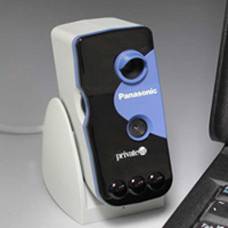 настольная видеокамераоптическая мышьтелефонная трубкаэлектронный замокаппаратный модули доверенной загрузки «Аккорд - АМДЗ»ФЕДЕРАЛЬНЫЙ ЗАКОН «ОБ ИНФОРМАЦИИ, ИНФОРМАТИЗАЦИИ И ЗАЩИТЕ ИНФОРМАЦИИ» НАПРАВЛЕН НАрегулирование взаимоотношений в информационной сфере совместно с гражданским кодексом рфрегулирование взаимоотношений в гражданском обществе рфрегулирование требований к работникам служб, работающих с информацийформирование необходимых норм и правил работы с информациейформирование необходимых норм и правил, связанных с защитой детей от информацииХИЩЕНИЕ ИНФОРМАЦИИ – ЭТОнесанкционированное копирование информацииутрата информацииблокирование информацииискажение информациипродажа информацииВЛАДЕЛЬЦЕМ ИНФОРМАЦИИ ПЕРВОЙ КАТЕГОРИИ ЯВЛЯЕТСЯгосударствокоммерческая организациямуниципальное учреждениелюбой гражданингруппа лиц, имеющих общее делоВЛАДЕЛЬЦЕМ ИНФОРМАЦИИ ВТОРОЙ КАТЕГОРИИ ЯВЛЯЕТСЯпростые людигосударствокоммерческая организациямуниципальное учреждениенекоммерческая организацияВЛАДЕЛЬЦЕМ ИНФОРМАЦИИ ТРЕТЬЕЙ КАТЕГОРИИ ЯВЛЯЕТСЯлюди государствомуниципальное учреждениеучреждениенекоммерческая организацияИНФОРМАЦИЕЙ, СОСТАВЛЯЮЩЕЙ ГОСУДАРСТВЕННУЮ ТАЙНУ, ВЛАДЕЮТгосударствотолько образовательные учреждениятолько президиум Верховного Совета РФграждане Российской Федерациитолько министерство здравоохраненияИНФОРМАЦИЕЙ, СОСТАВЛЯЮЩЕЙ КОММЕРЧЕСКУЮ ТАЙНУ, ВЛАДЕЮТгосударстворазличные учреждениягосударственная думаграждане Российской Федерациимедико-социальные организацииПЕРСОНАЛЬНЫМИ ДАННЫМИ ВЛАДЕЮТгосударстворазличные учреждениягосударственная думажители Российской Федерациимедико-социальные организацииДОСТУП К ИНФОРМАЦИИ – ЭТОобязательное для выполнения лицом, получившим доступ к определенной информации, требование не передавать такую информацию третьим лицам без согласия ее обладателядействия, направленные на получение информации неопределенным кругом лиц или передачу информации неопределенному кругу лицдействия, направленные на получение информации определенным кругом лиц или передачу информации определенному кругу лицинформация, переданная или полученная пользователем информационно-телекоммуникационной сетивозможность получения информации и ее использованияДОКУМЕНТИРОВАННАЯ ИНФОРМАЦИЯ, ДОСТУП К КОТОРОЙ ОГРАНИЧИВАЕТСЯ В СООТВЕТСТВИИ С ЗАКОНОДАТЕЛЬСТВОМ РОССИЙСКОЙ ФЕДЕРАЦИИ ЭТОконфиденциальная информациядокументы офера и договоровфаксличный дневникзаконы РФПЛАСТИКОВАЯ КАРТОЧКА, СОДЕРЖАЩАЯ ЧИП ДЛЯ КРИПТОГРАФИЧЕСКИХ ВЫЧИСЛЕНИЙ И ВСТРОЕННУЮ ЗАЩИЩЕННУЮ ПАМЯТЬ ДЛЯ ХРАНЕНИЯ ИНФОРМАЦИИтокенpasswordпарольloginсмарт-картаУСТРОЙСТВО ДЛЯ ИДЕНТИФИКАЦИИ ПОЛЬЗОВАТЕЛЕЙ, ПРЕДСТАВЛЯЮЩЕЕ СОБОЙ МОБИЛЬНОЕ ПЕРСОНАЛЬНОЕ УСТРОЙСТВО, НАПОМИНАЮЩИЕ МАЛЕНЬКИЙ ПЕЙДЖЕР, НЕ ПОДСОЕДИНЯЕМЫЕ К КОМПЬЮТЕРУ И ИМЕЮЩИЕ СОБСТВЕННЫЙ ИСТОЧНИК ПИТАНИЯтокенавтономный токенusb-токенустройство ibuttonсмарт-картаДОСТУП ПОЛЬЗОВАТЕЛЯ К ИНФОРМАЦИОННЫМ РЕСУРСАМ КОМПЬЮТЕРА И / ИЛИ ЛОКАЛЬНОЙ ВЫЧИСЛИТЕЛЬНОЙ СЕТИ ПРЕДПРИЯТИЯ ДОЛЖЕН РАЗРЕШАТЬСЯ ТОЛЬКО ПОСЛЕвключения компьютераидентификации по логину и паролюзапроса паспортных данныхзапроса доменного именизапроса фиоАППАРАТНЫЕ МОДУЛИ ДОВЕРЕННОЙ ЗАГРУЗКИ «АККОРД - АМДЗ» ПРЕДСТАВЛЯЮТ СОБОЙаппаратный контролерэлектронный замоксистема контролясетевой адаптеркопировальный аппаратЭЛЕКТРОННЫЕ ЗАМКИ «СОБОЛЬ» ПРЕДНАЗНАЧЕНЫ ДЛЯ обеспечения доверенной загрузки компьютера и контроля целостности файлов в системахсканирования отпечатков пальцевпроверки скорости и загрузки файловобщего контроляидентификации пользователяДЛЯ ЗАЩИТЫ ОТ ЗЛОУМЫШЛЕННИКОВ НЕОБХОДИМО ИСПОЛЬЗОВАТЬсистемное программное обеспечениеприкладное программное обеспечениеантивирусные программыкомпьютерные игрымузыку, видеофильмыФЕДЕРАЛЬНЫЙ ЗАКОН "ОБ ИНФОРМАЦИИ, ИНФОРМАТИЗАЦИИ И ЗАЩИТЕ ИНФОРМАЦИИ" ДАЕТ ОПРЕДЕЛЕНИЕ ИНФОРМАЦИИтекст книги или письмасведения о лицах, предметах, фактах, событиях, явлениях и процессах независимо от формы их представлениясведения о явлениях и процессахфакты и идеи в формализованном видешифрованный текст, текст на неизвестном языкеОБЕСПЕЧЕНИЕ ИНФОРМАЦИОННОЙ БЕЗОПАСНОСТИ ЕСТЬ ОБЕСПЕЧЕНИЕнезависимости информацииизменения информациикопирования информациисохранности информации преобразования информацииТелемедицинаМЕТОДЫ ДИСТАНЦИОННОГО ОКАЗАНИЯ МЕДИЦИНСКОЙ ПОМОЩИ НА БАЗЕ ИСПОЛЬЗОВАНИЯ СОВРЕМЕННЫХ ИНФОРМАЦИОННЫХ И ТЕЛЕКОММУНИКАЦИОННЫХ ТЕХНОЛОГИЙ – ЭТОтелемедицинадистанционная медицинская помощьвидеоконференциявидеомедицинателемониторингСВЯЗЬ ПО СХЕМЕ «МНОГО ТОЧЕК – ТОЧКА», КОГДА ДАННЫЕ МНОГИХ ПАЦИЕНТОВ ПЕРЕДАЮТСЯ В КОНСУЛЬТАТИВНЫЙ ЦЕНТР, ОРГАНИЗУЕТСЯ В РАМКАХ ТАКОЙ ТЕЛЕМЕДИЦИНСКОЙ ТЕХНОЛОГИИ, КАКтелемедицинская консультациятелемониторингтелемедицинское совещаниетелемедицинская лекциявидеоконференцияСВЯЗЬ ПО СХЕМЕ СЕТИ («МНОГО ТОЧЕК»), В РЕЗУЛЬТАТЕ ЧЕГО ВСЕ УЧАСТНИКИ МОГУТ ОБЩАТЬСЯ ДРУГ С ДРУГОМ, ОРГАНИЗУЕТСЯ В РАМКАХ ТАКОЙ ТЕЛЕМЕДИЦИНСКОЙ ТЕХНОЛОГИИ, КАКтелемедицинская консультациятелемониторингтелемедицинское совещаниетелемедицинская лекциядистанционная медицинская помощьСВЯЗЬ ПО СХЕМЕ «ТОЧКА - МНОГО ТОЧЕК», ПРИ КОТОРОЙ ЛЕКТОР (ПРЕПОДАВАТЕЛЬ) МОЖЕТ ОБРАЩАТЬСЯ КО ВСЕМ УЧАСТНИКАМ ОДНОВРЕМЕННО, ОРГАНИЗУЕТСЯ В РАМКАХ ТАКОЙ ТЕЛЕМЕДИЦИНСКОЙ ТЕХНОЛОГИИ, КАКтелемедицинская консультациятелемониторингтелемедицинское совещаниетелемедицинская лекциядистанционная медицинская помощьСВЯЗЬ ПО СХЕМЕ «ТОЧКА – ТОЧКА», ЧТО ОБЕСПЕЧИВАЕТ ОБСУЖДЕНИЕ БОЛЬНОГО ЛЕЧАЩИМ ВРАЧОМ С КОНСУЛЬТАНТОМ, ОРГАНИЗУЕТСЯ В РАМКАХ ТАКОЙ ТЕЛЕМЕДИЦИНСКОЙ ТЕХНОЛОГИИ, КАКтелемедицинская консультациятелемониторингтелемедицинское совещаниетелемедицинская лекциядистанционная медицинская помощьРЕЖИМ, КОТОРЫЙ ПОДРАЗУМЕВАЕТ ОБЩЕНИЕ БОЛЬНОГО ИЛИ ЕГО ЛЕЧАЩЕГО ВРАЧА С КОНСУЛЬТАНТОМ В ИНТЕРАКТИВНОМ РЕЖИМЕ, - ЭТОon-line режимoff-line режимрежим чтениярежим записирежим отсроченной передачи данныхДЛЯ ПРОВЕДЕНИЯ ТЕЛЕКОНСУЛЬТАЦИЙ ИСПОЛЬЗУЕТСЯ СЛЕДУЮЕЕ ОБОРУДОВАНИЕдигитайзерплоттерсистема видеоконференцсвязиpos системывидеокамераВИДОМ ВРАЧЕБНОЙ КОНСУЛЬТАЦИИ, КОГДА СПЕЦИАЛИСТ КОНСУЛЬТИРУЕТ ВРАЧА С БОЛЬНЫМ ИЛИ ВРАЧА БЕЗ БОЛЬНОГО, ЯВЛЯЕТСЯврачебная телемедицинская консультациятелемедицинское функциональное или лабораторное обследованиесоветы спасателямсоветы населениюконсилиумВИДОМ ВРАЧЕБНОЙ КОНСУЛЬТАЦИИ, КОГДА ВРАЧ-СПЕЦИАЛИСТ КОНСУЛЬТИРУЕТ СОТРУДНИКОВ МОБИЛЬНЫХ СПАСАТЕЛЬНЫХ ОТРЯДОВ, ЯВЛЯЕТСЯврачебная телемедицинская консультациятелемедицинское функциональное или лабораторное обследованиесоветы спасателямсоветы населениюконсилиумВИДОМ ВРАЧЕБНОЙ КОНСУЛЬТАЦИИ, КОГДА ЖИТЕЛЯМ ПРЕДОСТАВЛЯЕТСЯ ВОЗМОЖНОСТЬ СОВЕТОВАТЬСЯ С ВРАЧОМ, ЯВЛЯЕТСЯврачебная телемедицинская консультациятелемедицинское функциональное или лабораторное обследованиесоветы спасателямсоветы населениюконсилиумВИДОМ ВРАЧЕБНОЙ КОНСУЛЬТАЦИИ, КОГДА ПРОИЗВОДИТСЯ ПЕРЕДАЧА ОБЪЕКТИВНЫХ ДАННЫХ О БОЛЬНОМ С МЕДИЦИНСКОЙ АППАРАТУРЫ, ЯВЛЯЕТСЯврачебная телемедицинская консультациятелемедицинское функциональное или лабораторное обследованиесоветы спасателямсоветы населению консилиум СИСТЕМОЙ СОВРЕМЕННОГО ТЕЛЕМЕДИЦИНСКОГО ЭКГ-ОБОРУДОВАНИЯ ЯВЛЯЕТСЯ«телемост»«телерадиология»«кардиосистем»«телеметрия»«телекард»ТЕЛЕМЕДИЦИНСКИЕ ТЕХНОЛОГИИ В РОССИЙСКОМ НАУЧНОМ ЦЕНТРЕ ХИРУРГИИ РАМН НАЧАЛИ ВНЕДРЯТЬСЯ В середине 80-х годов хх векаконце 80-х годов хх векасередине 90-х годов хх векаконце 90-х годов хх века2005 годуСИСТЕМЫ ВИДЕОКОНФЕРЕНЦСВЯЗИ РАБОТАЮТ ПО ПРОТОКОЛУFTPН320 (ISDN)DNSSMTPTelnet СИСТЕМЫ ВИДЕОКОНФЕРЕНЦСВЯЗИ РАБОТАЮТ ПО ПРОТОКОЛУFTPIETFHTTPDTNН323 (TCP/IP)КРАЕВАЯ ЦЕЛЕВАЯ ПРОГРАММА «ПОДДЕРЖКА РАЗВИТИЯ ПЕРВИЧНОЙ МЕДИКО-САНИТАРНОЙ ПОМОЩИ В СЕЛЬСКОЙ МЕСТНОСТИ КРАСНОЯРСКОГО КРАЯ» БЫЛА УТВЕРЖДЕНА В1970 году1985 году1990 году2004 году2011 годуОСНОВНЫМИ ЗАДАЧАМИ ТЕЛЕМЕДИЦИНСКИХ ЦЕНТРОВ МЕДИЦИНСКИХ УЧРЕЖДЕНИЙ РЕГИОНАЛЬНОГО УРОВНЯ ЯВЛЯЮТСЯ
а) консультирование пациентов из удаленных лпу
б) подготовка данных о пациенте в электронном виде согласно установленным требованиям
в) своевременное направление заявок на телеконсультации
г) отработка новых телемедицинских технологий, обобщение опыта в виде научных публикаций
д) методическая помощь врачам удаленных ЛПУА, Б, ВА, Г, ДБ, В, ГВ, Г, ДА, Б, ДДОСТОИНСТВАМИ ТЕЛЕМЕДИЦИНЫ ЯВЛЯЮТСЯнизкое качество каналов связиувеличение потерь времени в системе здравоохраненияпреодоление трудностей в диагностике и лечении сложных клинических случаевповышение затрат на обучение персоналаповышение затрат на транспорт как пациентам, так и врачамПРОСТЕЙШЕЙ ТЕХНОЛОГИЕЙ ДЛЯ ПРОВЕДЕНИЯ ТЕЛЕМЕДИЦИНСКИХ КОНСУЛЬТАЦИЙ ЯВЛЯЕТСЯтелеметрияэлектронная почтавидеоконференциятелемониторингконсилиумРЕЖИМ ON-LINE ОБЯЗАТЕЛЕН ДЛЯ ПРОВЕДЕНИЯтелеметриителеконсультациидистанционного обучениявидеоконференцииотсроченного консультирования посредством электронной почтыЗА РЕЗУЛЬТАТ ЛЕЧЕНИЯ, НАЗНАЧЕННОГО В ХОДЕ ТЕЛЕМЕДИЦИНСКОЙ КОНСУЛЬТАЦИИ НЕСЕТ ОТВЕТСТВЕННОСТЬконсультируемый врачлечащий врачруководитель центра телемедицинских консультацийконсультантадминистратор сетиК ТЕЛЕМЕДИЦИНСКИМ ТЕХНОЛОГИЯМ ОТНОСЯТтелеметриюискусственный интеллектмобильную связь 4G3D-принтерыРегенеративную медицинуНАИБОЛЬШЕЙ ПРОПУСКНОЙ СПОСОБНОСТЬЮ ОБЛАДАЕТтелефонная линия (модем, ADSL)выделенная линиярадио каналспутниковый каналоптоволоконный каналОСНОВОПОЛОЖНИКОМ ЭЛЕКТРОКАРДИОГРАФИИ ЯВЛЯЕТСЯАлександр БеллИван Михайлович СеченовВильям ЭйнтховенНиколай Васильевич СклифасовскийАльберт ЮтрасПЕРЕДАЧА ЭЛЕКТРОКАРДИОГРАММЫ ВПЕРВЫЕ БЫЛА ОСУЩЕСТВЛЕНА ПО ТЕЛЕФОНУ В 18551905195019852010НАИБОЛЬШИЙ ЭКОНОМИЧЕСКИЙ ЭФФЕКТ ОТ ТЕЛЕМЕДИЦИНСКИХ КОНСУЛЬТАЦИЙ НАБЛЮДАЕТСЯв условиях чрезвычайных ситуаций (катастроф, аварий)в условиях, когда между консультируемым и консультантом большое расстояниепри проведении большого числа телемедицинских консультацийпри проведении сложных телемедицинских консультацийпри проведении малого числа телемедицинских консультацийВ РЕЖИМЕ OFF-LINE НЕЛЬЗЯ ПРОВОДИТЬтелемедицинские консультациивидеоконференциютелемедицинское обучениетеледиагностикуотправку сообщений по электронной почтеВИДОМ ВРАЧЕБНОЙ КОНСУЛЬТАЦИИ, КОГДА СПЕЦИАЛИСТ КОНСУЛЬТИРУЕТ ВРАЧА С БОЛЬНЫМ ИЛИ ВРАЧА БЕЗ БОЛЬНОГО, ЯВЛЯЕТСЯврачебная телемедицинская консультациятелемедицинское функциональное или лабораторное обследованиесоветы спасателямсоветы населениюконсилиумВИДОМ ВРАЧЕБНОЙ КОНСУЛЬТАЦИИ, КОГДА ВРАЧ-СПЕЦИАЛИСТ КОНСУЛЬТИРУЕТ СОТРУДНИКОВ МОБИЛЬНЫХ СПАСАТЕЛЬНЫХ ОТРЯДОВ, ЯВЛЯЕТСЯврачебная телемедицинская консультациятелемедицинское функциональное или лабораторное обследованиесоветы спасателямсоветы населениюконсилиумВИДОМ ВРАЧЕБНОЙ КОНСУЛЬТАЦИИ, КОГДА ЖИТЕЛЯМ ПРЕДОСТАВЛЯЕТСЯ ВОЗМОЖНОСТЬ СОВЕТОВАТЬСЯ С ВРАЧОМ, ЯВЛЯЕТСЯврачебная телемедицинская консультациятелемедицинское функциональное или лабораторное обследованиесоветы спасателямсоветы населениюконсилиумПАСКАЛЬРЕЗУЛЬТАТОМ ВЫРАЖЕНИЯ 220 MOD 10 DIV 3 ЯВЛЯЕТСЯ20135ВЫБЕРИТЕ ЧИСЛО, ЗАПИСАННОЕ НЕ ПО ПРАВИЛАМ ЯЗЫКА TURBO PASCAL12E+50,0516.2341.15E-04150ТИПОМ РЕЗУЛЬТАТА A:=SQRT(X), ЕСЛИ Х:INTEGER; ЯВЛЯЕТСЯREALWORDBOOLEANINTEGERCHARТИПОМ РЕЗУЛЬТАТА A:=X>1, ЕСЛИ Х:INTEGER; ЯВЛЯЕТСЯREALWORDBOOLEANINTEGERCHARРЕЗУЛЬТАТОМ ВЫРАЖЕНИЯ 14 MOD (5+3) ЯВЛЯЕТСЯ10536РЕЗУЛЬТАТОМ ВЫРАЖЕНИЯ 15+ 21 DIV 2 ЯВЛЯЕТСЯ15255236ЗНАЧЕНИЕ S ПОСЛЕ ВЫПОЛНЕНИЯ следующих операторов S:=7;  S:=2*S+S;  S:=S+S; Равно282175S42ЗНАЧЕНИЕ S ПОСЛЕ ВЫПОЛНЕНИЯ СЛЕДУЮЩИХ ОПЕРАТОРОВ S:=7;  S:=S+S;  S:=S+S; РАВНО282175S36ПРАВИЛЬНЫМ ПОРЯДКОМ СТРОК  ПРОГРАММЫ, ВЫЧИСЛЯЮЩЕЙ ПЕРИМЕТР И ПЛОЩАДЬ ПАРАЛЛЕЛОГРАММА ЯВЛЯЕТСЯ3-6-11-9-1-4-5-8-10-7-23-5-6-1-4-9-10-11-8-7-23-5-6-11-10-9-4-1-8-7-26-10-11-1-3-4-5-8-9-7-25-3-6-11-10-9-4-1-8-7-2 ДЛЯ А:=5; В:=10; С:=15 ЛОГИЧЕСКОЕ ВЫРАЖЕНИЕ ПРИНИМАЕТ ЗНАЧЕНИЕ TRUE(А=В) and (A<=B)not(A=B) and (A<B)Not (A>=5)(В<=12)ог(С=15)(В<=12)and(С=15)ДЛЯ А:=5; В:=10; С:=15 ЛОГИЧЕСКОЕ ВЫРАЖЕНИЕ ПРИНИМАЕТ ЗНАЧЕНИЕ FALSE(А=В) or (A<=B)(С=А+В) or (B>C)Not (A>=5)(С<=А+В) or (B>C)(С=А+В) and(B<C)ПРАВИЛЬНОЙ ЗАПИСЬЮ ЛОГИЧЕСКОГО ВЫРАЖЕНИЯ ДЛЯ ФРАЗЫ А ПРИНАДЛЕЖИТ ДИАПАЗОНУ (18;80) ЯВЛЯЕТСЯА>18 AND A<80А>18 OR A<80А>=18 AND A<=80А>=18 OR A<80А>18 AND A<=80 ПРАВИЛЬНОЙ ЗАПИСЬЮ ЛОГИЧЕСКОГО ВЫРАЖЕНИЯ ДЛЯ ФРАЗЫ А   ПРИНАДЛЕЖИТ ДИАПАЗОНУ [18;80) ЯВЛЯЕТСЯА>18 AND A<80А>18 OR A<80А>=18 AND A<=80А>=18 OR A<80А>=18 AND A<80ПРАВИЛЬНОЙ ЗАПИСЬЮ ЛОГИЧЕСКОГО ВЫРАЖЕНИЯ ДЛЯ ФРАЗЫ А ПРИНАДЛЕЖИТ ДИАПАЗОНУ (18;80] ЯВЛЯЕТСЯА>18 AND A<80А>18 OR A<80А>=18 AND A<=80А>=18 OR A<80А>18 AND A<=80ПРАВИЛЬНОЙ ЗАПИСЬЮ ЛОГИЧЕСКОГО ВЫРАЖЕНИЯ ДЛЯ ФРАЗЫ А ПРИНАДЛЕЖИТ ДИАПАЗОНУ [18;80] ЯВЛЯЕТСЯА>18 AND A<80А>18 OR A<80А>=18 AND A<=80А>=18 OR A<80А>=18 AND A<80ПРАВИЛЬНОЙ ЗАПИСЬЮ ЛОГИЧЕСКОГО ВЫРАЖЕНИЯ ДЛЯ ФРАЗЫ А КРАТНО 4 И КРАТНО 5  ЯВЛЯЕТСЯA MOD 4 = 0 AND A DIV 5 = 0A MOD 4 = 0 AND A MOD 5 = 0A DIV 4 = 0 AND A DIV 5 = 0A DIV 4 = 0 OR A DIV 5 = 0A DIV 4 = 0 AND A DIV 5 = 0ПРАВИЛЬНОЙ ЗАПИСЬЮ ЛОГИЧЕСКОГО ВЫРАЖЕНИЯ ДЛЯ ФРАЗЫ А НЕ ПРИНАДЛЕЖИТ ДИАПАЗОНУ [18;80] ЯВЛЯЕТСЯA<=18 AND A>=80A<=18 OR A >= 80A < 18 AND A > 80A < 18 OR A > 80A <=18 AND A>80 ПРАВИЛЬНОЙ ЗАПИСЬЮ ЛОГИЧЕСКОГО ВЫРАЖЕНИЯ ДЛЯ ФРАЗЫ А БОЛЬШЕ 0 И НЕ РАВНО 10 ЯВЛЯЕТСЯA>0 AND A NOT = 10A>=0 AND A<>10A>0 AND A<>10A>0 AND A !=10A>0 AND NOT A=10ФРАГМЕНТОМ АЛГОРИТМА НА ЯЗЫКЕ ПАСКАЛЬ IF X=47 THEN X:=X+15 ELSE X:=X-36 ЯВЛЯЕТСЯ СЛОВЕСНОЕ ОПИСАНИЕЕсли число Х равно 47, то уменьшить  Х на 36, иначе увеличить Х на значение 15Если число Х равно 47, то увеличить Х на значение 15 иначе уменьшить  Х на 36 Если число Х не равно 47, то уменьшить  Х на 36, затем увеличить Х на значение 15Если число Х равно 47, то уменьшить  Х на 36, или увеличить Х на значение 15Если число Х равно 47, то увеличить  Х на 36, иначе увеличить Х на значение 15ЗАПИСАТЬ АЛГОРИТМ НА ПАСКАЛЕ «Если переменная U нечетная, то увеличить ее  на 8, иначе увеличить в 53РАЗА»IF U/2 = 0 then U:=U+8 Else U:=U*53;IF U/2 = 0 then U:=U+8 Else U:=U+53;IF U MOD 2 = 0 then U:=U+8 Else U:=U+53;IF U MOD 2 = 0 then U:=U+8 Else U:=U*53;IF U/2 = 0 then U:=U+8 Else U:=U+53;ЗАПИСАТЬ АЛГОРИТМ НА ПАСКАЛЕ «Если X меньше 15, то Y присвоить значение X/2, а Z присвоить значение 15/X,  иначе Y присвоить значение X*2, а   Z присвоить значение  15- X».If x<15 Then  begin y:=x/2; z:=15/x; else y:=2*x; z:=15-x;end; If x<15 Then begin y:=x/2; z:=15/x; end else y:=2*x; z:=15-x; If x<15 Then  begin y:=x/2; z:=15/x; end; else begin y:=2*x; z:=15-x;end; If x<15 Then  begin y:=x/2; z:=15/x; end else begin y:=2*x; z:=15-x; end; If x<15 Then  y:=x/2; z:=15/x; else begin y:=2*x; z:=15-x; end;правильным порядком строк  программы, КОТОРАЯ НАХОДИТ РЕШЕНИЕ УРАВНЕНИЯ AX=B  является
1)  writeln(‘решения нет’)
2)  a,x,b:real;
3)   if
4)  writeln(‘x=’,b/a);
5)  a<>0
6)   begin
7)   then
8)   readln(a,b)
9)   end.
10)  else6-8-2-3-5-7-1-4-10-92-6-8-3-5-7-1-4-10-92-6-8-3-5-7-4-10-1-96-8-2-3-5-7-4-1-10-96-8-2-3-5-7-1-10-4-9ПОСЛЕ ВЫПОЛНЕНИЯ ПРОГРАММЫ ПРИ а:=8; n:=5 НА ЭКРАН БУДЕТ ВЫВЕДЕНО 
Program  Primer;
Var  x, y:integer;
Begin
  Read(a,n);
 if a<=10 then writeln(a*2)
 else writeln(n*2);
 End.1613а*210n*2ПОСЛЕ ВЫПОЛНЕНИЯ ПРОГРАММЫ ПРИ a=3, n=3 НА ЭКРАН БУДЕТ ВЫВЕДЕНО
Program  Primer;
Var  x, y:integer;
Begin
Read(a,n);
 If a mod 3<>0
 then writeln(a+5)       
else writeln(n+2);
 End.58а+5n+20ПОСЛЕ ВЫПОЛНЕНИЯ ПРОГРАММЫ ПРИ a=9, n=2 НА ЭКРАН БУДЕТ ВЫВЕДЕНО451020а*5ПОСЛЕ ВЫПОЛНЕНИЯ ПРОГРАММЫ НА ЭКРАН БУДЕТ ВЫВЕДЕНО ПРИ a=7, n=4 
Program  Primer;
Var  x, y:integer;
Begin    Read(a,n);
 If (a mod  2=0) and  (n<>2)
then writeln(a*5)      else writeln(n*5); End.3552820)0ПОСЛЕ ВЫПОЛНЕНИЯ ПРОГРАММЫ ТАБЛИЦА БУДЕТ ЗАПОЛНЕНА29-56-149-77190-149-56-7719-6-100-5510-44-49-2248-56-149-77ПОСЛЕ ВЫПОЛНЕНИЯ ПРОГРАММЫ ТАБЛИЦА БУДЕТ ЗАПОЛНЕНА77-148-94-39190-149-56-7719-6-100-5510-44-49-2248-56-149-77ПОСЛЕ ВЫПОЛНЕНИЯ ПРОГРАММЫ ТАБЛИЦА БУДЕТ ЗАПОЛНЕНА29-56-149-7763-60-98-7719-6-100-5510-44-49-2248-56-149-77ПОСЛЕ ВЫПОЛНЕНИЯ ПРОГРАММЫ ТАБЛИЦА БУДЕТ ЗАПОЛНЕНА29-56-149-77190-149-56-7748-60-104-7710-44-49-2248-56-149-77ПОСЛЕ ВЫПОЛНЕНИЯ ПРОГРАММЫ ТАБЛИЦА БУДЕТ ЗАПОЛНЕНА29-56-149-77190-149-56-7719-6-100-5548-56-249-13248-56-149-77ЗНАЧЕНИЯ ПЕРЕМЕННЫХ, ВЫВОДИМЫХ В РЕЗУЛЬТАТЕ ВЫПОЛНЕНИЯ ПРОГРАММЫ: VAR A,B:INTEGER; BEGIN B:=6; A:=1; WHILE A<10 DO BEGIN B:=B+90; A:=A+11; WRITE (B); END END. БУДУТ РАВНЫ6109610,990ДАН УСЛОВНЫЙ ОПЕРАТОР: IF (A=35) OR (B=15) THEN D:=0 ELSE D:=1; ПЕРЕМЕННАЯ D БУДЕТ РАВНА 0 только если а=35 и b<>15только если а=35 и b=15ни при каких условияхпри любых условияхпри выполнении хотябы одного из условий а=35 или b=15ПРАВИЛЬНЫЙ ПОРЯДОК СЛЕДУЮЩИХ КОМАНД ДЛЯ РАБОТЫ С ФАЙЛАМИ В ПРОГРАММЕ 1)ASSIGN 2)CLOSE 3)WRITE 4) RESET123423413412123414324132ЗНАЧЕНИЕ ПЕРЕМЕННОЙ S ПОСЛЕ ВЫПОЛНЕНИЯ СЛЕДУЮЩИХ ОПЕРАТОРОВ: S:=0; I:= 0; WHILE I<5 DO I:= I+1; S:= S+I;0510015ПРОЦЕДУРА, КОТОРАЯ ОТКРЫВАЕТ СУЩЕСТВУЮЩИЙ ФАЙЛ ДЛЯ ДОЗАПИСИ И УСТАНАВЛИВАЕТ УКАЗАТЕЛЬ НА КОНЕЦ ФАЙЛА  assignresetappendrewriteopenФУНКЦИЯ ВОЗВЕДЕНИЯ ПЕРЕМЕННОЙ А В КВАДРАТ sqr(a)sqrt(a)sqv(a0a^2kwadrat(a)ПРОЦЕДУРА, КОТОРАЯ СВЯЗЫВАЕТ ИМЯ ФАЙЛА С ФАЙЛОВОЙ ПЕРЕМЕННОЙ  seekcloseresetassignfileПРОЦЕДУРА CLRSCR ОТНОСИТСЯ К МОДУЛЮsystemgraphcrtdosclrscrВЫБЕРИТЕ ОПЕРАТОР, КОТОРЫЙ ЗАПИСАН НЕВЕРНОa:=d;S:=2+4.52;Writeln(A+B);Readln;S+2:=7;ПЕРЕМЕННЫЕ, КОТОРЫЕ ПРИНИМАЮТ КОНКРЕТНЫЕ ЗНАЧЕНИЯ ТОЛЬКО ВО ВРЕМЯ ВЫПОЛНЕНИЯ ПРОЦЕДУРЫ ИЛИ ФУНКЦИИ НАЗЫВАЮТСЯ конкретныминормальнымиформальнымифактическимиглобальнымиАЛГОРИТМИЧЕСКАЯ КОНСТРУКЦИЯ, ПРЕДПОЛАГАЮЩАЯ ВЫПОЛНЕНИЕ ЛИБО ОДНОГО, ЛИБО ДРУГОГО ДЕЙСТВИЯ В ЗАВИСИМОСТИ ОТ ИСТИННОСТИ ИЛИ ЛОЖНОСТИ НЕКОТОРОГО УСЛОВИЯ, НАЗЫВАЕТСЯлинейнойветвлениемциклическойрекурсивнойальтернативнойЗНАЧЕНИЕ ПЕРЕМЕННОЙ M ПОСЛЕ ВЫПОЛНЕНИЯ ФРАГМЕНТА ПРИВЕДЕННОЙ ПРОГРАММЫ НА ЯЗЫКЕ ПАСКАЛЬ БУДЕТ РАВНО
var m,n,k:integer;
begin  m:=1; 
for n:=1 to 4 do begin 
for k:=1 to 3 do begin m:=m+1;end;end;end.12212043ЗНАЧЕНИЕ ПЕРЕМЕННОЙ А ПОСЛЕ ВЫПОЛНЕНИЯ ФРАГМЕНТА ПРОГРАММЫ НА ЯЗЫКЕ ПАСКАЛЬ БУДЕТ РАВНО
var a,b:integer; begin for b:=1 to 10 do begin a:=1;    a:=a+1;    end; end.10121120ФРАГМЕНТ АЛГОРИТМА ИЗОБРАЖЕН В ВИДЕ БЛОК-СХЕМЫ. В РЕЗУЛЬТАТЕ ВЫПОЛНЕНИЯ АЛГОРИТМА БУДЕТ НАПЕЧАТАНО ЗНАЧЕНИЕ ПЕРЕМЕННОЙ S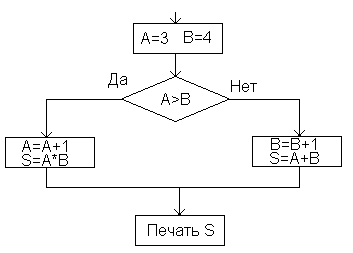 4816712ПОСЛЕДОВАТЕЛЬНОСТЬ КОМАНД, В РЕЗУЛЬТАТЕ ВЫПОЛНЕНИЯ КОТОРЫХ ЗНАЧЕНИЯ ПЕРЕМЕННЫХ X И Y ПОМЕНЯЮТСЯ МЕСТАМИb:=x; x:=y; y:=x;x:=y; y:=x;y:=x; b:=x; x:=y;b:=y; y:=x ; x:=y;b:=x; x:=y; y:=b;ПЕРЕМЕННАЯ В ПРОГРАММИРОВАНИИ, ПОЛНОСТЬЮ ХАРАКТЕРИЗУЕТСЯименемименем и значениемименем, типомтипомименем, значением, типомПРОГРАММА ВЫВОДИТ НА ПЕЧАТЬ
label 13,14;
var N,g:integer;
begin
readln(N); g:=2;
13:if N=1 then goto 14;
if N mod g=0 then begin writeln(g); N:=N div g; goto 13; end
else begin g:=g+1; goto 13; end; 
14:end.все делители числа Nчетные делители числа Nсоставные делители числа Nпростые множители числа Nнечетные делители числа NКОММЕНТАРИЙ К ТЕКСТУ ПРОГРАММЫ НА ЯЗЫКЕ PASCALзаключается в фигурные скобки;заключается в круглые скобки;заключается в квадратные скобки;заключается между служебными словами Begin и End;пишется без скобок.РЕЗУЛЬТАТОМ РАБОТЫ ПРОГРАММЫ БУДЕТ СЛОВО
Var x: string[6];
Begin
  x:='мим'+'озадаченный';
  Writeln(x) End.мимозадаченныймим озадаченныймимозаозадаченный миммимозадачДИАПАЗОН ЧИСЕЛ ОТ -128 ДО 127 ОТНОСИТСЯ К ТИПУshortintintegerlongintbytewordДИАПАЗОН ЧИСЕЛ ОТ -32768 ДО 32767 ОТНОСИТСЯ К ТИПУshortintintegerlongintbytewordДИАПАЗОН ЧИСЕЛ ОТ -2147483648 ДО 2147483647 ОТНОСИТСЯ К ТИПУshortintintegerlongintbytewordДИАПАЗОН ЧИСЕЛ ОТ 0 ДО 65535 ОТНОСИТСЯ К ТИПУshortintintegerlongintbytewordДИАПАЗОН ЧИСЕЛ ОТ 0 ДО 255 ОТНОСИТСЯ К ТИПУshortintintegerlongintbytewordФУНКЦИЯ НАХОДИТ ДЛИНУ СИМВОЛЬНОЙ ПЕРЕМЕННОЙn:=copy(s,m,n);n:=length(s);n:=str(ch,s);n:=val(s,ch,k);n:=delete(s,n,m);ПЕРЕМЕННАЯ  S ПРИ ВЫПОЛНЕНИИ ДАННОЙ ПРОГРАММЫ ПРИМЕТ ЗНАЧЕНИЕ 
Var S : String;  
Begin S:='abcdef'; S:=Copy(S, 2, 3); end.bcdcdebafefbcdПЕРЕМЕННАЯ  S ПРИ ВЫПОЛНЕНИИ ДАННОЙ ПРОГРАММЫ ПРИМЕТ ЗНАЧЕНИЕ 
Var S : String;    Begin
S:='unix & windows forever!';
Delete(S, 6, 10); WriteLn(S); End.forever!unixwindows forever!funix forever!unix forever!ПЕРЕМЕННАЯ  S ПРИ ВЫПОЛНЕНИИ ДАННОЙ ПРОГРАММЫ ПРИМЕТ ЗНАЧЕНИЕ 
Var S : String;
Begin S:='doom forever !';   Insert('& unix ', S, 6); WriteLn(S); end;doom forever !doom & unix forever !& unix forever !forever !doomПЕРЕМЕННАЯ  C ПРИ ВЫПОЛНЕНИИ ДАННОЙ ПРОГРАММЫ ПРИМЕТ ЗНАЧЕНИЕ 
Var S : String;     C:longint;     k:longint;
 Begin
  S:='12345';  val(s,C,k);  C:=C+34;2323154321345543791212379ПЕРЕМЕННАЯ  X ПРИ ВЫПОЛНЕНИИ ДАННОЙ ПРОГРАММЫ ПРИМЕТ ЗНАЧЕНИЕ 
Var a,c1,c2,c3,c4,x:integer;
Begin  a:=54;   c1:=a mod 10;   c2:=a div 10;  x:=c2*10+c1*10;6590321254ПЕРЕМЕННАЯ  X ПРИ ВЫПОЛНЕНИИ ДАННОЙ ПРОГРАММЫ ПРИМЕТ ЗНАЧЕНИЕ 
Var a,c1,c2,c3,c4,x:integer;
Begin  a:=541;   c1:=a mod 10;  a:=a div 10;
 c2:=a mod 10; c3:=a div 10; x:=c1+c2-c3;39098-454ПЕРЕМЕННАЯ  S ПРИ ВЫПОЛНЕНИИ ДАННОЙ ПРОГРАММЫ ПРИМЕТ ЗНАЧЕНИЕ 
Var I,s:longint; Begin
   I:=1; s:=0;
   While i<=4 do      Begin
           If I mod 2 = 0 then  s:=s+1;  s:=s+i; i:=i+1;end;4284212ПЕРЕМЕННАЯ  S ПРИ ВЫПОЛНЕНИИ ДАННОЙ ПРОГРАММЫ ПРИМЕТ ЗНАЧЕНИЕ 
Const A:array[1..5] of integer=(5,-45,34,-12,49);
Var I,s,max,min:longint;
      Begin
   s:=0;
    max:=a[1]; min:=a[1];
   for i:=2 to 5 do
      begin
           if max<a[i] then max:=a[i];
           if min>a[i] then min:=a[i];
      end;
    s:=max-min;10349412МАКСИМАЛЬНЫЙ ДИАПАЗОН ДАННЫХ ИМЕЕТ ТИП IntegerLongintExtendedRealDoubleСОГЛАСНО ОБЩЕПРИНЯТОМУ СТИЛЮ ПРОГРАММИРОВАНИЮ НА СТРУКТУРНЫХ ЯЗЫКАХ НЕ РЕКОМЕНДУЕТСЯ ИСПОЛЬЗОВАТЬ Оператор присваиванияОператор безусловного переходаОператор выбораОператор условного переходаОператор циклаОПЕРАТОРОМ ЗАВЕРШЕНИЯ ЦИКЛА ЯВЛЯЕТСЯRepeatUntilBreakContinueWhileВ ДАННОЙ ПРОГРАММЕ ЦИКЛ ВЫПОЛНИТСЯ - 
a := -1; b := 1; While a * b < 8 Do begin a := a *(- 1); b := b + 2 end;4 раза1 раз 6 разни разу5 разТИПЫ ЦИКЛОВ, КОТОРЫЕ  НЕ СУЩЕСТВУЮТ В ЯЗЫКЕ ПАСКАЛЬfor i:=1 to N dowhiledo…while;repeat…untilfor i:=N downto 1 doДОПУЩЕНА СИНТАКСИЧЕСКАЯ ОШИБКА В ОПЕРАТОРЕ -if B = 0 then Writeln('Деление на нуль невозможно.');if a > b then max := a else max := b; if (a>b) and (b>0) then c:=a+b;if a < b then min := a; else min := b.if a > b then if a>c then max := a;Данная структура представляет собой 
Unit < имя >;
Interfase
{ интерфейсная часть }
Implementation
{ исполнительная часть }
Begin 
{ раздел инициализации } 
End.структуру процедуры;структуру модуля;структуру внешнего модуля;структуру функции;структуру программы.ОПЕРАТОР НЕ ОТНОСИТСЯ К ГРУППЕ ОПЕРАТОРОВ ВВОДА-ВЫВОДА ЯЗЫКА ПАСКАЛЬRead (A1,A2,...AK);PrintLn;WriteLn (A1,A2,...AK);WriteLn;ReadLn.НЕ ВХОДИТ В НАБОР ОСНОВНЫХ СИМВОЛОВ В TURBO PASCALрусские строчные и прописные буквылатинские строчные буквы;служебные слова;десять цифр;латинские прописные буквы;В ДАННОЙ ПРОЦЕДУРЕ ОСУЩЕСТВЛЯЕТСЯ
Procedure MS (Var A: Mas);
Var i: Integer;
Begin
For i := 1 To n Do Write( A[i]:3 );WriteLn;End;сортировка массива;вывод матрицы на экран;ввод массива;транспонирование массива;задание массива.В ДАННОЙ ПРОЦЕДУРЕ ОСУЩЕСТВЛЯЕТСЯ
Procedure Sort (Var A: Mas);
Var i, k, m, j,Temp, Min: Integer;
Begin
For i := 1 To n Do 	Begin
Min := A[i]; k := i;
For j := i+1 To n Do 
If A[j] < Min Then Begin Min := A[j]; k := j; End;
Temp := Min;
For m := k-1 DownTo i Do A[m+1] := A[m];
A[i] := Temp;
End; End;сортировка Хоара;быстрая сортировка;сортировка выбором;сортировка вставкой;сортировка методом «пузырька».ПРИ ПРИСВАИВАНИИ ИЗМЕНЯЕТСЯалгоритм;имя переменной;тип переменной;имя функциизначение переменнойФРАГМЕНТ ПРОГРАММЫ S := A; A := B; B := S; ВЫПОЛНЯЕТприсваивание переменным A, B значения S; замена значения переменной A значением переменной B;обмен значений переменных A, B;замена значения переменной В значением переменной А;во фрагменте не выполняется никаких действий.СРЕДИ ПЕРЕЧИСЛЕННЫХ СООТВЕТСТВИЙ, КОТОРЫЕ НЕОБХОДИМО СОБЛЮДАТЬ МЕЖДУ ФОРМАЛЬНЫМИ И ФАКТИЧЕСКИМИ ПАРАМЕТРАМИ ЛИШНИМ ЯВЛЯЕТСЯсоответствие по типу параметров;соответствие по количеству параметров;соответствие по порядку перечисления;соответствие по типу используемых вспомогательных переменных;соответствие по именам переменных.ЗАДАНИЕ ПЕРЕМЕЩАЕМОГО ПО ЭКРАНУ ОТРЕЗКА, ОПРЕДЕЛЯЕМОГО КООРДИНАТАМИ СВОИХ КОНЦОВ, И ПРОЦЕДУРОЙ, ОБЕСПЕЧИВАЮЩЕЙ ЭТО ПЕРЕМЕЩЕНИЕ, ЯВЛЯЕТСЯпримером задания потомка;примером полиморфизма;примером инкапсуляции; примером наследования;примером класса.ЗАДАН ДВУМЕРНЫЙ МАССИВ X[1..N, 1..M]. ПРОЦЕДУРА ВЫПОЛНЯЕТ СЛЕДУЮЩИЕ ДЕЙСТВИЯ
		Procedure Sub (Var X: Myarray);
		Var i, j: Integer;
		Begin For i := 1 To n Do
			  For j := 1 To m Div 2 Do 
				X[i, 2 * j] := X[i, 2 * j] + X[i, 1];
		End;к элементам столбцов в первой половине матрицы прибавляет элементы первого столбца соответствующей строки;добавляет к матрице еще M столбцов с элементами, равными соответствующим элементам первого столбца   ; к элементам четных столбцов прибавляет элементы первого столбца соответствующей строки; к элементам нечетных строк прибавляет элементы первой строки соответствующего столбца.к элементам четных строк прибавляет элементы первой строки соответствующего столбца.ЭЛЕМЕНТЫ МАССИВА P[1..5] РАВНЫ СООТВЕТСТВЕННО 1, –1, 5, 2, 4. ЗНАЧЕНИЕ ВЫРАЖЕНИЯ 	P[1] * P[3] – P[2 * P[2] + P[P[5] – P[2]]] РАВНО68-81232ТЕЛО ЦИКЛА В ПРОГРАММЕ ВЫПОЛЯЕТСЯ
a := 1; b := 1; 
	While a + b < 8 Do 
	begin 
		a := a + 1; b := b + 2 
	end;1 раз2 разани разубесконечное число раз3 разаЗНАЧЕНИЯ ПЕРЕМЕННЫХ P И D ПОСЛЕ ВЫПОЛНЕНИЯ ФРАГМЕНТА АЛГОРИТМА РАВНО
		k := 47; 
		Case k Mod 9 Of
		5: Begin d := k; p := True End;
		0..2: Begin d := 2; p := False End;
		8: Begin d := 1; p := False End
		Else Begin d := 1; p := True End
			End;p = False, d = 3;p = False, d = 2;p = True, d = 47;p = True, d = 2.p = True, d = 3.ВО ФРАГМЕНТЕ АЛГОРИТМА ПЕЧАТАЮЩЕГО ВСЕ ДВУЗНАЧНЫЕ ЧИСЛА, В ЗАПИСИ КОТОРЫХ ЕСТЬ ЦИФРА N ИЛИ СУММА ЦИФР КОТОРЫХ РАВНА САМИМ ЧИСЛАМ, НУЖНО ВПИСАТЬ ЛОГИЧЕСКОЕ ВЫРАЖЕНИЕ
	For K := 10 To 99 Do
	Begin  P1 := K Div 10;
	P2 := K Mod 10;
	S := P1 + P2;
	If ____ Then WriteLn(K)
	End; (P1 = N) Or (P2 = N) And (S = K); (P1 = N) Or (P2 = N) Or (S = K);  (P1 = N) And (P2 = N) Or (S = K);  (P1 = N) And (P2 = N) And (S = K);  ((P1 = N) Or (P2 = N)) And (S = K).ЗНАЧЕНИЯ ПЕРЕМЕННЫХ A И B ПОСЛЕ ВЫПОЛНЕНИЯ СЛЕДУЮЩИХ ДЕЙСТВИЙ 
 a := 15 Div (16 Mod 7); b := 34 Mod a * 5 – 29 Mod 5 * 2; a = 7, b = 25; a = 1, b = 4; a = 1, b = 16 a = 7, b = 22; a = 1, b = 160.ВВОД ДАННЫХ — ЭТОпроцесс передачи данных из оперативной памяти на внешний носитель;процесс ввода с клавиатуры каких-либо значений; передача данных от внешнего носителя в оперативную память для обработки; присваивание конкретных значений переменным, которые используются в программепроцесс передачи данных из программы на внешний носитель;СВОЙСТВОМ АЛГОРИТМА ЯВЛЯЕТСЯрезультативность;цикличность; возможность изменения последовательности выполнения команд;алгоритмичность;простота при записи на языках программирования.ЦИКЛ В ФРАГМЕНТЕ ПРОГРАММЫ БУДЕТ ВЫПОЛНЕН 
	P := 4; Repeat P := P * 0.1 Until P < 0.0001;0 раз5 раз бесконечнони разу4 разаИДЕНТИФИКАТОР В TURBO PASCAL НЕ МОЖЕТ НАЧИНАТЬСЯ Слатинской буквы;знака подчёркивания; заглавной латинской буквы; одной латинской буквы;цифры.ЦИКЛ С ПРЕДУСЛОВИЕМ ВЫПОЛНЯЕТСЯ выполняется тело цикла, изменяется параметр цикла, проверяется условие продолжения выполнения цикла; тело цикла выполняется N раз (N — натуральное).изменяется параметр цикла, проверяется условие продолжения выполнения цикла, выполняется тело цикла;проверяется условие продолжения выполнения цикла, выполняется тело цикла; изменяется параметр цикла, выполняется тело цикла; проверяется условие продолжения выполнения цикла, В ДАННОЙ ПРОЦЕДУРЕ ОСУЩЕСТВЛЯЕТСЯ
Procedure MS (Var A: Mas);
	Var i: Integer;
	Begin
	Randomize;
	For i := 1 To n Do A[i] := Random (100);
	End;задание матрицы; вывод массива на экран; задание случайного массива; сортировка массива;описание массива.ИЗ СЛЕДУЮЩИХ ОПИСАНИЙ ПЕРЕМЕННЫХ ЯВЛЯЕТСЯ ОШИБОЧНЫМMatrix: array [1.10, 1.10] of Real Mas: array [1..10] of integer; Done, Error: boolean; I, J, K: integer;I, J, K: real;ПОСЛЕ ИСПОЛНЕНИЯ ФРАГМЕНТА ПРОГРАММЫ, ИЗОБРАЖЕННОГО НА БЛОК-СХЕМЕ, ПРИ A = 5, B = 4 ЗНАЧЕНИЕ X БУДЕТ РАВНО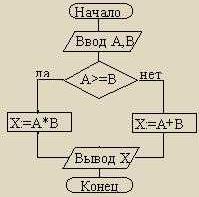 2095445СВОЙСТВОМ АЛГОРИТМА ЯВЛЯЕТСЯвозможность выполнения алгоритма в обратном порядке;формальность; простота при записи на языках программирования;рекурентностьсмежность.ФРАГМЕНТ ПРОГРАММЫ ВЫПОЛНЯЕТ СЛЕДУЮЩЕЕ ДЕЙСТВИЕ	K := 0;
	While Not Eof(F) Do
	Begin ReadLn(F, S); I := 1;
		While I <= Length(S) Do
		Begin If S[I] in ['А'..'Я', 'а'..'п', 'р'..'я'] 
			Then Begin K := K + 1;
				Delete(S, I, 1); 
				I := I – 1
			 End;
			I:= I + 1
		End; Write (‘K=’, K)
	End;определяет в текстовом файле количество символов, являющихся русскими буквами;определяет в текстовом файле количество символов, не являющихся русскими буквами;удаляет из текстового файла F все русские буквы;определяет в текстовом файле количество символов.определяет в текстовом файле количество гласных буквЦИКЛ С ПОСТУСЛОВИЕМ ВЫПОЛНЯЕТСЯ выполняется тело цикла, изменяется параметр цикла, проверяется условие продолжения выполнения цикла; изменяется параметр цикла, проверяется условие продолжения выполнения цикла, выполняется тело цикла; проверяется условие продолжения выполнения цикла, выполняется тело цикла; определяется, сколько раз должен быть выполнен цикл, и далее цикл с предусловием сводится к циклу с параметром.изменяется параметр цикла, выполняется тело цикла, проверяется условие продолжения выполнения цикла.ЛОГИЧЕСКОЕ ВЫРАЖЕНИЕ 
(N Mod 10 Mod 2) Or (N Div 10 Mod 10 Mod 2 = 0) Or (N Div 100 Mod 2 = 0)
должно принимать значение TRUE тогда и только тогда, когда истинно высказываниев трёхзначном натуральном числе все цифры чётные;в трёхзначном натуральном числе хотя бы одна чётная цифра; в трёхзначном натуральном числе одна чётная цифра; в трёхзначном натуральном числе две чётных цифры;в трёхзначном натуральном числе нет  чётных цифр.ПЕРЕМЕННЫЕ X И Y ОПРЕДЕЛЕНЫ В ПРОГРАММЕ КАК VAR X,Y:INTEGER; ПОСЛЕ ВЫПОЛНЕНИЯ ОДНОГО ИЗ ПРИВЕДЕННЫХ НИЖЕ ЦИКЛОВ ЗНАЧЕНИЕ ПЕРЕМЕННОЙ Y БУДЕТ РАВНО 61)Y:=0;X:=3;repeat Y:=Y+X; Dec(X);until x=12)Y:=0;X:=3;repeat Y:=Y+X; Dec(X);until x>03)Y:=1;for X:=1 to 3 do Y:=Y+X4)Y:=0;for X:=3 to 1 do Y:=Y+X5)Y:=0;X:=3;repeat Y:=Y+X; Dec(X);until x=0ОПЕРАТОР DIVдвоичная итерацияумножениеизвлечение квадратного корнявычисление остатка от деленияделение нацелоМАССИВ - ЭТОпоименованная область памяти на диске или другом запоминающем устройствеограниченная упорядоченная совокупность разнотипных величинблок команд, который выполняется повторно некоторое число разограниченная упорядоченная совокупность однотипных величинтип данных, который может содержать только наборы чиселЗНАЧЕНИЕ ПЕРЕМЕННОЙ Х, ПОСЛЕ ВЫПОЛНЕНИЯ ОПЕРАТОРОВ ПРОГРАММЫ X:=2; WHILE X<6 DO BEGIN X:=X+1; X:=X+5; END.  РАВНО1085713ФРАГМЕНТ ПРОГРАММЫ, КОТОРАЯ ВЫВОДИТ НА ЭКРАН ПРОИЗВЕДЕНИЕ ЭЛЕМЕНТОВ КАЖДОЙ СТРОКИ МАТРИЦЫ А РАЗМЕРОМ N*Nfor I:=1 to n do begin s:=0;
for j:=1 to n do s:=s*a[I,j];end; writeln (s)s:=1; for I:=1 to n do begin
for j:=1 to n do s:=s*a[I,j]; writeln (s); ends:=0; for I:=1 to n do
for j:=1 to n do s:=s*a[I,j]; writeln (s)for I:=1 to n do begin s:=1;
for j:=1 to n do s:=s*a[I,j]; writeln (s); ends:=0; for I:=1 to n do begin
for j:=1 to n do s:=s*a[I,j]; writeln (s)ФРАГМЕНТ ПРОГРАММЫ, КОТОРАЯ ВЫВОДИТ НА ЭКРАН СУММУ ЭЛЕМЕНТОВ КАЖДОЙ СТРОКИ МАТРИЦЫ А РАЗМЕРОМ N*Nfor I:=1 to n do begin s:=0;
          for j:=1 to n do s:=s+a[I,j];end; writeln (s)s:=0; for I:=1 to n do begin
          for j:=1 to n do s:=s+a[I,j]; writeln (s); ends:=0; for I:=1 to n do
          for j:=1 to n do s:=s+a[I,j]; writeln (s)for I:=1 to n do begin s:=0;
          for j:=1 to n do s:=s+a[I,j]; writeln (s); ends:=0; for I:=1 to n do begin
          for j:=1 to n do s:=s*a[I,j]; writeln (s)ФРАГМЕНТ ПРОГРАММЫ, КОТОРЫЙ РАСПОЛОЖИТ ЭЛЕМЕНТЫ ОДНОМЕРНОГО МАССИВА А РАЗМЕРНОСТЬЮ N ПО УБЫВАНИЮfor I:=n downto 2
do for j:=2 to I do
if a[j-1]>a[j] then begin a[j]:=a[j-1]; c:=a[j]; a[j-1]:=c; end.For I:=2 to n do
For j:=2 to I do
If a[j-1]<a[j] then begin c:=a[j]; a[j]:=a[j-1];a[j-1]:=c; end.for I:=n downto 2 do
for j:=2 to I do
if a[j-1]>a[j] then begin a[j]:=a[j-1]; c:=a[j];a[j-1]:=c; end.for I:=12 to n do
for j:=2 to I do
if a[j-1]<a[j] then begin c:=a[j];a[j]:=a[j-1]; a[j-1]:=c; end.for I:=n downto 2 do
for j:=2 to i do
if a[j-1]<a[j] then begin c:=a[j]; a[j]:=a[j-1]; a[j-1]:=c; end.ФУНКЦИЯ ОПРЕДЕЛЯЮЩАЯ ПРИЗНАК КОНЦА ФАЙЛАreadln (f)assign (f)eof(f)close(f)window(f)ПОЯВИТСЯ НА ЭКРАНЕ МОНИТОРА ПОСЛЕ ВЫПОЛНЕНИЯ ПРОГРАММЫ
S:=0;P:=1;
FOR I:=1 TO 10 DO
IF I<6 THEN P:=P*I ELSE S:=S+1;
WRITE(S,P);51205512060	2001	120  40НА ЭКРАНЕ МОНИТОРА ПОСЛЕ ВЫПОЛНЕНИЯ ПРОГРАММЫ ПОЯВИТСЯ
s:=0;
for j:=1 to 10 do
s:=s+1;
Write(s);1155101561 ФУНКЦИЯ ПАСКАЛЯ,КОТОРАЯ ОПРЕДЕЛЯЕТ  ТРЕТЬЮ СТЕПЕНЬ ХFunction F(x:real): real; begin f:=x*x*x endFunction F(x,y:real) real; begin f:=y*y*y endFunction F(x:real); begin y:=x*x*x ; endFunction F(x,y:real); begin y:=x*x*x endFunction F(stop):real; begin y:=x*x*x endОПЕРАТОРОМ ПРАВИЛЬНО ВЫЗЫВАЮЩИМ ПРОЦЕДУРУ  PROCEDURE KOP(X:INTEGER; VAR Y:INTEGER) ЯВЛЯЕТСЯKop(4,’a’)N:=kop(5,a)Kop(3,a)Kop(3,7)Kop(3.5,7.5)ОБОЗНАЧЕНИЕ ПОСЛЕДНЕГО ЭЛЕМЕНТА МАССИВА P[1..732]P[1..732]P[732]P=array[732]Array p[732]P[1]ОПЕРАТОРОМ ПРАВИЛЬНО ВЫЗЫВАЮЩИМ ПРОЦЕДУРУ PROCEDURE RST(X:CHAR, VAR Y,Z:REAL);RST(‘a’,c,d)B:=RST(a,c,e)RST('3','5',a)RST('3',5.6,85)A:=RST(3,4,5)ПРАВИЛЬНЫМ ОПИСАНИЕМ ФУНКЦИИ ПОЛЬЗОВАТЕЛЯ НА ПАСКАЛЕprocedure Summa( c,b: real;var d,s: real)function Summa( c,b: real): realfunction ( c,b: real;var d,s: real)function Summa( c,b: real)Summa function( d,s: real)правильнОЙ записьЮ выражения  Ln(x)+ух  яВЛЯЕТСЯln(x)+sqrt(y)log(x)ln(x)+exp(x+ln(y)exp(x)ln(x)+exp(x*ln(y)) верно написанныМ фрагментОМ применения подпрограммы-функции ЯВЛЯЕТСЯfunction rasv(x,y:real):real; begin y:=x+y; end;
begin rasv(10,2); end.function rasv(x,y:real):real; begin y:=x+y; end;
begin rasv; end.function rasv(x,y:real):real; begin y:=x+y; end;
begin writeln('Bвeдите x и у'); Readln(x,y); rasv; end.function rasv(x.y:real):real; begin rasv:=x+y; end;
begin rasv(l6,25): end.function rasv(x,y:real); begin rasv:=x+y; end;
begin writeln ('введи х и у'); Readln(x,y); rasv( 10,25); end.операт ор цикла, находЯЩИЙ N! ЗАПИСАНp:=1; for i:=1 to n do p:=p*ip:=1; for i:=1 to n do p:=p*I*i p:=0; for i:=1 to n do p:=p*i p:=1; for i:=1 to n do p:=p+i p:=1; for i:=1 to n do p:=i*IДан фрагмент программы с использованием процедуры. Определите результаты выполнения процедуры, если при вызове процедуры a:=3; b:=-4
procedure swap (var a,b: integer);
var c:integer;
begin c:=b;b:=a;a:=c;
end;процедура неправильно организованаa:=-4; b:=3a:=3; b:=-4a:=-4; b:=-4a:=3; b:=3ЯЗЫК СТРУКТУРИРОВАННЫХ ЗАПРОСОВ HTMLSQLPHPMySQLOracleЯЗЫК ПРОГРАММИРОВАНИЯ, РАЗРАБОТАННЫЙ ДЛЯ НАПИСАНИЯ WEB-ПРИЛОЖЕНИЙ HTMLSQLPHPMySQLOracleЯЗЫКОМ РАЗМЕТКИ ГИПЕРТЕКСТА ЯВЛЯЕТСЯHTMLSQLPHPMySQLOracleСОВОКУПНОСТЬ СТРУКТУРИРОВАННЫХ ДАННЫХ, КОТОРЫЕ ХРАНЯТСЯ В ВИДЕ ТАБЛИЦтабличный процессорСУБДинформационная системабаза данныхнабор таблицПРОГРАММА ПРОСМОТРА WWW-ДОКУМЕНТОВ шлюзпротоколгипертекствеб-сервербраузерГИПЕРТЕКСТ – ЭТОинформационная оболочкатекст, содержащий иллюстрацииинформация в виде документов, имеющих ссылки на другие документыинформационное хранилищетекст, содержащий связи между таблицамиHTML – ЭТО программа просмотра www-документовязык программированияязык структурированных запросовязык разметки гипертекстовпротокол взаимодействия клиент – серверБРАУЗЕР – ЭТО программа просмотра www-документовязык программированияязык структурированных запросовязык разметки гипертекстовпротокол взаимодействия клиент – серверSQL – ЭТО программа просмотра www-документовязык программированияязык структурированных запросовязык разметки гипертекстовпротокол взаимодействия клиент – серверPHP – ЭТО программа просмотра www-документовязык программированияязык структурированных запросовязык разметки гипертекстовпротокол взаимодействия клиент – серверБАЗА ДАННЫХ, ПОДДЕРЖИВАЕМАЯ ЯЗЫКОМ PHP, – ЭТО …HTMLSQLJavaScriptMySQLSolidWorksВИД ИНФОРМАЦИИ, КОТОРУЮ МОЖНО ИСПОЛЬЗОВАТЬ В HTML-ДОКУМЕНТЕ, – ЭТО текст в ASCII-форматетекст любого формата и графические рисункилюбые мультимедиа-файлытекст любого формата и взаимосвязанные таблицылюбые типы данныхНАЗНАЧЕНИЕ СИМВОЛОВ <HEAD> <TITLE></TITLE> <HEAD> – ВЫДЕЛЕНИЕ абзацапараграфа, пунктазаголовка главзаголовка разделазаголовка страницыТЭГ-КОНТЕЙНЕР, ВКЛЮЧАЮЩИЙ ТЕХНИЧЕСКУЮ ИНФОРМАЦИЮ О HTML-ДОКУМЕНТЕ ЭТО<title> </title><h1> </h1><body> </body><head> </head><p> </p>ТЭГ-КОНТЕЙНЕР, ВКЛЮЧАЮЩИЙ ОСНОВНОЙ ТЕКСТ HTML-ДОКУМЕНТА, – ЭТО<title> </title><h1> </h1><body> </body><head> </head><p> </p>ТЭГ, ОПИСЫВАЮЩИЙ ССЫЛКУ НА ДРУГОЙ ДОКУМЕНТ, – ЭТО<a href=имя файла> </a><a href=#имя раздела> </a><a name=имя файла> </a><ul><li> </ul><a name=имя раздела> </a>ТЭГ, ОПИСЫВАЮЩИЙ ССЫЛКУ НА МЕСТО В ЭТОМ ЖЕ ДОКУМЕНТЕ, – ЭТО<a href=имя файла> </a><a href=#имя раздела> </a><a name=имя файла> </a><ul><li> </ul><a name=имя раздела> </a>ТЭГ, ОБОЗНАЧАЮЩИЙ РАЗДЕЛ ЗАГОЛОВКА HTML-ДОКУМЕНТА, – ЭТО<html><head><body><title><font>ЗНАЧЕНИЕ ЖЕЛТОГО ЦВЕТА ФОНА, ОПРЕДЕЛЯЕМОГО КОДОМ, – ЭТО#FFFF00FFFF00&FF0#FF0@FFF00ПАРАМЕТР ТЭГА <BODY>, ЗАДАЮЩИЙ ЦВЕТ ФОНА WEB-СТРАНИЦЫ, – ЭТОcolorbgcolorbackgroundlinktextПАРАМЕТР ТЭГА <BODY>, ЗАДАЮЩИЙ ФОНОВЫЙ РИСУНОК ДОКУМЕНТА, – ЭТОhrefbgcolorbackgroundsrcimgПАРАМЕТР ТЭГА <BODY>, ОПРЕДЕЛЯЮЩИЙ ЦВЕТ УЖЕ ПРОСМОТРЕННЫХ ССЫЛОК, – ЭТОtextalinkcolorlinkvlinkПАРАМЕТР ТЭГА <BODY>, ОПРЕДЕЛЯЮЩИЙ ЦВЕТ АКТИВНОЙ ССЫЛКИ, – ЭТОtextalinkcolorlinkvlinkПАРАМЕТР ТЭГА <BODY>, УСТАНАВЛИВАЮЩИЙ ЦВЕТ ТЕКСТА, – ЭТОbackgroundbgcolorcolortextalinkТЭГ, ОТОБРАЖАЮЩИЙ ТЕКСТ ПОЛУЖИРНЫМ ШРИФТОМ, – ЭТО<i><u><b><br><tt>ТЭГ, ОТОБРАЖАЮЩИЙ ТЕКСТ КУРСИВОМ, – ЭТО<i><u><b><br><tt>ТЭГ, ИСПОЛЬЗУЕМЫЙ ДЛЯ ВЫВОДА ТЕКСТА МОНОШИРИННЫМ ШРИФТОМ, – ЭТО<i><u><b><br><tt>ТЭГ, ОТОБРАЖАЮЩИЙ ТЕКСТ ПОДЧЕРКНУТЫМ, – ЭТО<i><u><sub><sup><b>ТЭГ, ИСПОЛЬЗУЕМЫЙ ДЛЯ СОЗДАНИЯ НИЖНЕГО ИНДЕКСА, – ЭТО<i><u><sub><sup><b>ТЭГ, ИСПОЛЬЗУЕМЫЙ ДЛЯ СОЗДАНИЯ ВЕРХНЕГО ИНДЕКСА, – ЭТО<i><u><sub><sup><b>ПАРАМЕТР ТЭГА <FONT>, УКАЗЫВАЮЩИЙ ТИП ШРИФТА ТЕКСТА, – ЭТОtypefacesizecoloralignПАРАМЕТР ТЭГэтоА <FONT>, УКАЗЫВАЮЩИЙ ЦВЕТ ШРИФТА ТЕКСТА, – typebgcolorfacecoloralignУКАЗАНИЕ ШРИФТА НАИБОЛЬШЕГО РАЗМЕРА, – ЭТО<font size=”4”>Текст</font><font size=”6”>Текст</font><font size=”7”>Текст</font><font size=”+3”>Текст</font><font size=”10”>Текст</font>ТЭГ КОММЕНТАРИЯ «ТЕКСТ»<!--> ТЕКСТ <--><!--> ТЕКСТ </--><!-- ТЕКСТ /--><!- ТЕКСТ -><!-- ТЕКСТ -->ТЭГ ПЕРЕВОДА СТРОКИ <br><b><p><hr><h1>ТЕГ ОПРЕДЕЛЕНИЯ ФОРМАТА ШРИФТА ТЕКСТА ВЕБ-ДОКУМЕНТА <p><body><font><align><text>ТЭГ, ЗАДАЮЩИЙ САМЫЙ МЕЛКИЙ ЗАГОЛОВОК, ЭТО<h1><h6><h7><title h=6><h size=1>ПАРАМЕТР ГОРИЗОНТАЛЬНОГО ВЫРАВНИВАНИЯ ТЕКСТА justifyvaligntypealignfontТЭГ, ОПИСЫВАЮЩИЙ МАРКИРОВАННЫЙ СПИСОК<ol><dl><ul><dt><li>ТЭГ, ОПИСЫВАЮЩИЙ НУМЕРОВАННЫЙ СПИСОК, – ЭТО<ol><dl><ul><dt><li>ТЭГ, ПОМЕЧАЮЩИЙ КАЖДЫЙ ПУНКТ СПИСКА, – ЭТО<ol><dl><ul><dt>ТЭГ, ОПИСЫВАЮЩИЙ СПИСОК ОПРЕДЕЛЕНИЙ, – ЭТО<ol><dl><ul><dt><li>ТЭГ, ИСПОЛЬЗУЕМЫЙ ДЛЯ ИДЕНТИФИКАЦИИ ОПРЕДЕЛЕНИЯ ПУНКТА СПИСКА, – ЭТО<ol><dl><dd><dt><li>ТЭГ, ИСПОЛЬЗУЕМЫЙ ДЛЯ ИДЕНТИФИКАЦИИ ТЕРМИНА ПУНКТА СПИСКА, – ЭТО<dd><dl><ul><dt><li>ТЭГ, ЗАДАЮЩИЙ ПОЛОЖЕНИЕ РИСУНКА, – ЭТО<img src=…><align=…><url=…><hr><p>ТЭГ, ИСПОЛЬЗУЕМЫЙ ДЛЯ ВСТАВКИ ИЗОБРАЖЕНИЯ НА ВЕБ-СТРАНИЦУ, – ЭТО<img><background><bgcolor><p><ul>УКАЗАТЕЛЕМ ССЫЛКИ В ПРИМЕРЕ
<A HREF="EXAMPLE.HTML">ССЫЛКА</A> – ЯВЛЯЕТСЯ СЛОВОexample.htmlhref<a>ссылкаurl-адресАДРЕСНОЙ ЧАСТЬЮ ССЫЛКИ В ПРИМЕРЕ: 
<A HREF="EXAMPLE.HTML"><IMG SRC="picture.gif"></A> – ЯВЛЯЕТСЯ СЛОВО example.htmlhref<a><img>picture.gifТЭГ, СЛУЖАЩИЙ ДЛЯ ЗАДАНИЯ РЯДА ЯЧЕЕК В ТАБЛИЦЕ, – ЭТО<tt><td><dt><tr><table>ТЭГ, ОПИСЫВАЮЩИЙ ОТДЕЛЬНУЮ ЯЧЕЙКУ ТАБЛИЦЫ, – ЭТО<tt><td><dt><tr><table>ТЭГ, ИСПОЛЬЗУЕМЫЙ ДЛЯ ЗАДАНИЯ ЗАГОЛОВКА ТАБЛИЦЫ, – ЭТО<title><head><thead><h1><caption>ПАРАМЕТР ТЭГА <TABLE>, ЗАДАЮЩИЙ ТОЛЩИНУ РАМКИ ВОКРУГ ТАБЛИЦЫ, ЭТОvaluesizebordercellspacingcellpaddingПАРАМЕТР ТЭГА <TABLE>, ЗАДАЮЩИЙ ТОЛЩИНУ ЛИНИЙ СЕТКИ ВНУТРИ ТАБЛИЦЫ, – ЭТОvaluesizebordercellspacingcellpaddingПАРАМЕТР ТЭГА <TABLE>, ЗАДАЮЩИЙ РАЗМЕР ОТСТУПА МЕЖДУ РАМКОЙ ЯЧЕЙКИ И ДАННЫМИ ВНУТРИ НЕЕ, – ЭТОvaluesizebordercellspacingcellpaddingЗНАЧЕНИЕ ПАРАМЕТРА ALIGN ТЭГА <CAPTION>, КОТОРОЕ ОН МОЖЕТ ПРИНИМАТЬ, – ЭТОmiddlebottomleftrightcenterПАРАМЕТР ТЭГА <TD>, ИСПОЛЬЗУЕМЫЙ ДЛЯ УКАЗАНИЯ КОЛИЧЕСТВА ОБЪЕДИНЯЕМЫХ ЯЧЕЕК ТАБЛИЦЫ ПО ВЕРТИКАЛИ, – ЭТОwidthcolscolspanrowsrowspanПАРАМЕТР ТЭГА <TD>, ИСПОЛЬЗУЕМЫЙ ДЛЯ УКАЗАНИЯ КОЛИЧЕСТВА ОБЪЕДИНЯЕМЫХ ЯЧЕЕК ТАБЛИЦЫ ПО ГОРИЗОНТАЛИ, – ЭТОwidthcolscolspanrowsrowspanВид таблицы, соответствующий фрагменту кода
<TABLE BORDER CELLPADDING=10>
<TR> <TH COLSPAN=2>Иванов И.И.</TH> </TR>
<TR> <TD>  Группа  </TD> <TD>  Кибернетики  </TD> </TR>
</TABLE>– …Вид таблицы, соответствующий фрагменту кода
<TABLE BORDER CELLPADDING=10>
<TR> <TH ROWSPAN=2>Иванов И.И.</TH> <TD>  Группа  </TD> </TR>
<TR> <TD>  Кибернетики  </TD> </TR>
</TABLE>– …Вид таблицы, соответствующий фрагменту кода
<TABLE BORDER=5 CELLSPACING=5>
<TR> <TH>Иванов И.И.</TH> <TD ROWSPAN=2>  Группа  </TD> </TR>
<TR> <TD>  Кибернетики  </TD> </TR>
</TABLE>– …Вид таблицы, соответствующий фрагменту кода
<TABLE BORDER=5 CELLPADDING=5>
<TR> <TH ROWSPAN=2>Иванов И.И.</TH> <TD>  Группа  </TD> </TR>
<TR> <TD>  Кибернетики  </TD> </TR>
</TABLE>– …ТЭГ, ИСПОЛЬЗУЕМЫЙ ДЛЯ ВСТРАИВАНИЯ МУЛЬТИМЕДИА В ВЕБ-ДОКУМЕНТЫ, – ЭТО<cite><frame><img><embed><file>ПАРАМЕТР ТЭГА <A>, СЛУЖАЩИЙ ДЛЯ ЗАГРУЗКИ ДОКУМЕНТА В ОПРЕДЕЛЕННЫЙ ФРЕЙМ, – ЭТОhreftargetsrc framesetnameТЭГ, ОПИСЫВАЮЩИЙ ФРЕЙМОВУЮ СТРУКТУРУ, – ЭТО<table><frame src><noframes><frame><frameset>ТЭГ, ОПИСЫВАЮЩИЙ ОДИНОЧНЫЙ ФРЕЙМ, – ЭТО<table><caption><noframes><frame><frameset>ПАРАМЕТР ТЭГА <FRAME>, ЗАДАЮЩИЙ ПОЛЯ ФРЕЙМА ПО ГОРИЗОНТАЛИ, – ЭТОmarginwidthcentermarginheightcellpaddingcellspacingПАРАМЕТР ТЭГА <FRAME>, ЗАДАЮЩИЙ ПОЛЯ ФРЕЙМА ПО ВЕРТИКАЛИ, – ЭТОmarginwidthbottommarginheightcellpaddingcellspacingТЭГ, ПАРАМЕТРОМ КОТОРОГО ЯВЛЯЕТСЯ TARGETДЛЯ ЗАГРУЗКИ ДОКУМЕНТА В ОПРЕДЕЛЕННЫЙ ФРЕЙМ, – ЭТО<frame><a><frameset><embed><img>ЗАРЕЗЕРВИРОВАННОЕ ЗНАЧЕНИЕ ПАРАМЕТРА TARGET ДЛЯ ЗАГРУЗКИ ДОКУМЕНТА В НОВОМ ОКНЕ БРАУЗЕРА – ЭТО_name_parent_top_self_blankЗАРЕЗЕРВИРОВАННОЕ ЗНАЧЕНИЕ ПАРАМЕТРА TARGET ДЛЯ ЗАГРУЗКИ ДОКУМЕНТА В ТОТ ФРЕЙМ, ГДЕ НАХОДИТСЯ ГИПЕРССЫЛКА, – ЭТО_name_parent_top_self_blankКод фреймовой структуры, соответствующий рисунку, ЭТО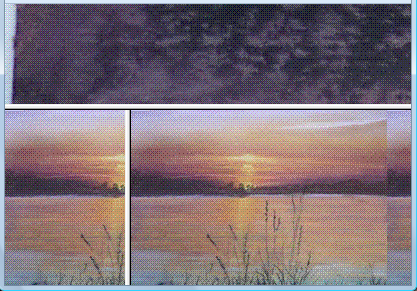 <frameset rows="100,*">
<frame src="texture1.html">
<frameset cols="30%,70%">
<frame src="texture.html">
<frame src="texture.html">
</frameset>
</frameset><frameset cols="100,*">
<frame src="texture1.html">
<frameset rows="30%,70%">
<frame src="texture.html">
<frame src="texture.html">
</frameset>
</frameset><frameset cols="100,*">
<frame src="texture1.html">
<frameset rows="80%,20%">
<frame src="texture.html">
</frameset>
</frameset><frameset rows="100,*">
<frame src="texture1.html">
<frameset cols="30%,70%">
<frame src="texture.html">
</frameset>
</frameset><frameset rows="100,*">
<frame src="texture1.html">
<frameset cols="80%,20%">
<frame src="texture.html">
<frame src="texture.html">
</frameset>
</frameset>Код фреймовой структуры, соответствующий рисунку, ЭТО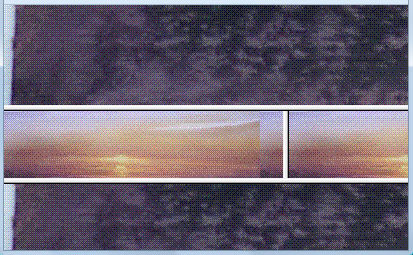 <frameset rows="100,*,*">
<frame src="texture1.html">
<frameset cols="30%,70%">
<frame src="texture.html">
<frame src="texture.html">
</frameset>
</frameset><frameset rows="100,*,*">
<frame src="texture1.html">
<frameset cols="70%,30%">
<frame src="texture.html">
<frame src="texture.html">
</frameset>
<frame src="texture1.html">
</frameset><frameset cols="100,*,*">
<frame src="texture1.html">
<frameset rows="70%,30%">
<frame src="texture.html">
<frame src="texture.html">
</frameset>
<frame src="texture1.html">
</frameset><frameset rows="100,*,*">
<frame src="texture1.html">
<frameset cols="70%,30%">
<frame src="texture.html">
<frame src="texture.html">
</frameset>
</frameset><frameset cols="100,*">
<frame src="texture1.html">
<frameset rows="70%,30%">
<frame src="texture.html">
<frame src="texture.html">
</frameset>
<frame src="texture1.html">
</frameset>Код фреймовой структуры, соответствующий рисунку, – ЭТО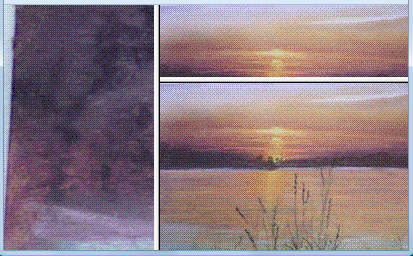 <frameset rows="150,*">
<frame src="texture1.html">
<frameset cols="30%,70%">
<frame src="texture.html">
<frame src="texture.html">
</frameset>
</frameset><frameset cols="150,*">
<frame src="texture1.html">
<frameset rows="30%,70%">
<frame src="texture.html">
<frame src="texture.html">
</frameset>
<frame src="texture.html">
</frameset><frameset cols="150,*">
<frame src="texture1.html">
<frameset rows="30%,70%">
<frame src="texture.html">
<frame src="texture.html">
</frameset>
</frameset><frameset rows="150,*,*">
<frame src="texture1.html">
<frame src="texture.html">
<frame src="texture.html">
</frameset><frameset cols="150,*,*">
<frame src="texture1.html">
<frame src="texture.html">
<frame src="texture.html">
</frameset>ТЭГ, ПОЗВОЛЯЮЩИЙ ВСТАВИТЬ В ФОРМУ ЭЛЕМЕНТЫ УПРАВЛЕНИЯ, – ЭТО<select><textarea><option><embed><input>ТЕГ, СОЗДАЮЩИЙ ВНУТРИ ФОРМЫ СПИСОК С ВОЗМОЖНЫМИ ЗНАЧЕНИЯМИ, – ЭТО<select><textarea><lebel><embed><input>ТЕГ, СОЗДАЮЩИЙ ВНУТРИ ФОРМЫ ПОЛЕ ДЛЯ ВВОДА МНОГОСТРОЧНОГО ТЕКСТА, – ЭТО<text><textarea><input><password><select>ЗНАЧЕНИЕ ПАРАМЕТРА TYPE ТЭГА <INPUT>, СОЗДАЮЩЕЕ ТЕКСТОВОЕ ПОЛЕ ВВОДА, – ЭТОtextareapasswordtextfilecheckboxЗНАЧЕНИЕ ПАРАМЕТРА TYPE ТЭГА <INPUT>, СОЗДАЮЩЕЕ ПОЛЕ ДЛЯ УСТАНОВКИ ФЛАЖКА, – ЭТОradiopasswordresetcheckboxsubmitЗНАЧЕНИЕ ПАРАМЕТРА TYPE ТЭГА <INPUT>, СОЗДАЮЩЕЕ ЭЛЕМЕНТ-ПЕРЕКЛЮЧАТЕЛЬ, – ЭТОradiopasswordresetcheckboxsubmitЗНАЧЕНИЕ ПАРАМЕТРА TYPE ТЭГА <INPUT>, СОЗДАЮЩЕЕ КНОПКУ ОТПРАВКИ ВВЕДЕННЫХ В ФОРМУ ДАННЫХ, – ЭТОradiopasswordresetcheckboxsubmitТЕГ, ОПИСЫВАЮЩИЙ КАЖДЫЙ ЭЛЕМЕНТ СПИСКА ВНУТРИ ФОРМЫ, – ЭТО<select><option><lebel><embed><input>ТЭГ, ПОЗВОЛЯЮЩИЙ ВСТАВИТЬ ПОЯСНИТЕЛЬНУЮ НАДПИСЬ ДЛЯ ЭЛЕМЕНТА ФОРМЫ, – ЭТО<text><input><textarea><lebel><option>SQL-КОМАНДА, ИСПОЛЬЗУЕМАЯ ДЛЯ СОЗДАНИЯ БАЗ ДАННЫХ, – ЭТОCREATE DATABASE <Имя базы данных>;DESCRIBE <Имя базы данных>;CREATE TABLE <Имя базы данных>;UPDATE <Имя базы данных>;TRUNCATE DATABASE <Имя базы данных>;SQL-КОМАНДА, ИСПОЛЬЗУЕМАЯ ДЛЯ СОЗДАНИЯ ТАБЛИЦЫ В БАЗЕ ДАННЫХ, – ЭТОTRUNCATE TABLE <Имя таблицы> (<Имя поля1> <Тип данных>, 
<Имя поля2> <Тип данных>);CREATE TABLE <Имя таблицы> (<Тип данных> <Имя поля1>, 
<Тип данных> <Имя поля2>);SELECT TABLE <Имя таблицы> (<Имя поля1> <Тип данных>, 
<Имя поля2> <Тип данных>);CREATE TABLE <Имя таблицы> (<Имя поля1> <Тип данных>, 
<Имя поля2> <Тип данных>);UPDATE TABLE <Имя таблицы> (<Имя поля1> <Тип данных>, 
<Имя поля2> <Тип данных>);ВЕЩЕСТВЕННЫЙ ТИП ДАННЫХ, ВНОСИМЫХ В ТАБЛИЦУ, – ЭТОintegerbooleandouble varchar voidЛОГИЧЕСКИЙ ТИП ДАННЫХ, ВНОСИМЫХ В ТАБЛИЦУ, – ЭТОintegerbooleandouble varchar floatЦЕЛЫЙ ТИП ДАННЫХ, ВНОСИМЫХ В ТАБЛИЦУ, – ЭТОintegerbooleandouble varchar floatСИМВОЛЬНЫЙ ТИП ДАННЫХ, ВНОСИМЫХ В ТАБЛИЦУ, – ЭТОintegerbooleandouble varchar floatОПЦИЯ ТАБЛИЦЫ, ЗАДАЮЩАЯ ПОЛЕ-СЧЕТЧИК, – ЭТОnullauto_incrementauto_countfirst keyprimary keyОПЦИЯ ТАБЛИЦЫ, КОТОРАЯ ЗАДАЕТ ПОЛЕ, ЯВЛЯЮЩЕЕСЯ ПЕРВИЧНЫМ КЛЮЧОМ, – ЭТОkeyauto_incrementauto_countfirst keyprimary keySQL-КОМАНДА, ОТОБРАЖАЮЩАЯ СТРУКТУРУ ТАБЛИЦЫ, – ЭТОINSERT INTO <Имя таблицы>;CREATE TABLE <Имя таблицы>;DESCRIBE <Имя таблицы>;UPDATE <Имя таблицы>;TRUNCATE TABLE <Имя таблицы>;SQL-КОМАНДА, ИСПОЛЬЗУЕМАЯ ДЛЯ ВСТАВКИ ДАННЫХ В ТАБЛИЦУ, – ЭТОINSERT INTO <Имя таблицы> (<Поле1>,<Поле2>, …)VALUES (‘<Значение1>’,’<Значение2>’, …);CREATE TABLE <Имя таблицы> (<Поле1>,<Поле2>, …)VALUES (‘<Значение1>’,’<Значение2>’, …);INSERT INTO <Имя таблицы> (<Поле1>,<Поле2>, …);SELECT <Поле1>, <Поле2>, … FROM <Имя_таблицы>;INSERT INTO <Имя таблицы> (‘<Значение1>’,’<Значение2>’, …)VALUES(<Поле1>,<Поле2>, …);SQL-КОМАНДА, ИСПОЛЬЗУЕМАЯ ДЛЯ ОБНОВЛЕНИЯ ЗАПИСИ В ТАБЛИЦЕ, – ЭТОINSERT INTO <Имя таблицы> WHERE <Условие>;DELETE FROM <Имя таблицы> WHERE <Условие>;SELECT <Поле1> FROM <Имя_таблицы> WHERE <Условие1>;UPDATE <Имя таблицы> SET <Поле1>=‘<Значение1>’ WHERE <Условие>;TRUNCATE FROM <Имя таблицы> WHERE <Условие>;SQL-КОМАНДА, ИСПОЛЬЗУЕМАЯ ДЛЯ ОЧИСТКИ ТАБЛИЦЫ, – ЭТОDROP TABLE <Имя таблицы>;DESCRIBE <Имя таблицы>;DELETE TABLE <Имя таблицы>;UPDATE <Имя таблицы>;TRUNCATE TABLE <Имя таблицы>SQL-КОМАНДА, ИСПОЛЬЗУЕМАЯ ДЛЯ УДАЛЕНИЯ ТАБЛИЦЫ, – ЭТОDROP TABLE <Имя таблицы>;DESCRIBE <Имя таблицы>;DELETE TABLE <Имя таблицы>;UPDATE <Имя таблицы>;TRUNCATE TABLE <Имя таблицы>SQL-КОМАНДА, ИСПОЛЬЗУЕМАЯ ДЛЯ ВЫБОРА ЗАПИСЕЙ ИЗ ТАБЛИЦЫ, – ЭТОINSERT INTO <Имя таблицы> WHERE <Условие>;DELETE FROM <Имя таблицы> WHERE <Условие>;SELECT <Поле1> FROM <Имя_таблицы> WHERE <Условие1>;UPDATE <Имя таблицы> SET <Поле1>=‘<Значение1>’ WHERE <Условие>;TRUNCATE FROM <Имя таблицы> WHERE <Условие>;SQL-КОМАНДА, ИСПОЛЬЗУЕМАЯ ДЛЯ ВЫБОРА ВСЕХ ДАННЫХ ИЗ ТАБЛИЦЫ, – ЭТОSELECT  all  FROM <Имя таблицы>;SELECT  *  FROM <Имя таблицы>;INSERT  *  FROM <Имя таблицы>;TRUNCATE FROM <Имя таблицы>;UPDATE <Имя таблицы>;SQL-КОМАНДА, ИСПОЛЬЗУЕМАЯ ДЛЯ СОРТИРОВКИ ВЫБРАННЫХ ДАННЫХ ИЗ ТАБЛИЦЫ ПО УБЫВАНИЮ, – ЭТОSELECT  all  FROM <Имя таблицы> ORDER BY <Имя_поля2> DESC;SELECT  *  FROM <Имя таблицы> ORDER BY <Имя_поля2>;INSERT  *  FROM <Имя таблицы> ORDER BY <Имя_поля2> DESC;SELECT  *  FROM <Имя таблицы> ORDER BY <Имя_поля2> DESC;INSERT  *  FROM <Имя таблицы> ORDER BY <Имя_поля2> ;SQL-КОМАНДА, ИСПОЛЬЗУЕМАЯ ДЛЯ РАСЧЕТА КОЛИЧЕСТВА ЗАПИСЕЙ В ТАБЛИЦЕ, – ЭТОSELECT  SUM  FROM <Имя таблицы>;SELECT  COUNT  FROM <Имя таблицы>;SELECT  SUM(<Поле>)  FROM <Имя таблицы>;SELECT  AVG(<Поле>)  FROM <Имя таблицы>;SELECT  COUNT(<Поле>)  FROM <Имя таблицы>;SQL-КОМАНДА, ИСПОЛЬЗУЕМАЯ ДЛЯ ВЫБОРА СРЕДНЕЙ СУММЫ ЗАПИСЕЙ ТАБЛИЦЫ, БОЛЬШЕЙ ЗАДАННОГО ЗНАЧЕНИЯ (5000), – ЭТОSELECT  AVG(<Поле>)  AS  s  FROM <Имя таблицы> WHERE s>5000;SELECT  SUM(<Поле>)  AS  s  FROM <Имя таблицы> WHERE s>5000;SELECT  AVG(<Поле>)  FROM <Имя таблицы> WHERE (<Поле>)>5000;SELECT  AVG(<Поле>)  AS  s  FROM <Имя таблицы> HAVING s>5000;SELECT  AVG(<Поле>)  AS  s  WHERE s>5000;МОДЕЛИРОВАНИЕ — ЭТОпроцесс замены реального объекта (процесса, явления) моделью, отражающей его существенные признаки с точки зрения достижения конкретной цели;процесс демонстрации моделей одежды в салоне мод;процесс неформальной постановки конкретной задачи;процесс замены реального объекта (процесса, явления) другим материальным или идеальным объектом;процесс выявления существенных признаков рассматриваемого объекта.МОДЕЛЬ — ЭТОфантастический образ реальной действительности;материальный или абстрактный заменитель объекта, отражающий его пространственно-временные характеристики;материальный или абстрактный заменитель объекта, отражающий его существенные характеристики;описание изучаемого объекта средствами изобразительного искусства;информация о несущественных свойствах объекта.ПРИ ИЗУЧЕНИИ ОБЪЕКТА РЕАЛЬНОЙ ДЕЙСТВИТЕЛЬНОСТИ МОЖНО СОЗДАТЬодну единственную модель;несколько различных видов моделей, каждая из которых отражает те или иные существенные признаки объекта;одну модель, отражающую совокупность признаков объекта;точную копию объекта во всех проявлениях его свойств и поведения;вопрос не имеет смысла.ПРОЦЕСС ПОСТРОЕНИЯ МОДЕЛИ, КАК ПРАВИЛО, ПРЕДПОЛАГАЕТописание всех свойств исследуемого объекта;выделение наиболее существенных с точки зрения решаемой задачи свойств объекта;выделение свойств объекта безотносительно к целям решаемой задачи;описание всех пространственно-временных характеристик изучаемого объекта;выделение не более трех существенных признаков объекта.УСЛОВИЕ, КОТОРОЕ  НЕ ПОДХОДИТ К УСЛОВИЯМ ИЗОМОРФИЗМА МОДЕЛИ, ЯВЛЯЕТСЯдолжно существовать сходство по форме при различии основных структурне должно существовать сходство по форме при различии основных структурдолжно существовать различие по форме при различии основных структурдолжно существовать сходство по форме при сходстве основных структурвсе ответы верныеНЕФОРМАЛЬНЫМИ УРАВНЕНИЯМ МАТЕМАТИЧЕСКОЙ МОДЕЛИ ОТНОСЯТСЯдинамические уравнениядифференциальные уравненияквадратные уравнениянелинейные уравненияаналитические уравнения СПЕЦИАЛЬНО СИНТЕЗИРОВАННЫЙ ДЛЯ УДОБСТВА ИССЛЕДОВАНИЯ ОБЪЕКТ, КОТОРЫЙ ОБЛАДАЕТ НЕОБХОДИМОЙ СТЕПЕНЬЮ ПОДОБИЯ ИСХОДНОМУ ОБЪЕКТУ, АДЕКВАТНОЙ ЦЕЛЯМ ИССЛЕДОВАНИЯ НАЗЫВАЮТ уравнениемодель структурасистемаформатПЕРЕХОД ОТ РЕАЛЬНОГО ОБЪЕКТА К НЕКОТОРОЙ ЛОГИЧЕСКОЙ СХЕМЕ НАЗЫВАЮТанализ объектамоделированиемунификацией объектаформализацией объектатабуляциейКОМПЬЮТЕРНОЕ МОДЕЛИРОВАНИЕ  ИСПОЛЬЗУЕТстатистические моделиимитационные моделидинамические моделифизические моделиматематические моделиНАТУРНОЕ МОДЕЛИРОВАНИЕ - ЭТОмоделирование, при котором в модели узнается моделируемый объект, то есть натурная модель всегда имеет визуальную схожесть с объектом- оригиналомсоздание математических формул, описывающих форму или поведение объекта-оригиналамоделирование, при котором в модели узнается какой-либо отдельный признак объекта-оригиналасовокупность данных, содержащих текстовую информацию об объекте-оригиналесоздание таблицы, содержащей информацию об объекте оригинале модель относится к модели по степени детализацииБОЛЬШИНСТВО МОДЕЛЕЙэквивалентныэквифинальнытождественныизоморфныидентичныУСТАНАВЛИВАЕМЫЕ ПРЕДЕЛЫ ИЗМЕНЕНИЯ ЗНАЧЕНИЙ ПЕРЕМЕННЫХ НАЗЫВАЮТвходными даннымивыходными даннымиуправлениямиограничениямиизменениямиЧИСЛЕННЫЙ МЕТОД РЕШЕНИЯ МАТЕМАТИЧЕСКИХ ЗАДАЧ, ПРИ КОТОРОМ ИСКОМЫЕ ВЕЛИЧИНЫ ПРЕДСТАВЛЯЮТСЯ ВЕРОЯТНОСТНЫМИ ХАРАКТЕРИСТИКАМИ КАКОГО-ЛИБО СЛУЧАЙНОГО ЯВЛЕНИЯ НАЗЫВАЮТдинамическое моделированиестатистическое моделированиечисленное моделированиеимитационное моделированиематематическое моделированиеСПОСОБ ИССЛЕДОВАНИЯ РАЗЛИЧНЫХ ПРОЦЕССОВ ПУТЕМ ИЗУЧЕНИЯ ЯВЛЕНИЙ, ИМЕЮЩИХ РАЗЛИЧНОЕ ФИЗИЧЕСКОЕ СОДЕРЖАНИЕ, НО ОПИСЫВАЕМЫХ ОДИНАКОВЫМИ МАТЕМАТИЧЕСКИМИ СООТНОШЕНИЯМИ динамическое моделированиестатистическое моделированиечисленное моделированиеимитационное моделированиематематическое моделированиеТЕОРЕМУ  «ЧТОБЫ СРЕДНЕЕ АРИФМЕТИЧЕСКОЕ НЕЗАВИСИМЫХ РЕАЛИЗАЦИЙ СЛУЧАЙНОЙ ВЕЛИЧИНЫ СХОДИЛОСЬ С ВЕРОЯТНОСТЬЮ ЕДИНИЦА К ЕЕ МАТЕМАТИЧЕСКОМУ ОЖИДАНИЮ, НЕОБХОДИМО И ДОСТАТОЧНО, ЧТОБЫ ЭТО МАТЕМАТИЧЕСКОЕ ОЖИДАНИЕ СУЩЕСТВОВАЛО»  СФОРМУЛИРОВАЛЕвклидКотельниковМонте-КарлоКолмагоровСтив Джобс ПОСТРОЕНИЕ ВЫВОДОВ ПО ДАННЫМ, ПОЛУЧЕННЫМ ПУТЕМ ИМИТАЦИИ НАЗЫВАЮТ интерпретациейадаптациейлокализациейиммитациейдоказательствомОСНОВУ МЕТОДОВ МОНТЕ-КАРЛО ЗАЛОЖИЛ Монте-КарлоНейманКотельниковКолмагоровЦузеВЫЧИСЛЕНИЕ ОПРЕДЕЛЕННОГО ИНТЕГРАЛА ЯВЛЯЕТСЯ ПРИМЕРОМ динамического моделированияматематического моделированиястатистического моделированиядиффузионного моделированияалгоритмического моделированияЧИСЛЕННЫЙ МЕТОД РЕШЕНИЯ УРАВНЕНИЙ В ЧАСТНЫХ ПРОИЗВОДНЫХ, ПРИМЕНЯЕМЫЙ В ПРИКЛАДНОЙ МЕХАНИКЕ - метод серединных элементовэкспериментальным методомметод конечных элементовметод статистических элементовметод начальных элементовГЕНЕРАТОРЫ СЛУЧАЙНЫХ ЧИСЕЛ ДЕЛЯТСЯ НА статистические, алгоритмические, физическиефизические, табличные, алгоритмическиеимитационные, диффузионные, алгоритмическиетабличные, физические, концептуальныематематические, табличные, графическиеX=(X1,X2,…XM) В ОБЩЕМ ВИДЕ СТРУКТУРЫ МОДЕЛИ 
E = Ф(Y, X, A, Ξ) ПРЕДСТАВЛЯЮТ вектор входных переменныхвектор выходных переменныхвектор управленийвектор возмущенийвектор начальных данныхДЛЯ ПОЛУЧЕНИЯ ЕДИНСТВЕННОГО РЕШЕНИЯ УРАВНЕНИЯ ТЕПЛОПРОВОДНОСТИ НУЖНОприсоединить к уравнению начальные условияприсоединить к уравнению граничные условияприсоединить к уравнению ограничения на функциюприсоединить к уравнению ограничения на управлениеприсоединить к уравнению начальные и граничные условияМЕТОД СТАТИСТИЧЕСКИХ ИСПЫТАНИЙ НАЗЫВАЮТ МЕТОДОМслучайнымнелинейнымКолмагоровалинейнымМонте-КарлоМАТЕМАТИЧЕСКОЙ ОСНОВОЙ ИСПОЛЬЗОВАНИЯ МЕТОДОВ МОНТЕ-КАРЛО ЯВЛЯЕТСЯтеорема Котельниковазакон больших чисел в форме Колмагоровазакон больших чисел в форме Котельниковатеорема Найквистатеорема ПифагораМАТЕМАТИЧЕСКИЕ МОДЕЛИ ТЕХНОЛОГИЧЕСКИХ ОБЪЕКТОВ ХИМИЧЕСКОЙ, ПИЩЕВОЙ И МИКРОБИОЛОГИЧЕСКОЙ ПРОМЫШЛЕННОСТИ ЧАЩЕ ВСЕГО ОПИСЫВАЮТСЯуравнениями в частных производныхдифференциальными уравненияминелинейными уравнениямилинейными уравнениямивероятностными системамиДЛЯ ОПТИМИЗАЦИИ СТАТИЧЕСКИХ РЕЖИМОВ ДЕЙСТВУЮЩЕГО ОБЪЕКТА И РАСЧЕТА СИСТЕМ АВТОМАТИЧЕСКОГО РЕГУЛИРОВАНИЯ ИСПОЛЬЗУЮТСЯ МОДЕЛИпостроенные численным методомпостроенные вероятностным методомпостроенные статистическим методомпостроенные экспериментальным методомпостроенные графическим методомОЗНАКОМЛЕНИЕ С КОНСТРУКЦИЕЙ ТЕХНОЛОГИЧЕСКОГО ОБЪЕКТА ПРОИСХОДИТ НА ЭТАПЕмоделирования объектатестирования объектапроектирования объектаэксплуатации объектаизучения объектаСЛУЧАЙНЫЙ ВЫБОР ПРОВОДИТСЯ С ПОМОЩЬЮфункции распределенияслучайных чиселматематического ожиданиятабличных значенийплотности распределенияВ КАЧЕСТВЕ ИНДИКАТОРОВ В ЭКСПЕРИМЕНТАЛЬНЫХ МЕТОДАХ ИССЛЕДОВАНИЯ СТРУКТУРЫ ПОТОКОВ А АППАРАТЕ ЧАЩЕ ИСПОЛЬЗУЮТтемпературный датчикдатчик давлениягигрометррастворы солей и кислотдистиллированные растворыВ ОСНОВНОМ НЕФОРМАЛЬНЫЕ МАТЕМАТИЧЕСКИЕ МОДЕЛИ ТЕХНОЛОГИЧЕСКИХ ОБЪЕКТОВэквифинальныэквивалентнынелинейнылинейнытождественныИСКОМУЮ ВЕЛИЧИНУ В ПРОВЕДЕНИИ ВЫЧИСЛЕНИЙ В СТАТИСТИЧЕСКОМ МОДЕЛИРОВАНИИ ПРЕДСТАВЛЯЮТ КАК интеграл от случайной величинывероятность случайной переменнойфункцию распределения случайной величиныплотность распределения случайной величины математическое ожидание от случайного исхода некоторого явленияПРИ ИЗУЧЕНИИ ОБЪЕКТА РЕАЛЬНОЙ ДЕЙСТВИТЕЛЬНОСТИ МОЖНО СОЗДАТЬодну единственную модель;несколько различных видов моделей, каждая из которых отражает те или иные существенные признаки объекта;одну модель, отражающую совокупность признаков объекта;точную копию объекта во всех проявлениях его свойств и поведения;вопрос не имеет смысла.ПРОЦЕСС ПОСТРОЕНИЯ МОДЕЛИ, КАК ПРАВИЛО, ПРЕДПОЛАГАЕТописание всех свойств исследуемого объекта;выделение наиболее существенных с точки зрения решаемой задачи свойств объекта;выделение свойств объекта безотносительно к целям решаемой задачи;описание всех пространственно-временных характеристик изучаемого объекта;выделение не более трех существенных признаков объектаНАТУРНОЕ МОДЕЛИРОВАНИЕ ЭТОмоделирование, при котором в модели узнается моделируемый объект, то есть натурная модель всегда имеет визуальную схожесть с объектом- оригиналом;создание математических формул, описывающих форму или поведение объекта-оригинала;моделирование, при котором в модели узнается какой-либо отдельный признак объекта-оригинала;совокупность данных, содержащих текстовую информацию об объекте-оригинале;создание таблицы, содержащей информацию об объекте-оригинале.ИНФОРМАЦИОННОЙ МОДЕЛЬЮ ОБЪЕКТА НЕЛЬЗЯ СЧИТАТЬ:описание объекта-оригинала с помощью математических формул;другой объект, не отражающий существенных признаков и свойств объекта-оригинала;совокупность данных в виде таблицы, содержащих информацию о качественных и количественных характеристиках объекта-оригинала;описание объекта-оригинала на естественном или формальном языке;совокупность записанных на языке математики формул, описывающих поведение объекта-оригинала.МАТЕМАТИЧЕСКАЯ МОДЕЛЬ ОБЪЕКТА — ЭТО:созданная из какого-либо материала модель, точно отражающая внешние признаки объекта-оригинала;описание в виде схемы внутренней структуры изучаемого объекта;совокупность данных, содержащих информацию о количественных характеристиках объекта и его поведения в виде таблицы;отражающих те или иные свойства объекта-оригинала или его поведение; К ЧИСЛУ МАТЕМАТИЧЕСКИХ МОДЕЛЕЙ ОТНОСИТСЯмилицейский протокол;правила дорожного движения;формула нахождения корней квадратного уравнения;кулинарный рецепт;инструкция по сборке мебели.К ЧИСЛУ ДОКУМЕНТОВ, ПРЕДСТАВЛЯЮЩИХ СОБОЙ ИНФОРМАЦИОННУЮ МОДЕЛЬ УПРАВЛЕНИЯ ГОСУДАРСТВОМ, МОЖНО ОТНЕСТИКонституцию РФ;географическую карту России;Российский словарь политических терминов;схему Кремля;список депутатов государственной Думы.К ИНФОРМАЦИОННЫМ МОДЕЛЯМ, ОПИСЫВАЮЩИМ ОРГАНИЗАЦИЮ УЧЕБНОГО ПРОЦЕССА В ШКОЛЕ, МОЖНО ОТНЕСТИ:классный журнал;расписание уроков;список учащихся школы;перечень школьных учебников;перечень наглядных учебных пособий.ОТМЕТЬ ЛОЖНОЕ ПРОДОЛЖЕНИЕ К ВЫСКАЗЫВАНИЮ: «К ИНФОРМАЦИОННОМУ ПРОЦЕССУ ПОИСКА ИНФОРМАЦИИ МОЖНО ОТНЕСТИ»непосредственное наблюдение;чтение справочной литературы;запрос к информационным системам;построение графической модели явления;прослушивание радиопередач.ОТМЕТЬ ИСТИННОЕ ВЫСКАЗЫВАНИЕнепосредственное наблюдение — это хранение информации;чтение справочной литературы — это поиск информации;запрос к информационным системам — это защита информации;построение графической модели явления — это передача информации;прослушивание радиопередачи — это процесс обработки информации.РИСУНКИ, КАРТЫ, ЧЕРТЕЖИ, ДИАГРАММЫ, СХЕМЫ, ГРАФИКИПРЕДСТАВЛЯЮТ СОБОЙтабличные информационные модели;математические модели;натурные модели;графические информационные модели;иерархические информационные модели.ОПИСАНИЕ ГЛОБАЛЬНОЙ КОМПЬЮТЕРНОЙ СЕТИ ИНТЕРНЕТ В ВИДЕ СИСТЕМЫ ВЗАИМОСВЯЗАННЫХ СЛЕДУЕТ РАССМАТРИВАТЬ КАК:натурную модель;табличную модель;графическую модель;математическую модель;сетевую модель.ФАЙЛОВАЯ СИСТЕМА ПЕРСОНАЛЬНОГО КОМПЬЮТЕРА НАИБОЛЕЕ АДЕКВАТНО МОЖЕТ БЫТЬ ОПИСАНА В ВИДЕтабличной модели;графической модели;иерархической модели;натурной модели;математической модели.В БИОЛОГИИ КЛАССИФИКАЦИЯ ПРЕДСТАВИТЕЛЕЙ ЖИВОТНОГО МИРА ПРЕДСТАВЛЯЕТ СОБОЙ:иерархическую модель;табличную модель;графическую модель;математическую модель;натурную модель.РАСПИСАНИЕ ДВИЖЕНИЕ ПОЕЗДОВ МОЖЕТ РАССМАТРИВАТЬСЯ Внатурной модели;табличной модели;графической модели;компьютерной модели;математической модели.ГЕОГРАФИЧЕСКУЮ КАРТУ СЛЕДУЕТ РАССМАТРИВАТЬ, СКОРЕЕ ВСЕГО КАКматематическую информационную модель;вербальную информационную модель;табличную информационную модель.графическую информационную модель;натурную модель.К ЧИСЛУ САМЫХ ПЕРВЫХ ГРАФИЧЕСКИХ ИНФОРМАЦИОННЫХ МОДЕЛЕЙ СЛЕДУЕТ ОТНЕСТИнаскальные росписи;карты поверхности Земли;книги с иллюстрациями;строительные чертежи и планы;иконы.УКАЖИТЕ ЛОЖНОЕ УТВЕРЖДЕНИЕстрогих правил построения любой модели сформулировать невозможно;никакая модель не может заменить само явление, но при решении конкретной задачи она может оказаться очень полезным инструментом;совершенно неважно, какие объекты выбираются в качестве моделирующих — главное, чтобы с их помощью можно было бы отразить наиболее существенные черты, признаки изучаемого объекта;модель содержит столько же информации, сколько и моделируемый объект.ПОСТРОЕНИЕ МОДЕЛИ ИСХОДНЫХ ДАННЫХ; ПОСТРОЕНИЕ МОДЕЛИ РЕЗУЛЬТАТА, РАЗРАБОТКА АЛГОРИТМА, РАЗРАБОТКА И ПРОГРАММЫ, ОТЛАДКА И ИСПОЛНЕНИЕ ПРОГРАММЫ, АНАЛИЗ И ИНТЕРПРЕТАЦИЯ РЕЗУЛЬТАТОВ — ЭТОразработка алгоритма решения задач;список команд исполнителю;анализ существующих задач;этапы решения задачи с помощью компьютера;алгоритм математической задачи.В КАЧЕСТВЕ ПРИМЕРА МОДЕЛИ ПОВЕДЕНИЯ МОЖНО НАЗВАТЬсписок учащихся школы;план классных комнат;правила техники безопасности в компьютерном классе;план эвакуации при пожаре;чертежи школьного здания.КОМПЬЮТЕРНОЕ ИМИТАЦИОННОЕ МОДЕЛИРОВАНИЕ ЯДЕРНОГО ВЗРЫВА НЕ ПОЗВОЛЯЕТэкспериментально проверить влияние высокой температуры и облучения на природные объекты;провести натурное исследование процессов, протекающих в природе в процессе взрыва и после взрыва;уменьшить стоимость исследований и обеспечить безопасность людей;получить достоверные данные о влиянии взрыва на здоровье людей;получить достоверную информацию о влиянии ядерного взрыва на растения и животных в зоне облучения.С ПОМОЩЬЮ КОМПЬЮТЕРНОГО ИМИТАЦИОННОГО МОДЕЛИРОВАНИЯ НЕЛЬЗЯ ИЗУЧАТЬдемографические процессы, протекающие в социальных системах;тепловые процессы, протекающие в технических системах;инфляционные процессы в промышленно-экономических системах;процессы психологического взаимодействия учеников  классе;траектории движения планет и космических кораблей в безвоздушном пространстве.УРАВНЕНИЕ ВИДА DU/DT=A 2 D 2 U/DT 2   НАЗЫВАЮТуравнением теплопроводностиуравнением термодинамикиуравнением Лапласаквазилинейным уравнениемгиперболическим уравнением ДИФФЕРЕНЦИАЛЬНОЕ УРАВНЕНИЕ ЯВЛЯЕТСЯ ЭЛЛИПТИЧЕСКИМ ПРИ УСЛОВИИA/C-B*B=0AC-B*B=0AC-B=0AC-B*B<>0AC+B*B>0УРАВНЕНИЕ, ЛИНЕЙНОЕ ОТНОСИТЕЛЬНО ВСЕХ СТАРШИХ ПРОИЗВОДНЫХ ОТ НЕИЗВЕСТНОЙ ФУНКЦИИ НАЗЫВАЮТквазилинейноеэлиптическоегиперболическоелинейноенелинейноеДИФФЕРЕНЦИАЛЬНОЕ УРАВНЕНИЕ ЯВЛЯЕТСЯ ГИПЕРБОЛИЧЕСКИМ ПРИ УСЛОВИИA/C-B*B=0AC-B*B<0AC-B=0AC-B*B<>0AC+B*B>0УСЛОВИЯ, ОПРЕДЕЛЯЮЩИЕ ЗНАЧЕНИЯ ИСКОМОЙ ФУНКЦИИ ПРИ ОДНОМ ЗНАЧЕНИИ НЕЗАВИСИМОЙ ПЕРЕМЕННОЙ НАЗЫВАЮТграничнымиисходнымиопределенныминачальнымиконечнымиПОРЯДКОМ ДИФФЕРЕНЦИАЛЬНОГО УРАВНЕНИЯ В ЧАСТНЫХ ПРОИЗВОДНЫХ НАЗЫВАЮТ количество неизвестныхпорядок старшей частной производнойпорядок младшей частной производнойколичество слагаемыхчисло начальных данныхФУНКЦИЯ U(X, Y) В УРАВНЕНИИ ПУАССОНА ПРИ РЕШЕНИИ ЕГО КОНЕЧНО-РАЗНОСТНЫМ МЕТОДОМ ПРЕДСТАВЛЯЕТСЯ ЗНАЧЕНИЯМИэлементов матрицы на оси абсциссв узлах прямоугольной сеткина оси ординатпроизвольнымиДЛЯ РЕШЕНИЯ УРАВНЕНИЯ ПУАССОНА В ВИДЕ А * U = B НЕ ИСПОЛЬЗУЮТ МЕТОДЫЛаплассаКолмогороваКотельниковаДирихлеНайквистиДЕЛЬТА-ФУНКЦИЮ МОЖНО ОПРЕДЕЛИТЬ КАКδ(x)=-limϖ(x)δ(x)=limϖ(x+у)δ(x)=limϖ(x-у)δ(x)=limϖ(x*х)δ(x)=limϖ(x-х*у)ДИФФЕРЕНЦИАЛЬНОЕ УРАВНЕНИЕ ЯВЛЯЕТСЯ ПАРАБОЛИЧЕСКИМ ПРИ УСЛОВИИAC-B*B=0AC-B>0AC-B*B<0AC-B*B>0A/C-B*B=0УСЛОВИЯ R, СР, K = CONST ДЛЯ ТЕПЛОПРОВОДНОСТИ СТЕРЖНЯ ГОВОРЯТ Оне однородности стержнялинейности стержняпостоянстве стержнянелинейности стержняоднородности стержняСЛУЧАЙНАЯ ВЕЛИЧИНА X(T) –ЧИСЛО СОБЫТИЙ ПРОСТЕЙШЕГО ПОТОКА НА УЧАСТКЕ ВРЕМЕНИ Т, ИМЕЕТ РАСПРЕДЕЛЕНИЕпоказательноепуассоновскоебиномиальноеординарноедикретноеСРЕДНЕЕ ЧИСЛО СОБЫТИЙ ПОТОКА, ПРИХОДЯЩЕЕСЯ НА ЕДИНИЦУ ВРЕМЕНИ, НАЗЫВАЕТСЯмощностьюдисперсиейматематическим ожиданиемзакон распределенияинтенсивностьюЕСЛИ ПОТОК ЗАЯВОК ОГРАНИЧЕН И ЗАЯВКИ, ПОКИНУВШИЕ СИСТЕМУ, НЕ МОГУТ В НЕЕ ВОЗВРАЩАТЬСЯ, СИСТЕМА МАССОВОГО ОБСЛУЖИВАНИЯ ЯВЛЯЕТСЯоткрытойзамкнутоймногофазнойоднофазнойразомкнутойСИСТЕМА МАССОВОГО ОБСЛУЖИВАНИЯ ЯВЛЯЕТСЯ МАРКОВСКОЙ, ЕСЛИ ВСЕ ПОТОКИ СОБЫТИЙ, ПЕРЕВОДЯЩИЕ ЕЕ ИЗ СОСТОЯНИЯ В СОСТОЯНИЕрегулярныеброуновскиепуассоновскиеэйлеровскиестационарныеСЛУЧАЙНЫЙ ПРОЦЕСС, ПРИ КОТОРОМ ВЕРОЯТНОСТЬ ЛЮБОГО СОСТОЯНИЯ СИСТЕМЫ МАССОВОГО ОБСЛУЖИВАНИЯ В БУДУЩЕМ ЗАВИСИТ ТОЛЬКО ОТ ЕЕ СОСТОЯНИЯ В НАСТОЯЩЕМ И НЕ ЗАВИСИТ ОТ ЕЕ СОСТОЯНИЙ В ПРОШЛОМ, НАЗЫВАЕТСЯпуассоновскиммарковскимрегулярнымброуновскимэйлеровскимОДНОРОДНЫЕ СОБЫТИЯ В МОДЕЛИРОВАНИИ ПРОЦЕССОВ ОБСЛУЖИВАНИЯ НАЗЫВАЮТзаявки обслуживаниенагрузкавходной потоквыходной потокУСТАНОВИТЕ ПРАВИЛЬНУЮ ПОСЛЕДОВАТЕЛЬНОСТЬ БЛОКОВ СХЕМЫ СИСТЕМЫ МАССОВОГО ОБСЛУЖИВАНИЯ: 1)КАНАЛЫ ОБСЛУЖИВАНИЯ 2)ВЫХОДЯЩИЙ ПОТОК ЗАЯВОК 3)ВХОДЯЩИЙ ПОТОК ЗАЯВОК 4)ОЧЕРЕДЬ:1 2 3 43 4 1 24 3 1 23 4 2 11 2 4 3КОМПЬЮТЕРНОЕ МОДЕЛИРОВАНИЕ - ЭТОпроцесс построения модели компьютерными средствами;процесс исследования объекта с помощью его компьютерной модели;построение модели на экране компьютера;решение конкретной задачи с помощью компьютера;отладка конкретной задачи с помощью компьютераВЕРБАЛЬНОЙ МОДЕЛЬЮ ЯВЛЯЕТСЯмодель автомобиля;модель самолета;формула закона всемирного тяготения;номенклатура списка товаров на складе;сборник правил дорожного движенияМАТЕМАТИЧЕСКОЙ МОДЕЛЬЮ ЯВЛЯЕЬТСЯмодель автомобиля;сборник правил дорожного движения;формула закона всемирного тяготения;номенклатура списка товаров на складе;рецепт.ИНФОРМАЦИОННОЙ МОДЕЛЬЮ ЯВЛЯЕТСЯмодель автомобиля;сборник правил дорожного движения;формула закона всемирного тяготения;номенклатура списка товаров на складе;математическое уравнение К ДЕТЕРМИНИРОВАННЫМ МОДЕЛЯМ ОТНОСИТСЯмодель случайного блуждания частицы;модель формирования очереди;модель свободного падения тела в среде с сопротивлением;модель игры «орел - орешка»;модель автомобильной заправки К СТОХАСТИЧЕСКИМ МОДЕЛЯМ ОТНОСИТСЯмодель движения тела, брошенного под углом к горизонту;модель броуновского движения;  модель таяния кусочка льда в стакане;модель обтекания газом крыла самолета;модель автомобиля ПОСЛЕДОВАТЕЛЬНОСТЬ ЭТАПОВ МОДЕЛИРОВАНИЯцель, объект, модель, метод, алгоритм, программа, эксперимент, анализ, уточнение;цель, модель, объект, алгоритм, программа, эксперимент, уточнение выбора объекта;объект, цель, модель, эксперимент, программа, анализ, тестирование;объект, модель, цель, алгоритм, метод, программа, эксперимент;объект, цель, модель, эксперимент, программа, тестирование, анализ. ИНДУКТИВНОЕ МОДЕЛИРОВАНИЕ ПРЕДПОЛАГАЕТгипотетическое описание модели;решение задачи методом индукции;решение задачи дедуктивным методом;построение модели как частного случая глобальных законов природы;решение задачи симплекс методом ДЕДУКТИВНОЕ МОДЕЛИРОВАНИЕ ПРЕДПОЛАГАЕТгипотетическое описание модели;решение задачи методом индукции;решение задачи дедуктивным методом;построение модели как частного случая глобальных законов природы;решение задачи симплекс методом КОМПЬЮТЕРНЫЙ ЭКСПИРЕМЕНТ – ЭТОрешение задачи на компьютере;исследование модели с помощью компьютерной программы;подключение компьютера для обработки физических экспериментов;автоматизирование управления физическим экспериментом;построение модели на компьютере МОДЕЛЬ СВОБОДНОГО ПАДЕНИЯ ТЕЛА В СРЕДЕ С ТРЕНИЕМ (m – масса, a – ускорение, V – скорость, k – коэффициент; P – давление ; X – перемещение; R - плотность):ma = mg – kV, 2ma= mg – kX, ma = mg – kP,ma = mg – kR, ma = mg + kVМОДЕЛЬ ДВИЖЕНИЯ ТЕЛА, БРОШЕННОГО ПОД УГЛОМ К ГОРИЗОНТУ В СИСТЕМЕ КООРДИНАТ, В КОТОРОЙ ОСЬ X НАПРАВЛЕННА ПО ГОРИЗОНТУ, Y – ВЕРТИКАЛЬНО ВВЕРХ ( ax, ay, Vx,  Vy – проекции ускорения и скорости,  m – масса, А – угол бросания;)max = -kVx, may = mg + kVy, V0x = V0cosA, V0y = V0sinА, max = mg - kVx, may = mg – kVy, V0x = V0cosA, V0y = V0sinА,max = mg – kVx, may = –kVy, V0x = V0cosA, V0y = V0sinА, max = mg - kVx, may = mg – kVy, V0x = V0cosA, V0y = V0sinА,max = -kVx, may = mg – kVy, V0x = V0cosA, V0y = V0sinА;МОДЕЛЬ ДВИЖЕНИЯ НЕБЕСНОГО ТЕЛА ОТНОСИТЕЛЬНО ЗЕМЛИ (ПЛОСКИЙ СЛУЧАЙ где G – гравитационная постоянная, М – масса Земли, х,у - координаты тела;):d2t/ dt2 = - GMx / ; d2y / dt2 = -GMy / ;dx/ dt = - GMm / ; dy / dt = -GMm / ; d2Vx / dt2 = - GMVx /; d2Vy / dt2 = - GMVy / d2x / dt2 = -GM / mx2; d2y / dt2 = -GM / my2; d2x / dt2 = GM / mx2; d2y / dt2 = GM / my2; ДЛЯ КРАЕВОЙ ЗАДАЧИ ТЕПЛОПРОВОДНОСТИ В ОДНОМЕРНОМ СТЕРЖНЕ, КОНЦЫ КОТОРОГО ИМЕЮТ КООРДИНАТЫ X=0 И Х=L, В СЛУЧАЕ, КОГДА НА ГРАНИЦЫ ТЕПЛОИЗОЛИРОВАННЫ, УРАВНЕНИЯ ТЕПЛОПРОВОДНОСТИ ДОПОЛНЯЮТ ГРАНИЧНЫМИ УСЛОВИЯМИ ВИДА (U(X,T)-ТЕМПЕРАТУРА В СТЕРЖНЕ)u(0,t) = 0; u(L,t) = 0;u(0,t) = T0; u(L,t) = TL;∂u/∂x|x=0 = T0; ∂u/∂x|x=L = TL;∂u/∂x|x=0 = 0; ∂u/∂x|x=L = 0;u(0,t) = 0; u(L,t) = 1.ДЛЯ КРАЕВОЙ ЗАДАЧИ ТЕПЛОПРОВОДНОСТИ В ОДНОМЕРНОМ СТЕРЖНЕ, КОНЦЫ КОТОРОГО ИМЕЮТ КООРДИНАТЫ Х=0 И Х=L, В СЛУЧАЕ, КОГДА НА ГРАНИЦАХ ЗАДАН ТЕПЛОВОЙ ПОТОК УРАВНЕНИЕ ТЕПЛОПРОВОДНОСТИДОПОЛНЯЮТ ГРАНИЧНЫМИ УСЛОВИЯМИ ВИДА (U(X,T)-ТЕМПЕРАТУРА В СТЕРЖНЕ)u(0,t) = 0; u(L,t) = 0;u(0,t) = T0; u(L,t) = TL;∂u/∂x|x=0 = Q0; ∂u/∂x|x=L = QL;∂u/∂x|x=0 = 0; ∂u/∂x|x=L = 0;u(0,t) = 0; u(L,t) = 1;ДИСКРЕТНАЯ МОДЕЛЬ ЧИСЛЕННОСТИ ПОПУЛЯЦИИ, ЗАВИСЯЩЕЙ В ОСНОВНОМ ОТ ЧИСТОЙ СКОРОСТИ ВОСПРОИЗВОДСТВА (БЕЗ УЧЕТА ВНУТРИВИДОВОЙ КОНКУРЕНЦИИ, R-СКОРОСТЬ ВОСПРОИЗВОДСТВА)Nt+1= RN;Nt = RN;Nt+1= RNt+RNt+1;Nt+1 = RNt /(1+Nt);Nt+1= RNt-RNt+1ДИСКРЕТНАЯ МОДЕЛЬ РОСТА ПОПУЛЯЦИЙ, ОГРАНИЧЕНИЯ ВНУТРИВИДОВОЙ КОНКУРЕНЦИЕЙ (R-СКОРОСТЬ ВОПРОИЗВОДСТВА, a,b – КОЭФФИЦИЕНТЫ)Nt+1= RNt;Nt = RN t+1;Nt+1= RNt+RNt+1;Nt+1 = RNt /(1+(аNt)b);Nt+1= RNt+RNt-1;НЕПРЕРЫВНАЯ МОДЕЛЬ ЧИСЛЕННОСТИ ПОПУЛЯЦИЙ, БЕЗ УЧЕТА ВНУТРИВИДОВОЙ КОНКУРЕНЦИИ (r- СКОРОСТЬ РОСТА ЧИСЛЕННОСТИ, К- ПРЕДЕЛЬНАЯ ПЛОТНОСТЬ НАСЫЩЕНИЯ)dN/dt=rN/(1+N);dN/dt=rN;dN/dt=r(K-N);dN/dt=r;dN/dt=r(K+N);НЕПРЕРЫВНАЯ (ЛОГИСТИЧЕСКАЯ) МОДЕЛЬ ЧИСЛЕННОСТИ ПОПУЛЯЦИЙ С УЧЕТОМ ВНУТРИВИДОВОЙ КОНКУРЕНЦИИ (r- СКОРОСТЬ РОСТА ЧИСЛЕННОСТИ, К- ПРЕДЕЛЬНАЯ ПЛОТНОСТЬ НАСЫЩЕНИЯ)dN/dt=rN/(1+N);dN/dt=rN/(1-N);dN/dt=r(K-N);dN/dt=r;dN/dt=rN(K-N)/K;МОДЕЛЬ МЕЖВИДОВОЙ КОНКУРЕНЦИИ ДЛЯ СЛУЧАЯ ДВУХ ПОПУЛЯЦИЙ С ЧИСЛЕННОСТЬЮ N1 И N2 (r1, r2 –ВРОЖДЕННЫЕ СКОРОСТИ РОСТА ПОПУЛЯЦИЙ;K1,K2 – ПРЕДЕЛЬНАЯ ПЛОТНОСТЬ НАСЫЩЕНИЯ;а12,а21 – КОЭФФИЦИЕНТЫ КОНКУРЕНЦИИ);dN1/dt=r1N1; dN2/dt=r2N2;dN1/dt=r1N1(K1-a12N1)/K1; dN2/dt=r2N2(K2-a21N2)/K2;dN1/dt=r1N1(K1-N1-a12N2)/K1; dN2/dt=r2N2(K2-N2-a21N1)/K2;dN1/dt=r1N1(K1-N2)/K1; dN2/dt=r2N2(K2-N1)/K2;dN1/dt=r1N1(K1+N2)/K1; dN2/dt=r2N2(K2-N1)/K2;МОДЕЛЬ МЕЖВИДОВОЙ КОНКУРЕНЦИИ «ХИЩНИК-ЖЕРТВА» (N1, r, а – ЧИСЛЕННОСТЬ, СКОРОСТЬ РОСТА И КОЭФФИЦИЕНТ СМЕРТНОСТИ ПОПУЛЯЦИЙ ХИЩНИКА):dN1/dt=rN1-aN1N2; dN2/dt=bN2-qN2;dN1/dt=rN1-aN1N2; dN2/dt=abN1N2-qN2;dN1/dt=rN1(N1-N2-aN2); dN2/dt=aN2(N2-N1-qN1);dN1/dt=rN1-aN2; dN2/dt=bN1-qN2;dN1/dt=rN1-aN2; dN2/dt=bN1+qN2В ИМИТАЦИОННОЙ МОДЕЛИ «ЖИЗНЬ» (Д.КОНВЕЙ) КОЛЛИЧЕСТВО СТАЦИОНАРНЫХ КОНФИГУРАЦИЙБОЛЕЕ 10;3;4; 52КОМПЬЮТЕРНАЯ МОДЕЛЬ «ОЧЕРЕДЬ» НЕ МОЖЕТ БЫТЬ ПРИМЕНЕНА ДЛЯ ОПТИМИЗАЦИИ В СЛЕДУЮЩИХ ЗАДАЧАХобслуживание в магазинх;телефонная станция;компьютерная сеть с выделенным сервером;спортивные соревнования;автозаправочная станцияВ МОДЕЛИ «ОЧЕРЕДЬ» СЛУЧАЙНЫЙ ПРОЦЕСС ФОРМИРОВАНИЯ ОЧЕРЕДИ ЯВЛЯЕТСЯоткрытымнемарковским;линейным4квазистационарным;марковским;ДЛЯ МОДЕЛИРОВАНИЯ ОЧЕРЕДИ МЕНЕЕ ВСЕГО ПОДХОДИТ РАСПРЕДЕЛЕНИЕ ДЛИТЕЛЬНОСТИ ОЖИДАНИЯравновероятностное;пуассоновское;нормальное;биномиальноеэкспоненциальное;ПУСТЬ АВТОБУСЫ ДВИГАЮТСЯ С ИНТЕРВАЛОМ В 10 МИН. КАКОВО СРЕДНЕЕ ВРЕМЯ ОЖИДАНИЯ ТРАНСПОРТА НА ОСТАНОВКЕ ПРИ НАЛИЧИИ ОДНОГО МАРШРУТА10 мин;0 мин;5 мин;не определено;15 минПУСТЬ АВТОБУСЫ ДВИГАЮТСЯ С ИНТЕРВАЛОМ В 10 МИН. КАКОВО СРЕДНЕЕ ВРЕМЯ ОЖИДАНИЯ ТРАНСПОРТА НА ОСТАНОВКЕ ПРИ НАЛИЧИИ ДВУХ МАРШРУТОВ5 мин;менее 5 мин;более 5 мин;10 мин;15 минМЕТОДОМ СЛУЧАЙНЫХ ИСПЫТАНИЙ (МЕТОД МОНТЕ-КАРЛО) НЕВОЗМОЖНО ВЫЧИСЛИТЬчисло площадьчисла Фибоначчикорень уравненияинтегралC ПОМОЩЬЮ ИМИТАЦИОННОЙ МОДЕЛИ СЛУЧАЙНОГО БЛУЖДАНИЯ ТОЧЕК НЕВОЗМОЖНО ИЗУЧАТЬзаконы идеального газаброуновское движениезаконы кинематикитепловые процессызаконы статики1)   S:=a*h;        2)   end.3)   program  pr;4)   p:=2*(a+b);5)   Uses crt;6)   var a,b,h,p,s: integer;7)   readln;8)   Writeln(‘p=’,p,’   s=’,s);9)   a:=6;b:=3;h:=4;10)   clrscr;11)   beginProgram Primer;Var    a, x, y:integer;Begin     Read(x,y); If (x+y>50) or  (y>100)  Then A:=x+y Else     A:=2*x+y;Write(a);  End.xyaProgram Primer;Var    a, x, y:integer;Begin     Read(x,y); If (x+y>50) or  (y>100)  Then A:=x+y Else     A:=2*x+y;Write(a);  End.1910Program Primer;Var    a, x, y:integer;Begin     Read(x,y); If (x+y>50) or  (y>100)  Then A:=x+y Else     A:=2*x+y;Write(a);  End.644Program Primer;Var    a, x, y:integer;Begin     Read(x,y); If (x+y>50) or  (y>100)  Then A:=x+y Else     A:=2*x+y;Write(a);  End.10049Program Primer;Var    a, x, y:integer;Begin     Read(x,y); If (x+y>50) or  (y>100)  Then A:=x+y Else     A:=2*x+y;Write(a);  End.5522Program Primer;Var    a, x, y:integer;Begin     Read(x,y); If (x+y>50) or  (y>100)  Then A:=x+y Else     A:=2*x+y;Write(a);  End.xyaProgram Primer;Var    a, x, y:integer;Begin     Read(x,y); If (x+y>50) or  (y>100)  Then A:=x+y Else     A:=2*x+y;Write(a);  End.2255Program Primer;Var    a, x, y:integer;Begin     Read(x,y); If (x+y>50) or  (y>100)  Then A:=x+y Else     A:=2*x+y;Write(a);  End.49100Program Primer;Var    a, x, y:integer;Begin     Read(x,y); If (x+y>50) or  (y>100)  Then A:=x+y Else     A:=2*x+y;Write(a);  End.446Program Primer;Var    a, x, y:integer;Begin     Read(x,y); If (x+y>50) or  (y>100)  Then A:=x+y Else     A:=2*x+y;Write(a);  End.1019Program Primer;Var    a, x, y:integer;Begin     Read(x,y); If (x+y>50) or  (y>100)  Then A:=x+y Else     A:=2*x+y;Write(a);  End.xyaProgram Primer;Var    a, x, y:integer;Begin     Read(x,y); If (x+y>50) or  (y>100)  Then A:=x+y Else     A:=2*x+y;Write(a);  End.194463Program Primer;Var    a, x, y:integer;Begin     Read(x,y); If (x+y>50) or  (y>100)  Then A:=x+y Else     A:=2*x+y;Write(a);  End.164460Program Primer;Var    a, x, y:integer;Begin     Read(x,y); If (x+y>50) or  (y>100)  Then A:=x+y Else     A:=2*x+y;Write(a);  End.494998Program Primer;Var    a, x, y:integer;Begin     Read(x,y); If (x+y>50) or  (y>100)  Then A:=x+y Else     A:=2*x+y;Write(a);  End.552277Program Primer;Var    a, x, y:integer;Begin     Read(x,y); If (x+y>50) or  (y>100)  Then A:=x+y Else     A:=2*x+y;Write(a);  End.xyaProgram Primer;Var    a, x, y:integer;Begin     Read(x,y); If (x+y>50) or  (y>100)  Then A:=x+y Else     A:=2*x+y;Write(a);  End.194948Program Primer;Var    a, x, y:integer;Begin     Read(x,y); If (x+y>50) or  (y>100)  Then A:=x+y Else     A:=2*x+y;Write(a);  End.164460Program Primer;Var    a, x, y:integer;Begin     Read(x,y); If (x+y>50) or  (y>100)  Then A:=x+y Else     A:=2*x+y;Write(a);  End.1004104Program Primer;Var    a, x, y:integer;Begin     Read(x,y); If (x+y>50) or  (y>100)  Then A:=x+y Else     A:=2*x+y;Write(a);  End.552277Program Primer;Var    a, x, y:integer;Begin     Read(x,y); If (x+y>50) and  (y>100)  Then A:=x+y Else     A:=2*x+y;Write(a);  End.xyaProgram Primer;Var    a, x, y:integer;Begin     Read(x,y); If (x+y>50) and  (y>100)  Then A:=x+y Else     A:=2*x+y;Write(a);  End.191048Program Primer;Var    a, x, y:integer;Begin     Read(x,y); If (x+y>50) and  (y>100)  Then A:=x+y Else     A:=2*x+y;Write(a);  End.64456Program Primer;Var    a, x, y:integer;Begin     Read(x,y); If (x+y>50) and  (y>100)  Then A:=x+y Else     A:=2*x+y;Write(a);  End.10049249Program Primer;Var    a, x, y:integer;Begin     Read(x,y); If (x+y>50) and  (y>100)  Then A:=x+y Else     A:=2*x+y;Write(a);  End.55221321)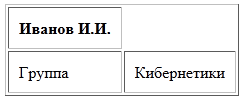 4)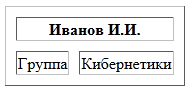 2)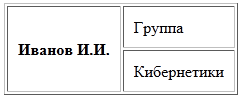 5)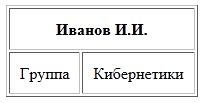 3)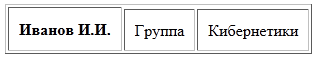 1)2)3)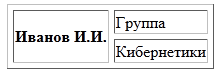 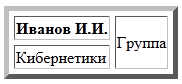 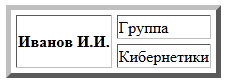 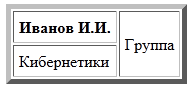 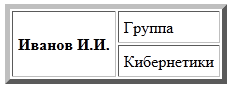 